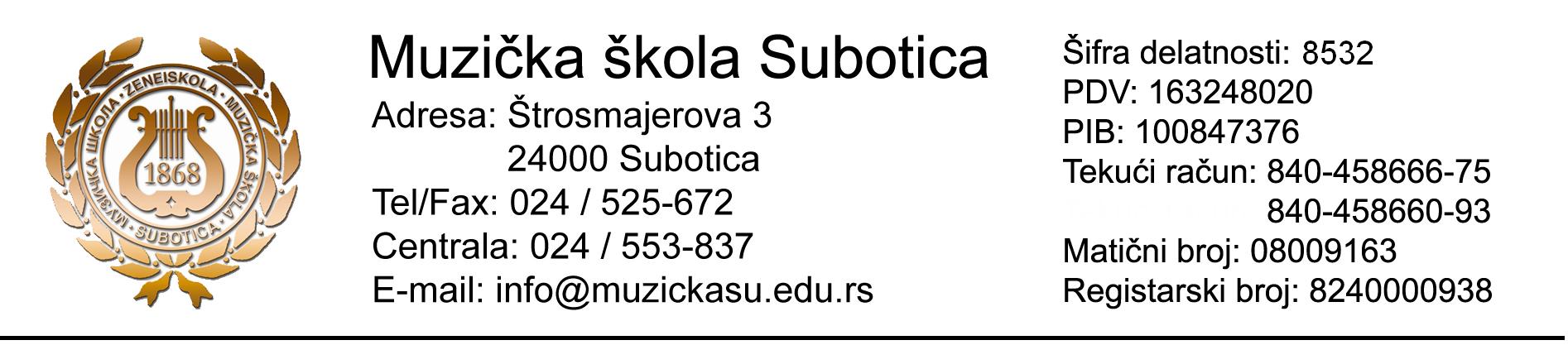 Дел.бр. 600/18Датум: 04.06.2018. годинеКОНКУРСНА ДОКУМЕНТАЦИЈАЈАВНА НАБАВКА МАЛЕ ВРЕДНОСТИ РАДОВИРЕКОНСТРУКЦИЈА И ПРОШИРЕЊЕ ПОСТОЈЕЋЕГ САНИТАРНОГ ЧВОРА У ПРИЗЕМЉУ ШКОЛЕ И НА I СПРАТУ ШКОЛЕ ЈАВНА НАБАВКА БРОЈ 2/2018*укупан број страница: 77Крајњи рок за достављање понуда:закључно са  12.06.2018. године до 11.30 часоваОтварање понуда: 12.06.2018. године у 12.00 часоваЈуни 2018. године1. ОПШТИ ПОДАЦИ О ЈАВНОЈ НАБАВЦИ1.1. Назив, адреса и интернет страница НаручиоцаНазив Наручиоца: МУЗИЧКА ШКОЛА СУБОТИЦА Адреса: Штросмајерова бр. 3Интернет страница: www.muzickasu.edu.rsПИБ: 100847376Матични број: 08009163Број рачуна: 840-458660-93Шифра делатности: 85.32 (средње стручно образовање)1.2. Врста поступка јавне набавкеПредметна јавна набавка се спроводи у поступку јавне набавке мале вредности. Позив за подношење понуде објављен је дана 04.06.2018. године на Порталу јавних набавки и интернет страници Наручиоца. 1.3. Предмет јавне набавкеПредмет јавне набавке је НАБАВКА РАДОВА- Реконструкција и проширење постојећег санитарног чвора у приземљу школе и на I спрату школе.Предмет јавне набавке дефинисан је детаљно у делу 3. Техничке карактеристике. 1.4. Назнака да се поступак спроводи ради закључења уговора о јавној набавциПредметни поступак се спроводи ради закључења уговора о јавној набавци. Уговор ће бити закључен са понуђачем којем Наручилац одлуком додели уговор. 1.5. Лице за контактМаријана Крнић, muzickasu@gmail.com телефон и факс: 024/525-6721.6. Пропратна напоменаПонуда се доставља у писаном облику, на српском језику, у затвореној коверти са назнаком: „Понуда за радове – Реконструкција и проширење постојећег санитарног чвора у приземљу школе и на I спрату школе, ЈНМВ бр. 2/2018“. На полеђини коверте означити назив понуђача, адресу и број телефона. Понуду послати поштом или лично предати у секретеријату Музичке школе - Суботица, Штросмајерова бр. 3.ПОДАЦИ О ПРЕДМЕТУ ЈАВНЕ НАБАВКЕ2.1. Опис предмета набавке, назив и ознака из општег речника набавкеОпис предмета набавке: Реконструкција и проширење постојећег санитарног чвора у приземљу школе и на I спрату школе. Назив из ОРН:  радови на реконструкцијиОзнака из ОРН: 45454000 Извршење предметних радова реконструкција и проширења постојећег санитарног чвора у приземљу школе и на I спрату школе обухвата:А)  ГРАЂЕВИНСКО- ЗАНАТСКЕ РАДОВЕБ) РАДОВЕ НА ХИДРОТЕХНИЧКИМ ИНСТАЛАЦИЈАМА ( водоводне и канализационе инсталације и санитарија)В) РАДОВЕ НА ЕЛЕКТРОЕНЕРГЕТСКИМ ИНСТАЛАЦИЈАМАДетаљи сваке позиције наведени су у техничким карактеристикама.ТЕХНИЧКЕ КАРАКТЕРИСТИКЕ ОПШТИ ПОДАЦИ О ОБЈЕКТУ И ЛОКАЦИЈИтип објекта: Слободностојећи објекаткатегорија објекта:Вкласификација појединих делова објекта:уцешце у укупној површиниобјекта (%):126101 – Зграде за културно-уметницку делатности забаву 5%назив просторног односно урбанистицког плана:--место: Суботица број катастарске парцеле/списак катастарских парцела и катастарска општина: СУБОТИЦА к.п. 6046 К.О. ДОЊИ ГРАДПРИКЉУЦЦИ НА ИНФРАСТРУКТУРУ:прикљуцак на електроинсталацију ПОСТОЈЕЋИПрикљуцак на јавну водоводну мрежу ПОСТОЈЕЋИПрикљуцак на јавну канализациону мрежу ПОСТОЈЕЋИ      Локацијски услови НЕМАОСНОВНИ ПОДАЦИ О ОБЈЕКТУ И ЛОКАЦИЈИдимензије објекта: укупна површина парцеле/парцела: 1363 м2укупна БРГП наџемно: приземље 63.30м2укупна БРУТО изграђена површина: приземље 63.30м2укупна НЕТО површина: приземље 39.56м2површина приземља: 22.54м2површина земљишта под објектом/заузетост: приземље 22.54м2спратност (наџемних и поџемних етажа): П+1+Пквисина објекта (венац, слеме, повучени спрат и др.) према локацијским условима:НЕМАапсолутна висинска кота (венац, слеме,повуцени спрат и др.) према локацијским условима:НЕМАспратна висина: 4.15број функционалних јединица/број станова: НЕМАброј паркинг места: НЕМАматеријализација објекта: материјализација : Савремени материјали : санитарије, керамицке плоце, опекаоријентација слемена: НЕМАнагиб крова: НЕМАматеријализација крова: НЕМАпроценат зелених површина: - -индекс заузетости:- -индекс изграђености: - -ТЕХНИЧКЕ КАРАКТЕРИСТИКЕА)  ГРАЂЕВИНСКО- ЗАНАТСКИ РАДОВИБ) РАДОВИ НА ХИДРОТЕХНИЧКИМ ИНСТАЛАЦИЈАМА ( водоводне и канализационе инсталације и санитарија)В) РАДОВИ НА ЕЛЕКТРОЕНЕРГЕТСКИМ ИНСТАЛАЦИЈАМАТЕХНИЧКИ ПОДАЦИ- САЖЕТИ ТЕХНИЧКИ ОПИСТЕХНИЧКИ ОПИС – СПОЉНО УРЕЂЕЊЕОПШТИ ПОДАЦИ :На захтев Инвеститора, прегледа, увида и снимања на лицу места, усвојеног пројектногрешења од стране Инвеститора израђен је главни грађевински пројекат : Реконструкција и проширењепостојећег санитарног чвора у приземљу школе и на  I спрату школе у ул. Штросмајерова бр. 3. СуботицаПРОЈЕКТНО РЕШЕЊЕ :На I спрату постојећи заједнички санитарни чвор реконструкцијом и уређењем претвара се уженски санитарни чвор док се мушки санитарни чвор формира одвајањем једног дела простора одсуседне учионице. На приземљу се постојећи заједницки санитарни цвор функционално мења иформира комплетан мушки и женски санитарни чвор. Постојећи санитарни чворови су застарели, нефункционални, налазе се у оштећеном, оронулом стању са старим инсталацијама и санитарним уређајима, просторно и функционално не одговарају прописима и не могу служити даље својој намени. Реконструкција оба постојећа санитарна цвора ( на I спрату и на приземљу ) обухватају комплетно унутрашње уређење, осавремењавање унутрашње функције и довођење у фазу предвиђене наменекоја одговара прописима.У оквиру реконструкције предвиђа се извођење неопходних грађевинских и грађевинско-занатскихрадова, унутрашњег уређења постојећег простора као и замене оштећених елемената свеу циљу довођења санитарних чворова у исправну функционалну подобност за коришћење. Санитарничворови се налазе у оквиру постојећег објекта школе у истим габаритиним мерама без изменеспољног изгледа објекта.КОНСТРУКЦИЈА И МАТЕРИЈАЛ :Припремни радови рушења и демонтаже обухватају :- Комплетна демонтажа постојећег, дрвеног оштећеног дрвеног преградног зида кабина санитарног чвора, уграђена вратна крила са унутрашњим једнокрилним вратима- Рушење преградних зидова од опеке између кабина санитарног цвора по читавој висини- Демонтажа постојећих санитарних уређаја : ВЦ шоља, писоара, умиваоника као и радијатора- Комплетно обијање пост.оштећених керам. плоцица и малтера са унутрашњих зидних површинасанитарног цвора.- Комплетно обијање пост.оштећеног малтера са свих унутрашњих зидних површина- Комплетно рушење подова од керамичких плоца,цем.малтера и подлоге- Делимично рушење дрв.бродског пода уционице, задашчања, подпатосница и подлоге- Вађење постојеће оштећене столарије из зидних отвора- Рушење парапетног фасадног зида и зидова од опеке ради формирања отвора за улазна врата- Пробијање пост.зида од опеке и формирање отвора за потребе уградње вентилационе цеви између 2 санитарна чвораЗазиђивање око отвора и све зидарске радове извести пуном опеком у прод.цем.малтеру М-50. Након комплетног обијања малтера са зидова пре новог малтерисања зидова, фуге продубитикламфама до дубине цца.2цм, зидове отпрашити и опрати. Зидове малтерисати прод.цем. малте-ром М-25 у 2слоја д=2.5цм. Финална обрада унутр.малтерисаних зидова је бојењем дисперзном бојом саприпремом површина и глетовањем а фасаде фасадном бојом са свим потребним пред-радњама.Унутрашње зидове санитарног чвора обложити зидним керам.плоцама дим. 20/15цм I. класе у лепкукомплетно до висине 150цм.БПБ РИГИПС лаке преградне зидове д=12.5цм у санитарним цворовима монтирати на типскиједноструки метални костур од ЦВ (CW) профила, покрити обострано, водоотпорним, импрегнираним равним РИГИПС плочама д=12.5мм. Испуна између профила тврде вунизол плоце д=10цм и обострано са ПВЦ фолијом. Плоче на спојевима бандажирати површине глетовати и бојити дисперзном бојом.БПБ РИГИПС преградни зид измеду уционице и мушког санитарног чвора предвиђен је садвоструком металном конструкцијом смакнутим костуром од ЦВ (CW) профила и двоструким покрива-њем двослојним импрегнираним, водоотпорним РИГИПС равним плочама ( РБИ ) д=2x12.5=25мм усвему према техничком решењу и детаљима произвођача. У међупростор измеду профила поставитиПВЦ фолију и изолацију од твдих вунизол плоча д=2џ5=10цм и у средину између 2 костура звучноизолациону тврду азмафон П плочу-филц д=5цм производ АЗМА-Крагујевац или други произвођач истих карактеристика производа. Дебљина зида цца. 20-25цм.Ригипс преградне зидове са стране учионица обложити звучноизолационом декоративном зидномоблогом Азма АД плочама дим.60/60цм производ АЗМА-Крагујевац или други произвођач истих карактеристика производа..Вентилацију ВЦ кабина извести уградњом вентилационе цеви од тврдог ПВЦ-а д=125мм у зид иу цев уградити вентилатор.У санитарним чворовима извести спуштени строп обложити равним, импрегнираним Ригипс плочамад=12.5мм бандажираним на спојевима. Ригипс плоче извести на типској металној подконструкцијикоју монтирати-вешати за пост.дрв.тавањаче стропа. Са горње стране подконструкције поставити додатну термичку изолацију од вунизол плоча д=5цм. Површинска обрада стропа је бојењемдисперзном бојом са предходним глетовање површина.У санитарним чворовима под извести састава : противклизне керам.подне плоче у слоју рабицираног цем.малтера 4цм, ПВЦ фолија, тврде стиропор плоче д=5цм, хидроизолација кондор-3 трака савареним спојевима и битум.премазима, лакоармирана арм.бет.подна плоца д=6цм МБ-20 армиранаса МАГ 500/560 Q-84 на тампону од збијеног шљунка д=5цм. и збијени насип.Вањска столарија је масивна, улазна, дрвена, једнокрилна, застакљена врата са надсветлом.Облик, материјал, конструкција, подела и мере врата треба да су идентична као постојеца улазна вратана објекту а дата су оквирно у шеми столарије. Конструкција врата од смрековине. Застакљењеравним термопан прозорским стаклом д= 4+12+4мм. Врата су са опшавним и угаоним профили санимлајснама. Оков стандардни са елзетт бравом.Унутрашња врата су дрвена,пуна типска једнокрилних врата. Довратник од јеловине а вратно крилопуно равно. Крило и оквир јеловина. Обрада финално бојено уљаном бојом. Врата су са опшавнимлајснама. Оков стандардни.А)  ГРАЂЕВИНСКО- ЗАНАТСКИ РАДОВИа.) Санитарни чвор на I спрату школеПоз, ОПИС ПОЗИЦИЈЕ, Ј.М., Количина I. РАДОВИ РУШЕЊА И ДЕМОНТАЖЕ1. Комплетна демонтажа постојећег, дрвеногоштећеног дрвеног преградног зида кабина санитарног чвора, уграђена вратна крила и унутрашња једнокрилна врата. Пренос и одлагањена градилишну депонију.дим. 530+130+2x23/255цмком12. Рушење преградних зидова од опеке између кабина санитарног чвора по читавој висини.Ценом обухватити чишћење опеке од малтера,пренос и одлагање опеке и шута од рушењана градилишну депонију.м2 8.803. Демонтажа постојећих санитарних уређаја ипренос на градилишну депонију.- ВЦ шоља ком4- писоар ком 3- умиваоник ком 14. Демонтажа постојећих радијатора и одлагање на лицу места ради поновне монтаже на новепланиране локалитете.ком 35. Комплетно обијање пост.зидних керам.плоча са малтером са унутрашњих зидова. Ценомобухватити и чишћење фуга кламфама до дубине од цца.2цм, чишћење зидова чел.четком,пренос и одлагање шута на градилишну депонију.м2 24.606. Комплетно обијање пост.оштећеног малтера са осталих унутрашњих зидних површина. Ценомобухватити чишћење фуга кламфама до дубине од цца. 2цм, чишћење зидова чел. четкама, прање зидова водом, пренос и одлагањешута на градилишну депонију.м2 78.807. Делимично обијање дела пост. фасадног малтера око зидних отвора са чишћењем фуга кламфама,преносом и одлагањем шута на градилишну депонију.м2 20.008. Комплетно обијање пост.подних керам.плоча заједно са цем.малтером са подних површина санитарних чворова са преносом и одлагањем комплетног шута на градилишну депонију.м2 14.209. Делимично рушење дрв.бродског пода учионице,задашчања, подпатосница и комплетне подлоге, пренос и одлагање шута на градилишну депонију.м2 15.8010. Вађење постојеће фасадне столарије из зидних отвора.Пренос и одлагање на градилишнудепонију.дим. 130/250+75цм улазна двокрилна врата ком 1дим. 130/245цм прозор ком 111. Рушење парапетног фасадног зида од опеке ради формирања отвора за улазна врата.Ценом обухватити чишћење опеке од малтера, пренос и одлагање опеке и шута од рушењана градилишну депонију.м3 0.9312. Пробијање пост.зида од опеке и формирање отвора за потребе уградње вентилационе цевиизмеђу 2санитарна чвора са преносом и одлагањем шута на градилишну депонију.м3 0.2013. Одвоз комплетног шута и отпадног материјала од рушења на градску депонију са утоваром и истоваром на лицу места.пауш.II З Е М Љ А Н И Р А Д О В И1. Продубљивање пода са ручним ископом и планирањем тла а за потребе нових слојева пода цца. х=10цм до нивоа пост.висинске коте подова, са преносом земље-насипа на градилишну депонију.м3 3.202. Насипање слоја шљунка д=5цм испод бет.подова.м2 28.003. Одвоз вишка земље и насипа из ископа на градску депонију са утоваром и истоваром.пауш.III З И Д А Р С К И Р А Д О В И1. Обзиђивање и поправка око зидних фасадних отвора по обиму и висини пуном опеком НФ у прод.цем.малтеру М-50.м3 0.202. Комплетно малтерисање унутрашњих зидних површина прод.цем.малтером М-25 у 2слојад=2.5 цм.м2 123.403. Малтерисање дела фасадних површина око новоформираних зидних отвора прод.цем.малтеромМ-25 у 2слоја д=2.5цм са пердашењем површине малтера.м2 20.004. Израда хидроизолације подова са кондор-3 хидроизолационом траком са вареним спојевима и битум.премазима.м2 32.00IV АРМИРАНО - БЕТОНСКИ РАДОВИ1. Бетонирање лакоармиране носиве бет.подне плоче д=6цм МБ-20 на слоју насутог шљунка. Горњу површину пердашити.м2 30.00V А Р М И Р А Ч К И Р А Д О В И1. Набавка,испорука,кројење,везивање и монтажа заварене арматурне мреже МАГ-500/560.кг 50VI М О Н Т А Ж Н И Р А Д О В И1. Израда спуштеног плафона изнад санитарног чвора са БПБ РИГИПС ПРО равним, водоотпорним,импрегнираним гипскартонским плочама д=12.5мм на типској металној подконструкцији - костуру монтираном вешањем на пост.тавањаче стропа. Заптивање споја зида и стропа Ригипс белим акрилом.м2 30.002. Израда и монтажа БПБ РИГИПС преградних зидова д=12.5цм новоформираних санитарнихчворова са једноструким металним костуром од ЦВ ( CW ) профила са покривањем обострановодоотпорним, импрегнира-ним равним РИГИПС плочама д=12.5мм. Испуна између профила тврде вунизол плоче д=10цм и обострано са ПВЦ фолијом. Ценом обухватити комплетан дати састав зида.м2 39.803. Израда и монтажа БПБ РИГИПС преградног зида између учионице и мушког санитарног чвора са двоструком металном конструкцијом смакнутим костуром од ЦВ ( CW )  профила и двоструким покривањем двослојним импрегнираним, водоотпорним РИГИПС равним плочама (РБИ) д=2x12.5=25мм у свему према техничком решењу и детаљима произвођача. У међупростор између профила поставити ПВЦ фолију и изолацију од твдих вунизол плоча д=2x5=10цм и у средину између 2 костура звучноизолациону тврду азмафон П плочу-филц д=5цм производ АЗМА-Крагујевац или други произвођач у свему истих карактеристика и састава производа. Дебљиназида цца.20-25цм. Ценом обухватити комплетан дати састав зида.м2 22.904. Облагање Ригипс преградног зида са стране учионице звучноизолационом декоративномзидном облогом Азма АД плочама дим.60/60цм производ АЗМА-Крагујевац или други произвођач у свему истих карактеристика и састава производа..м2 22.90VII К Е Р А М И Ч А Р С К И Р А Д О В И1. Облагање зидова оба санитарна чвора зидним керамичким плочама 20/15цм I класе до висине х=150цм у лепку на подлози од малтера и Ригипс плоча.м2 78.902. Поплоцавање подова санитарног чвора неглазираним,противклизним, керам.подним плочама20/20цм I класе у цем.малтеру д=4 цм справљеним са сејаним шљунком И.фракција и рабиц жичаним плетивом.м2 28.00VIII МОЛЕРСКО-ФАРБАРСКИ РАДОВИ1. Бојење унутр. малтерисаних зидних површина дисперзном зидном бојом са претходним чишћењем,брушењем и глетовањем подлогем2 78.802. Бојење зидова и спуштеног стропа од равних Ригипс гипскартонских плоча, дисперзном бојом са предходним бандажирањем састава плоча и глетовањем.м2 98.203. Бојење дела малтерисане фасаде око формираних отвора фасадном бојом 3 пута.Ценом обухватити претходно цишцење, брушење, поправке и наношење пенетрације.м2 20.004. Бојење радионичко израдених улазних врата покривном, уљаном бојом за дрво идентичнебоје као остала постојеца столарија објекта 2 пута са претходним брушењем, китовањем, глацањем и лакирањем. Облик и димензије нове столарије дате су у шеми столарије.Дим. 130/230+100цмком 2IX С Т О Л А Р С К И Р А Д О В И1. Радионичка израда и испорука нових масивних, улазних, дрвених, једнокрилних, застакљенихврата са надсветлом. Облик, материјал,конструкција, подела и мере врата треба дасу идентична као постојећа улазна врата на објекту а дата су оквирно у шеми столарије. Конструкција врата од смрековине. Застакље ње равним термопан прозорским стаклом д=4+12+4мм. Врата су са опшавним и угаонимпрофилисаним лајснама. Оков стандардни са елзетт бравом. Мере узети на лицу места.ПОС-1 дим. 130/230+100цмком 22. Набавка, испорука и уградња типских унутрашњих дрвених пуних једнокрилних врата. Довратник од јеловине а вратно крило пуно равно. Крило и оквир јеловина. Обрада финално бојено уљаном бојом. Врата су са опшавним лајснама. Оков стандардни. Мере узети на лицу места.ПОС-2 дим. 80/210цм ком 2ПОС-3 дим. 70/210цм ком 4X ПОДОПОЛАГАЧКИ РАДОВИ1. Поправка дела постојећег дрвеног бродског пода на споју са Ригипс зидом са идентичним дрв.даскама на перо и жљеб.м2 3.002. Опшивање дрвеном ивичном лајсном споја дрв.бродског пода учионице и Ригипс преградногзида санитарног цвора.м1 5.20XI И З О Л А Т Е Р С К И Р А Д О В И1. Полагање термоизолације у под од тврдих стиропор плоча д=5цм, са горње и доње стране са ПВЦ фолијом на подлози од хидроизолације пода на арм.бет.поду.м2 28.002. Полагање додатне термоизолације у спуштени строп на типску металну подконструкцију-костур од тврдих вунизол плоца д=5цм са ПВЦ фолијом са обе стране.м2 28.00XII Р А З Н И Р А Д О В И1. Поновна монтажа постојећих радијатора на нове локалитете у санитарном чвору са свим потребним материјалом и радном снагом.ком 32. Набавка, испорука и монтажа уградња у зид вентилационе цеви од тврдог ПВЦ-а 125мм. Цев омотати по плашту термичком изолацијом од вунизол плоча д=5цм у пуном зиду од опеке. Ценом обухватити дати састав са материјалом и радом.м1 1.003. Набавка, испорука и монтажа вентилатора са кућиштем за уградњу у вентилациону цев.ком 1Р Е К А П И Т У Л А Ц И Ј А ГРАЂЕВИНСКО - ЗАНАТСКИХ РАДОВА НА I СПРАТУ ШКОЛЕI. РАДОВИ РУШЕЊА И ДЕМОНТАЖЕ II. ЗЕМЉАНИ РАДОВИ III. ЗИДАРСКИ РАДОВИIV. АРМИРАНО - БЕТОНСКИ РАДОВИ V. АРМИРАЧКИ РАДОВИ VI. МОНТАЖНИ РАДОВИVII. КЕРАМИЧАРСКИ РАДОВИ VIII. МОЛЕРСКО – ФАРБАРСКИ РАДОВИ IX. СТОЛАРСКИ РАДОВИ X. ПОДОПОЛАГАЧКИ РАДОВИ XI. ИЗОЛАТЕРСКИ РАДОВИXII. РАЗНИ РАДОВИ б.) Санитарни чвор на приземљу школеПоз, ОПИС ПОЗИЦИЈЕ, Ј.М. Количина I РАДОВИ РУШЕЊА И ДЕМОНТАЖЕ1. Рушење свих преградних зидова од опеке по читавој висини. Ценом обухватити чишћењеопеке од малтера, пренос и одлагање опеке и шута од рушења на градилишну депонију.м2 45.402. Демонтажа постојећих санитарних уређаја и пренос на градилишну депонију.- ВЦ шоља ком4- умиваоник ком 13. Демонтажа постојећих радијатора и одлагање на лицу места ради поновне монтаже нанове планиране локалитете.ком 24. Комплетно обијање пост.зидних керам.плоча и об. малтера са унутр. зидова. Ценом обухватитии чишћење фуга кламфама до дубине од цца.2цм, чишћење зидова чел.четком, пренос и одлагање шута на градилишну депонију.м2 33.605. Комплетно обијање пост.оштећеног малтера са унутрашњих зидних површина.Ценом обухватити чишћење фуга кламфама до дубине од цца. 2цм, чишћење зидова чел.четкама, прањезидова водом, пренос и одлагање шута на градилишну депонију.м2 35.206. Делимично обијање дела пост. фасадног малтера око зидног отвора са чишћењем фугакламфама,преносом и одлагањем шута на градилишну депонију.м2 10.007. Комплетно обијање пост.подних керам.плоча заједно са цем.малтером са подних површина санитарних чворова са преносом и одлагањем комплетног шута на градилишнудепонију.м2 13.908. Вађење постојеће фасадне столарије из зидног отвора.Пренос и одлагање на градилишнудепонију.дим. 125/230+60цм улазна двокрилна врата ком 1дим. 79/200цм ком 29. Пробијање пост.зида од опеке и формирање отвора за потребе уградње вентилационе цевиса преносом и одлагањем шута на градилишну депонију.м3 0.2010. Одвоз комплетног шута и отпадног материјала од рушења на градску депонију са утоваром и истоваром на лицу места.пауш.II З Е М Љ А Н И Р А Д О В И1. Продубљивање пода-ручни ископ и планирање тла за нове слојеве пода цца. х=10цм до нивоа пост.висинске коте подова,пренос земље-насипа на градилишну депонију.м3 1.602. Насипање слоја шљунка д=5цм испод бет.подова.м216.003. Одвоз вишка земље и насипа из ископа наградску депонију са утоваром и истоваром.пауш.III З И Д А Р С К И Р А Д О В И1. Зазиђивање отвора у зидовима, обзиђивање и поправка око зидног фасадног отвора пообиму и висини пуном опеком НФ у прод. цем.малтеру М-50.м3 1.802. Комплетно малтерисање унутрашњих зидних површина прод.цем.малтером М-25 у 2 слоја д=2.5 цм.м2 74.203. Малтерисање дела фасадних површина око новоформираних зидних отвора прод.цем.малтеромМ-25 у 2слоја д=2.5цм са пердашењем површине малтера.м2 10.004. Израда хидроизолације подова са кондор-3 хидроизолационом траком са вареним спојевима и битум.премазима.м2 16.00IV АРМИРАНО - БЕТОНСКИ РАДОВИ1. Бетонирање лакоармиране носиве бет.подне плоче д=8цм МБ-20 на слоју насутог шљунка. Горњу површину пердашити.м2 14.00V А Р М И Р А Ч К И Р А Д О В И1. Набавка,испорука,кројење,везивање и мон тажа заварене арматурне мреже МАГ- 500/560.кг 30VI М О Н Т А Ж Н И Р А Д О В И1. Израда спуштеног стропа са БПБ РИГИПС ПРО равним, водоотпорним, импрегнираним гипскартонским плочама д=12.5мм на типској металној подконструкцији-костуру вешаном на пост.тавањаце стропа. Заптивање споја зида и стропа Ригипс белим акрилом.м2 14.002. Израда и монтажа БПБ РИГИПС преградних зидова д=12.5цм санитарног чвора са једноструким металним костуром од ЦВ ( CW )   профила покривањем обострано водоотпорним, импрегнираним равним РИГИПС плочама д=12.5 мм. Испуна између профила тврде вунизол плоче д=10цм и обострано ПВЦ фолија. Ценом обухватити комплетан дати састав зида.м2 23.903. Облагање малтерисаног преградног зида са стране учионице звучноизолационом декоративномзидном облогом Азма АД плоцама дим.60/60цм производ АЗМА-Крагујевац или други произвођач у свему истих карактеристика и састава производа.м2 35.70VII К Е Р А М И Ч А Р С К И Р А Д О В И1. Облагање зидова зидним керамичким плочама 20/15цм I класе до висине х=150цм у лепку на подлози од малтера и Ригипс плоча.м2 58,202. Поплочавање подова неглазираним, противклизним, керам.подним плочама 20/20цм I класе у цем.малтеру д=4цм справљеним  са сејаним шљунком И. фракција и рабиц жичаним плетивом.м2 14,00VIII МОЛЕРСКО-ФАРБАРСКИ РАДОВИ1. Бојење унутр. малтерисаних зидних површина дисперзном зидном бојом са претходним чишћењем,брушењем и глетовањем подлогем2 36.602. Бојење зидова и спуштеног стропа од равних Ригипс гипскартонских плоча, дисперзном бојом са предходним бандажирањем састава плоча и глетовањем.м2 48.703. Бојење дела малтерисане фасаде око формираних отвора фасадном бојом 3пута. Ценомобухватити претходно чишћење, брушење, поправке и наношење пенетрације.м2 10.004. Бојење радионичко израђених улазних врата покривном, уљаном бојом за дрво идентичнебоје као остала постојећа столарија објекта 2пута са претходним брушењем, китовањем, глацањем и лакирањем. Облик и димензије нове столарије дате су у шеми столарије.Дим. 125/230+60цм ком 1IX С Т О Л А Р С К И Р А Д О В И1. Радионичка израда и испорука нових масивних,улазних, дрвених, једнокрилних, застакљенихврата са надсветлом. Облик, материјал, конструкција, подела и мере врата треба да су идентична као постојећа улазна врата на објекту а дата су оквирно у шеми столарије. Конструкција врата од смрековине. Застакљење равним термопан прозорским стаклом д=4+12+4мм. Врата су са опшавним и угаоним профилисаним лајснама. Оков стандардни са елзетт бравом. Мере узети на лицу места.ПОС-1 дим. 125/230+60цм ком 12. Набавка, испорука и уградња типских унутрашњих дрвених пуних једнокрилних врата. Довратник од јеловине а вратно крило пуно равно. Крило и оквир јеловина. Обрада финалнобојено уљаном бојом. Врата су са опшавним лајснама. Оков стандардни. Мере узетина лицу места.ПОС-2 дим. 80/210цм  ком 1ПОС-3 дим. 70/210цм  ком 4XI И З О Л А Т Е Р С К И Р А Д О В И1. Полагање термоизолације у под од тврдих стиропор плоча д=5цм, са горње и доње стране са ПВЦ фолијом на подлози од хидроизолације пода на арм.бет.поду.м2 15.002. Полагање додатне термоизолације у спуштени строп на типску металну подконструкцију- костур од тврдих вунизол плоца д=5цм са ПВЦ фолијом са обе стране.м2 15.00XII Р А З Н И Р А Д О В И1. Поновна монтажа постојећих радијатора на нове локалитете у санитарном чвору са свим потребним материјалом и радном снагом.ком 2 2. Набавка, испорука и монтажа уградња у зид вентилационе цеви од тврдог ПВЦ-а 125 мм. Цев омотати по плашту термичком изолацијом од вунизол плоца д=5цм у пуном зиду од опеке. Ценом обухватити дати састав са материјалом и радом.м1 2.003. Набавка, испорука и монтажа вентилатора са кућиштем за уградњу у вентилациону цев.ком 2Р Е К А П И Т У Л А Ц И Ј А ГРАЂЕВИНСКО - ЗАНАТСКИХ РАДОВА У ПРИЗЕМЉУ ШКОЛЕI РАДОВИ РУШЕЊА И ДЕМОНТАЖЕ II ЗЕМЉАНИ РАДОВИ III ЗИДАРСКИ РАДОВИ IV АРМИРАНО - БЕТОНСКИ РАДОВИV AРМИРАЧКИ РАДОВИ VI  МОНТАЖНИ РАДОВИ VII КЕРАМИЧАРСКИ РАДОВИ VIII МОЛЕРСКО – ФАРБАРСКИ РАДОВИ IX СТОЛАРСКИ РАДОВИ X ИЗОЛАТЕРСКИ РАДОВИ XI РАЗНИ РАДОВИ Б) РАДОВИ НА ХИДРОТЕХНИЧКИМ ИНСТАЛАЦИЈАМА ( водоводне и канализационе инсталације и санитарија)а) УНУТРАШЊЕ ИНСТАЛАЦИЈЕ I СПРАТРБ,  Опис рада,  ЈМ,  Количина1.1.1 ДЕМОНТАЖА КАНАЛИЗАЦИОНЕ МРЕЖЕДемонтажа постављене канализационе мреже. Сви радови на разбијању подова и враћању у првобитно стање припадају грађевинско занатским радовима и налазе се у предмеру архитектонског пројекта. Одвоз шута до 10 км према месту које одреди надзорни орган.Обрачун паушално .1.1.2 ДЕМОНТАЖА САНИТАРИЈА Демонтажа санитарија. Сви радови на разбијању подова и враћању у првобитно стање припадају грађевинско занатским радовима и налазе се у предмеру архитектонског пројекта. Одвоз шута до 10 км према месту које одреди надзорни орган.Обрачун паушално .1.2.1 КАНАЛИЗАЦИОНЕ ЦЕВИ Набавка и монтажа Пипелифе МАСТЕР 3 бешумни канализациони систем или еквивалентни са одговарајуцим фазонским комадима, ревизијама, обујмицама, испитивањем на притисак од 2 м воденог стуба, штемањем зидова и пробијањем конструкција и накнадном поправком истих. Цеви се фиксирају на зидове и плафоне помоћу звучно изоловано ослонац на прицвршћења са улошком за звучну изолацију који се састоји се од шелне за ослањање и шелне за фиксирање. Растојење између хоризонталних обујмица је макс. цца 10 ДН и растојење измеду вертикалних обујмица макс. 2 м.ИНСТАЛАЦИЈЕ КАНАЛИЗАЦИЈЕЗаједницки и општи условиСве радове извести у свему према пројекту , и важећим стандардима. Цена радова садржи утрошак материјала , уградњу , све радне операције , помоћни алат , радне скеле итд.1.1 ПРЕТХОДНИ ПРИПРЕМНИ РАДОВИ1.2 МОНТАЖНИ РАДОВИСистем каналисања је затворен без изливања садржаја у шахтове. Испод подне конструкције цевисе монтирају на претходно припремљену нивелисану постељицу од песка у рововоима. Сав исправан материјал од демонтиране инасталације се уграђује. Јединичном ценом је обухваћен сав спојни и везни материјал, обујмице, као и сви припремни и претходни радови на издради шлицева и отвора у плочама и зидовима и радна снага.  Коначан обрачун се врши према стварно изведеним количинама.Обрачун по м1.ø 56 мм м1 13.00 ø 100 мм м1 31.20 1.2.2 ПОДНИ СЛИВНИК Набавка и монтажа ПВЦ подног сливника са воденим сифоном, решетком 150x150 мм. Коначан обрачун се врши према стварно изведеним количинама.ком 2.00 1.2.3 ВЕНТИЛАЦИОНА ГЛАВАНабавка и монтажа вентилационе главе према кровном панелу изнад просторија купатила. Сви радови на фасади и крову објекта припадају грађевинско занатским радовима и налазе се у предмеру архитектонског пројекта.ком 3.00 1.3.1 ИСПИТИВАЊЕ ГРАВИТАЦИОНОГ ЦЕВОВОДАИспитивање исправности положене канализационе мреже под притиском од 2 мВс. Испитивање обавити у присуству надзорног органа и сачинити записник који ће служити као документација приликом техничког пријема објекта. Све евентуалне недостатке уклонити пре затрпавања ровова.Обрацун по м1.м1 44.20 1.3.2 ИСПИРАЊЕ Испирање канализације пре хидрауличког испитивања уз одстрањивање свих врста материјала који су доспели у канализациону цев приликом монтаже.Обрачун по м1.м1 44.20 РЕКАПИТУЛАЦИЈА РАДОВА НА УНУТРАШЊИМ ИНСТАЛАЦИЈАМА I СПРАТ1 ИНСТАЛАЦИЈЕ КАНАЛИЗАЦИЈЕ 1.1 ПРЕТХОДНИ ПРИПРЕМНИ РАДОВИ1.2 МОНТАЖНИ РАДОВИ1.3 ОСТАЛИ РАДОВИб)РАДОВИ НА УНУТРАШЊИМ ИНСТАЛАЦИЈАМА ПРИЗЕМЉЕ1 ИНСТАЛАЦИЈЕ КАНАЛИЗАЦИЈЕ РБ,  Опис рада,  ЈМ 1.1.1 ДЕМОНТАЖА КАНАЛИЗАЦИОНЕ МРЕЖЕДемонтажа постојеће канализационе мреже. Сви радови на разбијању подова и враћању у првобитно стање припадају грађевинско занатским радовима и налазе се у предмеру архитектонског пројекта. Одвоз шута до 10 км према месту које одреди надзорни орган.Обрачун паушално .1.1.2 ДЕМОНТАЖА САНИТАРИЈАДемонтажа санитарија. Сви радови на разбијању подова и враћању у првобитно стање припадају грађевинско занатским радовима и налазе се у предмеру архитектонског пројекта. Одвоз шута до 10 км према месту које одреди надзорни орган.Обрачун паушално .1.2.1 КАНАЛИЗАЦИОНЕ ЦЕВИ  Набавка и монтажа Пипелифе МАСТЕР 3 бешумни канализациони систем или еквивалентни са одговарајућим фазонским комадима, ревизијама, обујмицама, испитивањем на притисак од 2 м воденог стуба, штемањем зидова и пробијањем конструкција и накнадном поправком истих. Цеви се фиксирају на зидове и плафоне помоћу звуцно изоловано ослоначна прицвршћења са улошком за звуцну изолацију који се састоји се од шелне за ослањање и шелне за фиксирање. Растојење између хоризонталних обујмица је макс. цца 10 ДН и растојење измеду вертикалних обујмица макс. 2 м.ИНСТАЛАЦИЈЕ КАНАЛИЗАЦИЈЕЗаједнички и општи условиСве радове извести у свему према пројекту , и важећим стандардима. Цена радова садржи утрошак материјала, уградњу , све радне операције , помоћни алат , радне скеле итд.1.1 ПРЕТХОДНИ ПРИПРЕМНИ РАДОВИ1.2 МОНТАЖНИ РАДОВИСистем каналисања је затворен без изливања садржаја у шахтове. Испод подне конструкције цевисе монтирају на претходно припремљену нивелисану постељицу од песка у рововоима. Сав исправан материјал од демонтиране инасталације се уграђује. Јединичном ценом је обухваћен сав спојни и везни материјал, обујмице, као и сви припремни и претходни радови на издради шлицева и отвора у плочама и зидовима и радна снага.Коначан обрачун се врши према стварно изведеним количинама.Обрачун по м1.ø 56 мм м1 8.40 ø 70 мм м1 4.20 ø 100 мм м1 6.60 ø 125 мм м1 6.00 1.2.2 ПОДНИ СЛИВНИК Набавка и монтажа ПВЦ подног сливника са воденим сифоном, решетком 150x150 мм. Коначан обрачун се врши према стварно изведеним количинама.ком 1.00 1.3.1 ИСПИТИВАЊЕ ГРАВИТАЦИОНОГ ЦЕВОВОДАИспитивање исправности положене канализационе мреже под притиском од 2 мВс. Испитивање обавити у присуству надзорног органа и сачинити записник који ће служити као документација приликом техничког пријема објекта. Све евентуалне недостатке уклонити пре затрпавања ровова.Обрачун по м1.м1 25.20 1.3.2 ИСПИРАЊЕ Испирање канализације пре хидрауличког испитивања уз одстрањивање свих врста материјала који су доспели у канализациону цев приликом монтаже.Обрачун по м1.м1 25.20 2.1.1 ДЕМОНТАЖА ВОДОВОДНЕ МРЕЖЕ Демонтажа постојеће водоводне мреже. Сви радови на разбијању подова и враћању у првобитно стање припадају грађевинско занатским радовима и налазе се у предмеру архитектонског пројекта. Одвоз шута до 10 км према месту које одреди надзорни орган.Обрачун паушално .2.2.1 ВОДОВОДНЕ ППР ЦЕВИ Набавка, транспорт и монтажа ППР ПН20 цеви са свим потребним фазонским комадима. Цеви се монтирају на претходно припремљену постељицу од песка у рововоима испод подне конструкције приземља. На зидовима и плафонима се учвршћују обујмицама. Растојење измеду хоризонталних обујмица је макс. цца 10 ДН и растојење измеду вертикалних обујмица макс. 2 м. Сав исправан материјал од демонтиране инасталације се уграђује Јединичном ценом јеобухваћен сав спојни и везни материјал, обујмице, као и сви припремни и претходни радови на издради шлицева и отвора у плоцама и зидовима и радна снага. Коначан обрацун се врши према стварно изведеним количинама.Обрацун по м1.ø 20 мм м1 6.70 ø 25 мм м1 4.90 ø 32 мм м1 6.40 ø 40 мм м1 1.20 ИНСТАЛАЦИЈЕ ВОДОВОДАЗаједнички и општи условиСве радове извести у свему према пројекту, и важећим стандардима. Цена радова садржи утрошак материјала , уградњу , све радне операције , помоцни алат , радне скеле итд.2.1 ПРЕТХОДНИ ПРИПРЕМНИ РАДОВИ2.2 МОНТАЖНИ РАДОВИ2.2.2 ИЗОЛАЦИЈА ЦЕВИ. Набавка и монтажа термоизолације пламафлеџ ЕПЕ ССЛ или еквивалентно за водоводне цеви. Изолација је од експандираног полиетилена сиве боје са заштитним слојем од металне сребрне фолије од неекспандираног полиетилена дебљине 13 мм. Фолија повецава отпорност против дифузије водене паре и заштиту против механичких оштећења. У цени је урачунат сав рад, материјал и везивни материјал, као и транспорт. Коначан обрачун се врши према стварно изведеним количинама Обрачун по м1.ø 20 мм м1 6.70 ø 25 мм м1 4.90 ø 32 мм м1 6.40 ø 40 мм м1 1.20 2.2.3 ПРОПУСНИ ВЕНТИЛИ СА ХРОМИРАНОМ КАПОМ. Набавка и монтажа пропусних вентила са хромираном капом. Вентили се уграђују на местима како је то приказано на графичким прилозима. У цени је урачунат сав рад, материјал и везивни материјал, као и транспорт. Коначан обрачун се врши према стварно изведеним количинама. Обрачун по ком.ø 25 мм ком 1.00 2.2.4 ПРОПУСНИ ВЕНТИЛИ . Набавка и монтажа пропусних вентила. Вентили се уградују на местима како је то приказано на графичким прилозима. У цени је урачунат сав рад, материјал и везивни материјал, као и транспорт.. Коначан обрачун се врши према стварно изведеним количинама. Обрачун по ком.ø 32 мм ком 1.00 2.2.5 УГАОНИ ВЕНТИЛИ. Набавка и монтажа угаоних вентила. Вентили се уграђују на местима како је то приказано на графичким прилозима. У цени је урачунат сав рад, материјал и везивни материјал, као и транспорт. Коначан обрачун се врши према стварно изведеним количинама.Обрачун по ком.ø 20 мм ком 10.00 2.3 ОСТАЛИ РАДОВИ2.3.1 ИСПИТИВАЊЕ Испитивање исправности положене водоводне мреже под притиском од 10 бара. Испитивање обавити у присуству надзорног органа и сачинити записник који ће служити каодокументација приликом техничког пријема објекта.Обрачун по м1. м1 19.20 2.3.2 ИСПИРАЊЕ И ДЕЗИНФЕКЦИЈА Дезифекција и испирање цевовода према упутстима надлежне комуналне организације и упутствима надзорног органа. Присуство надзорног органа је обавезно.Обрацун по м1. м1 19.20 2.3.3 ХЕМИЈСКО БАКТЕРИОЛОШКА АНАЛИЗА ВОДЕ .Узимање узорка воде ради лабораторијског испитивања, хемијска и бактериолошка анализа пре техничког пријема објектапаушал 2.1.1 ДЕМОНТАЖА ВОДОВОДНЕ МРЕЖЕ Демонтажа постојеће водоводне мреже. Сви радови на разбијању подова и враћању у првобитно стање припадају грађевинско занатским радовима и налазе се у предмеру архитектонског пројекта. Одвоз шута до 10 км према месту које одреди надзорни орган.Обрачун паушално .2.2.1 ВОДОВОДНЕ ППР ЦЕВИ Набавка, транспорт и монтажа ППР ПН20 цеви са свим потребним фазонским комадима. Цеви се монтирају на претходно припремљену постељицу од песка у рововоима испод подне конструкције приземља. На зидовима и плафонима се уцвршћују обујмицама. Растојење измеду хоризонталних обујмица је макс. цца 10 ДН и растојење измеду вертикалних обујмица макс. 2 м. Сав исправан материјал од демонтиране инасталације се уграђује. Јединичном ценом је обухваћен сав спојни и везни материјал, обујмице, као и сви припремни и претходни радови на издради шлицева и отвора у плочама и зидовима и радна снага. Коначан обрацун се врши према стварно изведенимколицинама.Обрачун по м1.ø 20 мм м1 6.40 ø 25 мм м1 17.10 ø 40 мм м1 4.80 ИНСТАЛАЦИЈЕ ВОДОВОДАЗаједнички и општи условиСве радове извести у свему према пројекту , и важећим стандардима. Цена радова садржи утрошак материјала, уградњу, све радне операције , помоцни алат , радне скеле итд.2.1 ПРЕТХОДНИ ПРИПРЕМНИ РАДОВИ2.2 МОНТАЖНИ РАДОВИ2.2.2 ИЗОЛАЦИЈА ЦЕВИ. Набавка и монтажа термоизолације пламафлеџ ЕПЕ ССЛ или еквивалентно за водоводне цеви. Изолација је од експандираног полиетилена сиве боје са заштитним слојем од металне сребрне фолије од неекспандираног полиетилена дебљине 13 мм. Фолија повецава отпорност против дифузије водене паре и заштиту против механичких оштећења. У цени је урацунат сав рад, материјал и везивни материјал, као и транспорт. Коначан обрацун се врши према стварно изведеним количинама.Обрачун по м1.ø 20 мм м1 6.40 ø 25 мм м1 17.10 ø 40 мм м1 4.80 2.2.3 ПРОПУСНИ ВЕНТИЛИ СА ХРОМИРАНОМ КАПОМ. Набавка и монтажа пропусних вентила са хромираном капом. Вентили се уграђују на местима како је то приказано на графичким прилозима. У цени је урачунат сав рад, материјал и везивни  материјал, као и транспорт. Коначан обрацун се врши према стварно изведеним количинама. Обрачун по ком.ø 25 мм ком 2.00 2.2.4 ПРОПУСНИ ВЕНТИЛИ. Набавка и монтажа пропусних вентила. Вентили се уграђују на местима како је то приказано на графичким прилозима. У цени је урацунат сав рад, материјал и везивни материјал, као и транспорт. Коначан обрачун се врши према стварно изведеним количинама.Обрачун по ком.ø 40 мм ком 1.00 2.2.5 УГАОНИ ВЕНТИЛИ. Набавка и монтажа угаоних вентила. Вентили се уграђују на местима како је то приказано на графичким прилозима. У цени је урацунат сав рад, материјал и везивни материјал, као и транспорт. Коначан обрачун се врши према стварно изведеним количинама. Обрачун по ком.ø 20 мм ком 7.00 2.3 ОСТАЛИ РАДОВИ2.3.1 ИСПИТИВАЊЕ Испитивање исправности положене водоводне мреже под притиском од 10 бара. Испитивање обавити у присуству надзорног органа и сацинити записник који ће служити као документација приликом техничког пријема објекта.Обрачун по м1м1 28.30 2.3.2 ИСПИРАЊЕ И ДЕЗИНФЕКЦИЈА Дезифекција и испирање цевовода према упутстима надлежне комуналне организације и упутствима надзорног органа. Присуство надзорног органа је обавезно.Обрачун по м1. м1 28.30 2.3.3 ХЕМИЈСКО БАКТЕРИОЛОШКА АНАЛИЗА ВОДЕ Узимање узорка воде ради лабораторијског испитивања, хемијска и бактериолошка анализа пре техничког пријема објектапаушал 1.00 РЕКАПИТУЛАЦИЈА УНУТРАШЊИХ ИНСТАЛАЦИЈА ПРИЗЕМЉА1 ИНСТАЛАЦИЈЕ КАНАЛИЗАЦИЈЕ 2 ИНСТАЛАЦИЈЕ ВОДОВОДА 3 ОСТАЛИ РАДОВИв) САНИТАРИЈЕ3.1.1 УМИВАОНИК 500 x 420. Набавка, испорука и монтажа конзолног умиваоника од керамике велицине 50 x 42 цм, одливног вентила, сифона са гуменим цепом, етажера, огледала, дозера за тецни сапун и канте за отпатке. У јединичну цену је укључен сав рад и материјал за монтажу. Коначан обрачун се врши према стварно изведеним количинама. Обрачун по комаду.ком 4.00 3.2.1 ПИСОАР. Набавка, испорука и монтажа конзолнног писоара са ручним активирањем испирања беле боје саодговарајућим сифоном. Ценом обухваћен и материјал за монтажу. Коначан обрачун се врши према стварно изведеним количинама. Обрачун по комаду.ком 2.00 3.3.1 ВЦ ШОЉЕ И ВОДОКОТЛИЋИ. Набавка, испорука и монтажа ВЦ шоље, беле боје са одговарајуцим поклопцем, нискомонтажним нискошумним водоколићем, четком за прање ВЦ шоље, кутије за тоалет папир и канте за отпатке. Ценом обухваћен и материјал за монтажу. Коначан обрачун се врши према стварно изведеним количинама.Обрачун по комаду.ком 4.00 3.7.1 БОЈЛЕРИ 10 Л Набавка, испорука и монтажа подградног електричног бојлера под притиском запремине 10 литара, за доњу монтажу, за стојеће батерије и угаоног вентила. Ценом обухваћен и материјал за монтажу.Обрачун по комаду.ком 2.00 3.9.4 БАТЕРИЈЕ ЗА УМИВАОНИК Набавка, испорука и монтажа једноруцне стојеце батерије за умиваоник за топлу и хладну воду. Ценом обухвацен и материјал за монтажу. Коначан обрачун се врши према стварно изведеним количинама. Обрачун по комаду.ком 4.00 РЕКАПИТУЛАЦИЈА РАДОВА НА ХИДРОТЕХНИЧКИМ ИНСТАЛАЦИЈАМА:а) РАДОВИ НА УНУТРАШЊИМ ИНСТАЛАЦИЈАМА I СПРАТб) РАДОВИ НА УНУТРАШЊИМ ИНСТАЛАЦИЈАМА ПРИЗЕМЉЕв) САНИТАРИЈЕВ) РАДОВИ НА ЕЛЕКТРОЕНЕРГЕТСКИМ ИНСТАЛАЦИЈАМАНАПОМЕНА:1. Овим предмером, предвиђа се испорука свог потребног материјала и опреме, уграђивање према предмеру (појединим позицијама),испитивање и пуштање у рад. Сав употребљени материјал мора бити првокласног квалитета. Сви радови морају бити изведени од стране стручниховлашћених лица, а у потпуности према прописима и важећим стандардима за ову врсту радова.2. У цену се урачунава сав наведени материјал у позицијама и сав ситан материјал, који прати дотичну позицију, транспорт, као и цену извођења са свим порезима и доприносима. Цена укључује испитивање и пуштање у исправан рад свих елемената инсталације наведених у позицијама. Извођач је дужан да радове изврши у свему према приложеном техничком извештају, техничким условима, предмеру и  цртежима, да пре почетка радова добро проучи добијену документацију и да на време упозори на евентуална одступања од постојећих прописа.Извођач се такође не ослобађа обавезе извођења појединих радова, који су предвиђени предмером и предрачуном, а евентуално нису напоменути у техничком опису или било ком другом делу ове конкурсне документације, а што је обавезан да уради по важећим прописима за извођења инсталација за ову врсту објекта.3. Сва уграђена електроопрема мора да буде израђена према СРПС, или меñународним стандардима (ИЕС, ИСО), с тим што се у недостатку могу користити и признати национални стандарди других држава (ВДЕ, ДИН, ИЕЕЕ, итд.)4. Коначан обрачун се врши према стварно изведеним количинама.НАПОМЕНЕ ВЕЗАНЕ ЗА ПРИКЉУЧЕЊЕ НА ДИСТРИБУТИВНУ НН МРЕЖУ:5. Инвеститор поседује прикључак на НН дистрибутивну мрежу и предметном доградњом не прелази максимално одобрену ел.снагу од Електродистрибуције. У случају потребе за повећањем максимално одобрене ел.снаге Инвеститор се обавезује прибавити важеће електроенергетске услове и задовољити тражене услове.ЕЛЕКТРИЧНА ИНСТАЛАЦИЈАР.Бр., Опис позиције, Количина1 РАЗВОДНИ ОРМАНИ1.001 Испорука и монтажа електроинсталационе опреме у пост. РО-15/ пост. РО-38 орман:У орман се уграђује следећа електроинсталациона опрема произвођача "Schneider Electric", , или сл.:- аутоматски осигурач (прекидач), трополни 1П; од 20А; Б крива;10кА; Ком. 1,00- ситан везни рад и материјал (пертинакс плоче дебљине 5мм,заштитне маске, таблица са натписом "ОПАСНО ПО ЖИВОТ",натписне плочице, ДИН (еуро) шине, пластичне каналице закаблове, редне стезаљке, стезаљке за уземљење, помоћне Цу сабирнице). Компл. 1,001.002 Испорука и монтажа разводног ормана РТ-ВЦ -П/-С ( RT-WC-P/-S):- разводна табла типске фабричке израде, за уградњу на зид, од ојачаног полиестера, са пластифицираним провидним поклопцем, ИП44 (или боље) изведбе,произвођача"Schneider Electric",, или сл.; Компл. 1,00У орман се уграђује следећа електроинсталациона опрема произвођача "Schneider Electric", , или сл.:- аутоматски осигурач (прекидач), једнополни 1П; од 10А до 16А; Б крива; 10кА; Ком. 5,00- ИД струјна заштитна склопка (ЗУДС); 4П; 415В АЦ; 40А / 30мА; или сл.; Ком. 1,00- ситан везни рад и материјал (пертинакс плоче дебљине 5мм, заштитне маске, таблица са натписом "ОПАСНО ПО ЖИВОТ", натписне плочице, ДИН (еуро) шине, пластичне каналице за каблове, редне стезаљке, стезаљке за уземљење, помоћне Цу сабирнице). Компл. 1,002 НОСАЧИ КАБЛОВА И ЦЕВИ2.001 Испорука и монтажа ПВЦ безхалогених ПКЛ каналица са поклопцем:- ПВЦ ПКЛ 16x16мм; Обрачун се врши по дужном метру; м 80,00 - ПВЦ ПКЛ 15x12мм; Обрачун се врши по дужном метру; м 130,00Коначан обрачун се врши према стварно изведеним количинама.2.002 Испорука и полагање инсталационих цеви са потребним елементима за скретање (коленима):- гибљива цев Ø 23-36 мм; Обрачун се врши по дужном метру; м 20,00 - гибљива цев Ø 13,5-16 мм; Обрачун се врши по дужном метру; м 20,00 Коначан обрачун се врши према стварно изведеним количинама.3 ЕЛЕКТРОИНСТАЛАЦИОНИ КАБЛОВИ3.001 Испорука и полагање вода за напајање разводних табли санитарних чворова типа ПП-Y 5x2,5мм². Кабел се полаже по зиду у ПВЦ ПКЛ каналицама. Просечна дужина кабела је 50м. Комплет рад и материјал, са увезивањем крајева кабла. (тачну дужину усагласити на лицу места) Компл. 2,00 3.002 Испорука и полагање каблова ПП-Y 3x1,5мм² за инсталацију осветљења  (светиљке и ел. Изводе изнад огледала). Каблови се полажу по зиду испод малетра или по зиду у ПВЦ каналицама. Просечна дужина кабела је 6м. Комплет рад и материјал. Компл. 21,00 3.003 Испорука и полагање каблова типа ПП-Y 3x2,5мм² за монофазне прикључке (бојлер, сушач руку и сл.). Каблови се полажу по зиду испод малетра или по зиду у ПВЦ каналицама. Просечна дужина кабела је 11м. Комплет рад и материјал. Компл. 6,00 НАПОМЕНА: Коначан обрачун се врши према стварно изведеним количинама.3.004 Испитивање својстава електричне инсталације (мерење отпора изолације каблова, повезаности металних маса и непрекидност водова и сл.) од стране овлашћене организације о чему се издаје оверен извештај од стране овлашћене организације. пауш. 1,00 3.005 Евентуално непредвидиви радови који могу проистећи код бушења и пробијања зидова за пролаз водова и канала. Ови радови се обрачунавају на основу стварних потреба уз увид стручног надзора и Наручиоца.Комплет рад и материјал. пауш. 1,00 4 РАСВЕТНА ТЕЛАНАПОМЕНА: Тачан тип светиљки и галантерије одређује Наручилац, а у оквиру понуђене цене изабраног Понуђача.СВЕТИЉКЕ (РАСВЕТНА ТЕЛА) ЗА ОСВЕТЉЕНЕ САНИТАРНИХ ЧВОРОВА4.001 Испорука и монтажа надградне противпаничне светиљке са флуо сијалицама 2x8W(или са ЛЕД извором светлости), са буром, ИП40(или боље) изведбе, аутномије рада 1h, са пиктограмом (натпис"ЕXIТ") - по избору Инвеститора; Компл. 3,00 4.002 Испорука и монтажа расветних тела (са свим потребним носачима, сијалицама, предспојним уреñајима, пригушницама и сл.):- S1 - Надградна светиљка за осветљење санитарних цворова,израђена у ЛЕД технологији са једним светлосним извором,предвиђена за монтажу на плафон/зид. Степен механичкезаштите је IP44, отпорност на удар је IК02 - или боље. Светиљка се испоручује у комплету са ЛЕД модулима са бојом светлости 4000К, електронским предспојним уредајима и индексомрепродукције боје Rа80. Ефикасност светиљке мин 95lm/W, укупан иницијални флукс система је 2100lm. Укупна максимална снага система је 22W. Предвиђена за честа укључивања. Температурни опсег рада светиљки је од -10 до +40 степени Целзијуса. Светиљка треба да је усклађена са европским директивама који важе за производе, да има ЦЕ ( latinicom: CE) знак.Произвођач светиљки треба да послује у складу са системом менаџмента квалитетом ИСО 9001:2008, системом управљања заштитом животне средине ИСО 14001:2004 и системом менаџмента здрављем и безбедношцу на раду ОХСАС 18001:2007. Понуђач треба да достави горе поменуте произвођачке сертификате Наручиоцу. Светиљка је типа CoreLine или одговарајућа; Компл. 15,00 - Пасивни детектор присутности, 10А, 230V 50Hz, подручједетекције 360° до 64м2, >1,7м, на висини 2-4м. Поседује функцију веменског прекидача (кашњење искључења – 10s до60мин) и самоподешавања. Подесива осетљивост мин 30- 3000lx. Може се даљински управљати помоћу даљинског управљача. Типа RONDA S360-100 AP GR, или одговарајући. Компл. 14,00 Комплет рад и материјал са монтажом и увезивањем. Обрачун се врши по комплету. Коначан обрачун се врши према стварно изведеним количинама.4.003 Испорука и монтажа носача за расветна тела (светиљке): вијци, типски носачи, и сл. Комплет рад и материјал.  пауш. 1,00ОСТАЛО:4.004 Испитивање нивоа осветљаја (мерење интензитета осветљености) унутрашњег и спољашњег осветљења од стране овлашћене организације о чему се издаје оверен извештај од стране овлашћене, акредитоване организације. пауш. 1,00 4.005 Евентуално непредвидиви радови који могу проистећи код бушења и пробијања зидова за пролаз водова и канала. Ови радови се обрачунавају на основу стварних потреба уз увид стручног надзора и Наручиоца(оштећење инсталација).Комплет рад и материјал. пауш. 1,00 5 ЕЛЕКТРО ОПРЕМА (ГАЛАНТЕРИЈА)НАПОМЕНА: Тачан тип и врсту галантерије одређује Наручилац, према понуђеним ценама Понуђача.5.001 Испорука и уградња/монтажа електро опреме-прикључнице:- монофазна шуко прикључница беле боје, 16А, 250V - "ОG"IP55; Компл. 3,00 5.002 Испорука и уградња/монтажа ел.вентилатора, 230V, 50Hz; Компл. 1,00 5.003 Испорука и уградња/монтажа кутије за изједначење потенцијала металних маса у купатилу PS-49, са Цу сабирницом и проводником P-Y 6мм2 за уземљење; Компл. 3,00 ОСТАЛО5.004 Евентуално непредвидиви радови који могу проистећи код бушења и пробијања зидова за пролаз водова и канала. Ови радови се обрачунавају на основу стварних потреба, уз увид надзорног органа. пауш. 1,00 5.005 Ситни неспецифицирани рад и материјал. Коначан обрачун се врши према стварно изведеним количинама. пауш. 1,00 5.006 Испитивање својстава електричне инсталације (мерење отпора уземљења, повезаности металних маса, непрекидност водова и сл.) од стране овлашћене организације о чему се издаје оверен извештај од стране овлашћене организације. пауш. 1,00 РЕКАПИТУЛАЦИЈА- ЕЛЕКТРОЕНЕРГЕТСКЕ ИНСТАЛАЦИЈЕ1. РАЗВОДНИ ОРМАНИ 2. НОСАЧИ КАБЛОВА И ЦЕВИ 3. ЕЛЕКТРОИНСТАЛАЦИОНИ КАБЛОВИ 4. РАСВЕТНА ТЕЛА 5. ЕЛЕКТРО ОПРЕМА (ГАЛАНТЕРИЈА) РЕКАПИТУЛАЦИЈА СВИХ РАДОВА:А)  ГРАЂЕВИНСКО- ЗАНАТСКИ РАДОВИ:а) ГРАЂЕВИНСКО - ЗАНАТСКИ РАДОВИ НА I СПРАТУ ШКОЛЕI. РАДОВИ РУШЕЊА И ДЕМОНТАЖЕ II. ЗЕМЉАНИ РАДОВИ III. ЗИДАРСКИ РАДОВИIV. АРМИРАНО - БЕТОНСКИ РАДОВИ V. АРМИРАЧКИ РАДОВИ VI. МОНТАЖНИ РАДОВИVII. КЕРАМИЧАРСКИ РАДОВИ VIII. МОЛЕРСКО – ФАРБАРСКИ РАДОВИ IX. СТОЛАРСКИ РАДОВИ X. ПОДОПОЛАГАЧКИ РАДОВИ XI. ИЗОЛАТЕРСКИ РАДОВИXII. РАЗНИ РАДОВИ б) ГРАЂЕВИНСКО - ЗАНАТСКИ РАДОВИ У ПРИЗЕМЉУ ШКОЛЕI РАДОВИ РУШЕЊА И ДЕМОНТАЖЕ II ЗЕМЉАНИ РАДОВИ III ЗИДАРСКИ РАДОВИ IV АРМИРАНО - БЕТОНСКИ РАДОВИV AРМИРАЧКИ РАДОВИ VI  МОНТАЖНИ РАДОВИ VII КЕРАМИЧАРСКИ РАДОВИ VIII МОЛЕРСКО – ФАРБАРСКИ РАДОВИ IX СТОЛАРСКИ РАДОВИ X ИЗОЛАТЕРСКИ РАДОВИ XI РАЗНИ РАДОВИ      Б) РАДОВИ НА ХИДРОТЕХНИЧКИМ ИНСТАЛАЦИЈАМА ( водоводне и канализационе инсталације и санитарија)а) УНУТРАШЊЕ ИНСТАЛАЦИЈЕ I СПРАТ1 ИНСТАЛАЦИЈЕ КАНАЛИЗАЦИЈЕ 1.1 ПРЕТХОДНИ ПРИПРЕМНИ РАДОВИ1.2 МОНТАЖНИ РАДОВИ1.3 ОСТАЛИ РАДОВИб)РАДОВИ НА УНУТРАШЊИМ ИНСТАЛАЦИЈАМА ПРИЗЕМЉЕ1 ИНСТАЛАЦИЈЕ КАНАЛИЗАЦИЈЕ 2 ИНСТАЛАЦИЈЕ ВОДОВОДА в) САНИТАРИЈЕ В) РАДОВИ НА ЕЛЕКТРОЕНЕРГЕТСКИМ ИНСТАЛАЦИЈАМА1. РАЗВОДНИ ОРМАНИ 2. НОСАЧИ КАБЛОВА И ЦЕВИ 3. ЕЛЕКТРОИНСТАЛАЦИОНИ КАБЛОВИ 4. РАСВЕТНА ТЕЛА 5. ЕЛЕКТРО ОПРЕМА (ГАЛАНТЕРИЈА) УСЛОВИ ЗА УЧЕШЋЕ ИЗ ЧЛАНА 75. И 76. ЗАКОНА О ЈАВНИМ НАБАВКАМА И УПУТСТВО КАКО СЕ ДОКАЗУЈЕ ИСПУЊЕНОСТ ТИХ УСЛОВА4.1. Услови за учешћеОбавезни услови: Понуђач мора испуњавати следеће обавезне услове за учешће у предметном поступку јавне набавке (чл. 75. Закона о јавним набавкама – даље: Закон), и то: Да је регистрован код надлежног органа, односно уписан у одговарајући регистар;Да он и његов законски заступник није осуђиван за неко од кривичних дела као члан организоване криминалне групе, да није осуђиван за кривична дела против привреде, кривична дела против животне средине, кривично дело примања или давања мита, кривично дело преваре;Да је измирио доспеле порезе, доприносе и друге јавне дажбине у складу са прописима Републике Србије; Да има важећу дозволу за обављање делатности која је предмет јавне набавке Да има запослено најмање једно лице које поседује важећу лиценцу за одговорног извођача радова који су предмет ове јавне набaвке мале вредности, издату од стране Инжењерске коморе СрбијеИспуњеност услова из члана 75. став 2. Закона Наручилац од понуђача захтева да при састављању своје понуде изричито наведе да је поштовао обавезе које произлазе из важећих прописа о заштити на раду, запошљавању и условима рада, заштити животне средине, као и да понуђач гарантује да је ималац права интелектуалне својине.У вези са овим условом, понуђач уз понуду подноси Изјаву на обрасцу 3. конкурсне документације. Уколико понуђач подноси понуду са подизвођачем, у складу са чланом 80. Закона, подизвођач мора да испуњава обавезне услове из члана 75. став 1. тач. 1) до 4) Закона и услов из члана 75. став 1. тачка 5) Закона, за део набавке који ће понуђач извршити преко подизвођача.Ако је за извршење дела јавне набавке чија вредност не прелази 10% укупне вредности јавне набавке потребно испунити обавезан услов из члана 75. став 1. тачка 5) Закона,  понуђач може доказати испуњеност тог услова преко подизвођача, којем је поверио извршење тог дела набавке.Уколико понуду подноси група понуђача, сваки понуђач из групе понуђача, мора да испуни обавезне услове из члана 75. став 1. тач. 1) до 4) Закона, а додатне услове испуњавају заједно. Услов из члана 75. став 1. тач. 5) Закона, дужан је да испуни понуђач из групе понуђача којем је поверено извршење дела набавке за који је неопходна испуњеност тог услова. 4.2. Упутство како се доказује испуњеност условаИспуњеност свих услова наведених у тачки 4.1. Конкурсне документације доказују се достављањем Изјаве којом понуђач под пуном материјалном и кривичном одговорношћу потврђује да испуњава услове из чл. 75. Закона о јавним набавкама (Образац Изјаве дат је у прилогу).Изјава мора да буде потписана од стране овлашћеног лица понуђача и оверена печатом. Уколико Изјаву потписује лице које није уписано у регистар као лице овлашћено за заступање, потребно је уз понуду доставити овлашћење за потписивање.Уколико понуду подноси група понуђача, Изјава мора бити потписана од стране овлашћеног лица сваког понуђача из групе понуђача и оверена печатом. Уколико понуђач подноси понуду са подизвођачем, понуђач је дужан да достави Изјаву подизвођача, потписану од стране овлашћеног лица подизвођача и оверену печатом. Наручилац може пре доношења одлуке о додели уговора да тражи од понуђача, чија је понуда оцењена као најповољнија, да достави на увид оригинал или оверену копију свих или појединих доказа о испуњености услова.Ако понуђач у остављеном примереном року, који не може бити краћи од 5 дана, не достави на увид оригинал или оверену копију тражених доказа, Наручилац ће његову понуду одбити као неприхватљиву.Понуђач није дужан да доставља на увид доказе који су јавно доступни на интернет страницама надлежних органа.Понуђач је дужан да без одлагања писмено обавести Наручиоца о било којој промени у вези са испуњеношћу услова из поступка јавне набавке, која наступи до доношења одлуке, односно закључења уговора, односно током важења уговора о јавној набавци и да је документује на прописани начин.УПУТСТВО ПОНУЂАЧУ КАКО ДА САЧИНИ ПОНУДУ5.1. Језик на којем понуда мора бити састављена Понуда мора бити састављена на српском језику. 5.2. Посебни захтеви у погледу начина на који понуда мора бити сачињена Обрасце и изјаве тражене у конкурсној документацији, односно податке који морају бити њихов саставни део, понуђач попуњава читко, а овлашћено лице их потписује и печатом оверава. Конкурсна документација садржи потребне информације и упутства за правилно састављање понуде, као и критеријум за избор најповољније понуде. Понуђачи су дужни да поднесу понуду у складу са Законом о јавним набавкама („Сл.гласник РС“, бр. 124/12, 14/15 и 68/15), позивом за подношење понуда и захтевима из конкурсне документације.5.3. Начин измене, допуне и опозива понуде у смислу члана 87. став 6. Закона Понуђач може у било ком тренутку пре истека рока за подношење понуда да измени, допуни или опозове своју понуду на исти начин на који је поднео понуду, са ознаком: "Измена понуде", "Допуна понуде" или "Опозив понуде" за јавну набавку радова број 2/2018. Понуђач је дужан да јасно назначи који део понуде мења, односно која документа накнадно доставља. По истеку рока за подношење понуда понуђач не може да измени, допуни или опозове своју понуду. 5.4. Обавештење да понуђач који је самостално поднео понуду не може истовремено да учествује у заједничкој понуди или као подизвођач, нити да учествује у више заједничких понуда Понуђач који је самостално поднео понуду не може истовремено да учествује у заједничкој понуди или као подизвођач, нити исто лице може учествовати у више заједничких понуда. У Обрасцу понуде понуђач наводи на који начин подноси понуду, односно да ли подноси понуду самостално, као заједничку понуду, или подноси понуду са подизвођачем. 5.5. Понуда са подизвођачем Понуђач који понуду подноси са подизвођачем дужан је да: - у Обрасцу понуде наведе опште податке о подизвођачу, проценат укупне вредности набавке који ће поверити подизвођачу, а који не може бити већи од 50%, као и део предмета набавке који ће извршити преко подизвођача; - за сваког од подизвођача достави доказе о испуњености услова на начин предвиђен у делу 4.2. конкурсне документације. Уколико уговор о јавној набавци буде закључен између Наручиоца и понуђача који подноси понуду са подизвођачем, тај подизвођач ће бити наведен у уговору. Понуђач, односно добављач, у потпуности одговара Наручиоцу за извршење обавеза из поступка јавне набавке, односно за извршење уговорних обавеза, без обзира на број подизвођача. 5.6. Заједничка понуда Понуду може поднети група понуђача. Саставни део заједничке понуде је споразум којим се понуђачи из групе међусобно и према Наручиоцу обавезују на извршење јавне набавке, а који обавезно садржи податке о: - члану групе који ће бити носилац посла, односно који ће поднети понуду и који ће заступати групу понуђача пред Наручиоцем; - понуђачу који ће у име групе понуђача потписати уговор; - понуђачу који ће издати рачун; - рачуну на који ће бити вршена плаћања; - обавезама сваког од понуђача из групе понуђача за извршење уговора. Носилац посла дужан је да: - у Обрасцу понуде наведе опште податке о свим понуђачима из групе понуђача; - за сваког од понуђача из групе понуђача достави доказе о испуњености услова начин предвиђен у делу 4.2. Конкурсне документације. Понуђачи који поднесу заједничку понуду одговарају неограничено солидарно према Наручиоцу. 5.7. Захтеви у погледу периода извођења радова, места извођења радова, начина, рока и услова плаћања, рока важења понуде и други захтеви - Период извођења радова : планирани почетак извођења радова 05.07.2018. године; планирани завршетак извођења радова 02.09.2018. године, односно 60 дана од дана увођења Извођача у посао.- Место извођења радова: зграда Музичке школе Суботица, Штросмајерова 3, Суботица- Захтеви у погледу начина, рока и услова плаћања: рок плаћања је 45 дана по пријему окончане ситуације.  Понуђачу није дозвољено да захтева плаћање по привременим ситуацијама. Понуђач не може захтевати аванс.- Захтев у погледу рока важења понуде: рок важења понуде не може бити краћи од 30 дана од дана отварања понуда у складу са чланом 90. Закона. У случају истека рока важења понуде, Наручилац је дужан да у писаном облику затражи од Понуђача продужење рока важења понуде. Понуђач који прихвати захтев за продужење рока важења понуде на може мењати понуду.5.8. Валута и начин на који мора бити наведена и изражена цена у понуди Цена мора бити исказана у динарима без ПДВ-а.У цену урачунати детаљно све ставке обухваћене техничким карактеристикама из ове конкурсне документације.5.9. Подаци о средствима обезбеђења испуњења обавеза у поступку јавне набавке и уговорних обавезаИзабрани понуђач се обавезује да, уколико му  буде додељен уговор, у моменту  закључења уговора, преда наручиоцу једну бланко соло  меницу, менично овлашћење и копију депо картона, која ће бити са клаузулом „без протеста“ и роком доспећа „по виђењу“, на износ  од 10% од укупне вредности уговора без ПДВ‐а, са роком важности који је 10 (десет) дана дужи од уговореног рока за примопредају радова,  као  средство  обезбеђења  за  добро  извршење  посла.  Ако  се  за  време  трајања  уговора промене рокови за извршење уговорне обавезе, важност менице за добро извршење посла мора да се продужи за исти број дана за који ће бити продужен рок. Наручилац ће уновчити меницу за добро извршење посла у случају да понуђач не буде извршавао своје уговорне обавезе у роковима и на начин предвиђен уговором. Поднета меница не може да садржи додатне услове за исплату, краће рокове, мањи износ или промењену месну надлежност за решавање спорова.Уколико понуђач не достави тражено средства обезбеђења у моменту закључења уговора, уговор неће бити закључен, обзиром да ће Наручилац поништити одлуку о додели уговора и уговор може да додели првом следећем најповољнијем понуђачу.Изабрани понуђач се обавезује да, уколико му буде додељен уговор и уколико уговор буде закључен, у моменту примопредаје радова достави наручиоцу једну  бланко соло меницу и менично овлашћење за отклањање недостатака у гарантном року у корист Наручиоца у износу од 5% од укупне вредности уговора са урачунатим ПДВ- ом која треба да буде са клаузулом "без протеста", роком доспећа "по виђењу" и роком важења 30 ( тридесет) дана дужим од гарантног рока. Менице морају бити регистроване у регистру меница Народне Банке Србије, а као доказ Понуђач мора да достави и копију захтева за регистрацију меница, који је оверен од стране пословне банке Понуђача.Менице морају бити неопозиве, безусловне и наплативе на први позив Наручиоца. Наручилац ће менице вратити по истеку наведеног рока, на писани захтев Понуђача.У случају да Понуђач не изврши своје уговорне обавезе, изврши их делимично или касни са извршењем уговорних обавеза, Наручилац ће активирати менице.У случају реализације менице, Понуђач је дужан да, без одлагања, достави Наручиоцу нову бланко соло меницу, са одговарајућим прилозима.5.10. Додатне информације или појашњења у вези са припремањем понуде Заинтересовано лице може, у писаном облику, тражити од Наручиоца додатне информације или појашњења у вези са припремањем понуде, најкасније 5 дана пре истека рока за подношење понуда. Захтев за додатним информацијама или појашњењима у вези са припремањем понуде заинтересовано лице ће упутити на адресу Наручиоца: Музичка школа Суботица, Штросмајерова бр. 3, или електронску адресу: muzickasu@gmail.com , са назнаком: Захтев за додатним информацијама или појашњењима конкурсне документације за јавну набавку мале вредности, редни број 2/2018. Наручилац ће заинтересованом лицу, у року од три дана од дана пријема захтева за додатним информацијама или појашњењима, одговор послати у писаном облику и истовремено ће ту информацију објавити на Порталу јавних набавки и на својој интернет страници.Комуникација у вези са додатном информацијама, појашњењима и одговорима врши се писаним путем, односно путем поште, електронске поште или факсом. Ако Наручилац одговоре пошаље електронским путем или факсом, захтеваће од заинтересованог лица да на исти начин потврди пријем одговора, што је заинтересовано лице дужно да учини. 5.11. Обавештење о начину на који се могу захтевати додатна објашњења од понуђача после отварања понуда и вршити контрола код понуђача односно његовог подизвођача Наручилац може да захтева од понуђача додатна објашњења која ће му помоћи при прегледу, вредновању и упоређивању понуда, а може да врши и контролу (увид) код понуђача односно његовог подизвођача. Наручилац може, уз сагласност понуђача, да изврши исправке рачунских грешака уочених приликом разматрања понуде по окончаном поступку отварања понуда. 5.12. Критеријум за доделу уговора Критеријум за доделу уговора је најнижа понуђена цена. 5.13. Обавезе понуђача по члану 74. став 2. и члану 75. став 2. Закона Накнаду за коришћење патената, као и одговорност за повреду заштићених права интелектуалне својине трећих лица, сноси понуђач. Понуђач је дужан да при састављању своје понуде изричито наведе да је поштовао обавезе које произлазе из важећих прописа о заштити на раду, запошљавању и условима рада, заштити животне средине, као и да гарантује да је ималац права интелектуалне својине. Начин и рок подношења захтева за заштиту права Захтев за заштиту права може да поднесе понуђач, подносилац пријаве, кандидат, односно заинтересовано лице, који има интерес за доделу уговора у конкретном поступку јавне набавке и који је претрпео или би могао да претрпи штету због поступања наручиоца противно одредбама овог закона.Захтев за заштиту права подноси се наручиоцу, а копија се истовремено доставља Републичкој комисији.Захтев за заштиту права садржи: 1) назив и адресу подносиоца захтева и лице за контакт; 2) назив и адресу наручиоца; 3) податке о јавној набавци која је предмет захтева, односно о одлуци наручиоца; 4) повреде прописа којима се уређује поступак јавне набавке; 5) чињенице и доказе којима се повреде доказују; 6) потврду о уплати таксе из члана 156. овог закона; 7) потпис подносиоца. Захтев за заштиту права се доставља непосредно на адресу Музичка школа Суботица, Штросмајерова бр. 3, 24000 Суботица или електронском поштом на e-mail: muzickasu@gmail.com или препорученом пошиљком са повратницом на адресу Музичка школа Суботица, Штросмајерова бр. 3, 24000 Суботица. Захтев за заштиту права се може доставити на наведене начине у току радног времена наручиоца (од понедељка до петка) од 07:30 до 14:30 часова.Захтев за заштиту права се може поднети у току целог поступка јавне набавке, против сваке радње наручиоца, осим уколико Законом није другачије одређено. О поднетом захтеву за заштиту права наручилац обавештава све учеснике у поступку јавне набавке, односно објављује обавештење о поднетом захтеву на Порталу јавних набавки и и на својој интернет страници, најкасније у року од 2 дана од дана пријема захтева.Уколико се захтевом за заштиту права оспорава врста поступка, садржина позива за подношење понуда или конкурсне документације, захтев ће се сматрати благовременим уколико је примљен од стране наручиоца најкасније 3 дана пре истека рока за подношење понуда, без обзира на начин достављања и уколико је подносилац захтева у складу са чланом 63. став 2. Закона указао наручиоцу на евентуалне недостатке и неправилности, а наручилац исте није отклонио.Захтев за заштиту права којим се оспоравају радње које наручилац предузме пре истека рока за подношење понуда, а након истека рока из члана 149. став 3. Закона, сматраће се благовременим уколико је поднет најкасније до истека рока за подношење понуда.После доношења одлуке о додели уговора из чл. 108. Закона или одлуке о обустави поступка јавне набавке из чл. 109. Закона, рок за подношење захтева за заштиту права је 5 дана од дана објављивања одлуке на Порталу јавних набавки.Захтевом за заштиту права не могу се оспоравати радње наручиоца предузете у поступку јавне набавке, ако су подносиоцу захтева били или могли бити познати разлози за његово подношење пре истека рока за подношење захтева, а подносилац захтева га није поднео пре истека тог рока.Ако је у истом поступку јавне набавке поново поднет захтев за заштиту права од стране истог подносиоца захтева, у том захтеву се не могу оспоравати радње наручиоца за које је подносилац захтева знао или могао знати приликом подношења претходног захтева.Наручилац може да одлучи да заустави даље активности у случају подношења захтева за заштиту права, при чему је дужан да у обавештењу о поднетом захтеву за заштиту права наведе да зауставља даље активности у поступку јавне набавке.Подносилац захтева је дужан да на рачун буџета Републике Србије уплати таксу од 60.000,00 динара (број жиро рачуна: 840-30678845-06, шифра плаћања: 153 или 253, позив на број: ЈНМВ бр. 2-17, сврха: такса за ЗЗП, Mузичка школа Суботица, ЈНМВ бр. 2/18, корисник: Буџет Републике Србије.Ближе упутство о попуњавању налога за пренос тј. уплатнице можете пронаћи на интернет страници: http://www.kjn.gov.rs/ci/uputstvo-o-uplati-republicke-administrativne-takse.html и на интернет страници http://www.kjn.gov.rs/download/Taksa-popunjeni-nalozi-ci.pdf Поступак заштите права понуђача регулисан је одредбама чл. 138. - 167. Закона.5.15. Рок у којем ће бити закључен уговор о јавној набавци Наручилац закључује уговор о јавној набавци са понуђачем којем је додељен уговор у року од 8 дана од дана протека рока за подношење захтева за заштиту права. Наручилац ће, у складу са чланом 112. став 2. тачка 5) Закона, пре истека рока за подношење захтева за заштиту права, закључити уговор о јавној набавци ако је поднета само једна понуда. Ако понуђач којем је додељен уговор одбије да закључи уговор о јавној набавци, Наручилац може да закључи уговор са првим следећим најповољнијим понуђачем.5.16. Начин означавања поверљивих података Наручилац чува као поверљиве све податке садржане у понуди који су посебним актом утврђени или означени као поверљиви.Наручилац може да одбије да пружи информацију која би значила повреду поверљивости података добијених у понуди. Наручилац ће као поверљива третирати она документа која у десном горњем углу великим словима имају исписано „ПОВЕРЉИВО“. Наручилац не одговара за поверљивост података који нису означени на горе наведени начин. Неће се сматрати поверљивим докази о испуњености обавезних услова, цена и други подаци из понуде који су од значаја за примену елемената критеријума и рангирање понуде. 5.17. Трошкови понудеТрошкове припреме и подношења понуде сноси искључиво понуђач и не може тражити од Наручиоца накнаду трошкова. Понуђач може да у оквиру понуде достави укупан износ и структуру трошкова припремања понуде. У обрасцу трошкова припреме понуде могу бити приказани трошкови израде узорка или модела, ако су израђени у складу са техничким спецификацијама Наручиоца и трошкови прибављања средства обезбеђења. 6. ОБРАЗАЦ ПОНУДЕ1) Понуда број __________ од __________ године за јавну набавку радови –Реконструкција и проширење постојећег санитарног чвора у приземљу школе и на I спрату школе у поступку јавне набавке мале вредности број 2/2018. 2) Понуду дајем: а) самостално б) са подизвођачем в) као заједничку понуду Напомена: Заокружити начин подношења понуде и уписати податке о подизвођачу, уколико се понуда подноси са подизвођачем, односно податке о свим уесницима заједничке понуде, уколико понуду подноси група понуђача5) ОПИС ПРЕДМЕТА ЈАВНЕ НАБАВКЕ: набавка радова –Реконструкција и проширење постојећег санитарног чвора у приземљу школе и на I спрату школе ЈНМВ бр. 2/2018,  Музичка школа Суботица, Штросмајерова 3 СуботицаПланирани период извођења радова:  од 05. 07. 2018. године до 02. 09. 2018. године, односно 60 дана од дана потписивања уговора Рок и начин плаћања: рок плаћања је 45 дана по пријему окончане ситуације.  Понуђачу није дозвољено да захтева плаћање по привременим ситуацијама. Понуђач не може захтевати аванс.6)ПРЕДРАЧУН  РАДОВА- навести цене по ставкама и укупноА)  ГРАЂЕВИНСКО- ЗАНАТСКИ РАДОВИа.) Санитарни чвор на I спрату школеПоз, ОПИС ПОЗИЦИЈЕ, Ј.М., Количина I. РАДОВИ РУШЕЊА И ДЕМОНТАЖЕ1. Комплетна демонтажа постојећег, дрвеногоштећеног дрвеног преградног зида кабина санитарног чвора, уграђена вратна крила и унутрашња једнокрилна врата. Пренос и одлагањена градилишну депонију.дим. 530+130+2x23/255цмком1............................................. динара без ПДВ-а   2. Рушење преградних зидова од опеке између кабина санитарног чвора по читавој висини.Ценом обухватити чишћење опеке од малтера,пренос и одлагање опеке и шута од рушењана градилишну депонију.м2 8.80............................................. динара без ПДВ-а   3. Демонтажа постојећих санитарних уређаја ипренос на градилишну депонију.- ВЦ шоља ком4............................................. динара без ПДВ-а   - писоар ком 3............................................. динара без ПДВ-а   - умиваоник ком 1............................................. динара без ПДВ-а   4. Демонтажа постојећих радијатора и одлагање на лицу места ради поновне монтаже на новепланиране локалитете.ком 3............................................. динара без ПДВ-а   5. Комплетно обијање пост.зидних керам.плоча са малтером са унутрашњих зидова. Ценомобухватити и чишћење фуга кламфама до дубине од цца.2цм, чишћење зидова чел.четком,пренос и одлагање шута на градилишну депонију.м2 24.60............................................. динара без ПДВ-а   6. Комплетно обијање пост.оштећеног малтера са осталих унутрашњих зидних површина. Ценомобухватити чишћење фуга кламфама до дубине од цца. 2цм, чишћење зидова чел. четкама, прање зидова водом, пренос и одлагањешута на градилишну депонију.м2 78.80............................................. динара без ПДВ-а   7. Делимично обијање дела пост. фасадног малтера око зидних отвора са чишћењем фуга кламфама,преносом и одлагањем шута на градилишну депонију.м2 20.00............................................. динара без ПДВ-а   8. Комплетно обијање пост.подних керам.плоча заједно са цем.малтером са подних површина санитарних чворова са преносом и одлагањем комплетног шута на градилишну депонију.м2 14.20............................................. динара без ПДВ-а   9. Делимично рушење дрв.бродског пода учионице,задашчања, подпатосница и комплетне подлоге, пренос и одлагање шута на градилишну депонију.м2 15.80............................................. динара без ПДВ-а   10. Вађење постојеће фасадне столарије из зидних отвора.Пренос и одлагање на градилишнудепонију.дим. 130/250+75цм улазна двокрилна врата ком 1............................................. динара без ПДВ-а   дим. 130/245цм прозор ком 1............................................. динара без ПДВ-а   11. Рушење парапетног фасадног зида од опеке ради формирања отвора за улазна врата.Ценом обухватити чишћење опеке од малтера, пренос и одлагање опеке и шута од рушењана градилишну депонију.м3 0.93............................................. динара без ПДВ-а   12. Пробијање пост.зида од опеке и формирање отвора за потребе уградње вентилационе цевиизмеђу 2санитарна чвора са преносом и одлагањем шута на градилишну депонију.м3 0.20............................................. динара без ПДВ-а   13. Одвоз комплетног шута и отпадног материјала од рушења на градску депонију са утоваром и истоваром на лицу места.пауш. ............................................. динара без ПДВ-а   II З Е М Љ А Н И Р А Д О В И1. Продубљивање пода са ручним ископом и планирањем тла а за потребе нових слојева пода цца. х=10цм до нивоа пост.висинске коте подова, са преносом земље-насипа на градилишну депонију.м3 3.20............................................. динара без ПДВ-а   2. Насипање слоја шљунка д=5цм испод бет.подова.м2 28.00............................................. динара без ПДВ-а   3. Одвоз вишка земље и насипа из ископа на градску депонију са утоваром и истоваром.пауш. ............................................. динара без ПДВ-а   III З И Д А Р С К И Р А Д О В И1. Обзиђивање и поправка око зидних фасадних отвора по обиму и висини пуном опеком НФ у прод.цем.малтеру М-50.м3 0.20............................................. динара без ПДВ-а   2. Комплетно малтерисање унутрашњих зидних површина прод.цем.малтером М-25 у 2слојад=2.5 цм.м2 123.40............................................. динара без ПДВ-а   3. Малтерисање дела фасадних површина око новоформираних зидних отвора прод.цем.малтеромМ-25 у 2слоја д=2.5цм са пердашењем површине малтера.м2 20.00............................................. динара без ПДВ-а   4. Израда хидроизолације подова са кондор-3 хидроизолационом траком са вареним спојевима и битум.премазима.м2 32.00............................................. динара без ПДВ-а   IV АРМИРАНО - БЕТОНСКИ РАДОВИ1. Бетонирање лакоармиране носиве бет.подне плоче д=6цм МБ-20 на слоју насутог шљунка. Горњу површину пердашити.м2 30.00............................................. динара без ПДВ-а   V А Р М И Р А Ч К И Р А Д О В И1. Набавка,испорука,кројење,везивање и монтажа заварене арматурне мреже МАГ-500/560.кг 50............................................. динара без ПДВ-а   VI М О Н Т А Ж Н И Р А Д О В И1. Израда спуштеног плафона изнад санитарног чвора са БПБ РИГИПС ПРО равним, водоотпорним,импрегнираним гипскартонским плочама д=12.5мм на типској металној подконструкцији - костуру монтираном вешањем на пост.тавањаче стропа. Заптивање споја зида и стропа Ригипс белим акрилом.м2 30.00............................................. динара без ПДВ-а   2. Израда и монтажа БПБ РИГИПС преградних зидова д=12.5цм новоформираних санитарнихчворова са једноструким металним костуром од ЦВ ( CW ) профила са покривањем обострановодоотпорним, импрегнира-ним равним РИГИПС плочама д=12.5мм. Испуна између профила тврде вунизол плоче д=10цм и обострано са ПВЦ фолијом. Ценом обухватити комплетан дати састав зида.м2 39.80............................................. динара без ПДВ-а   3. Израда и монтажа БПБ РИГИПС преградног зида између учионице и мушког санитарног чвора са двоструком металном конструкцијом смакнутим костуром од ЦВ ( CW )  профила и двоструким покривањем двослојним импрегнираним, водоотпорним РИГИПС равним плочама (РБИ) д=2x12.5=25мм у свему према техничком решењу и детаљима произвођача. У међупростор између профила поставити ПВЦ фолију и изолацију од твдих вунизол плоча д=2x5=10цм и у средину између 2 костура звучноизолациону тврду азмафон П плочу-филц д=5цм производ АЗМА-Крагујевац или други произвођач у свему истих карактеристика и састава производа. Дебљиназида цца.20-25цм. Ценом обухватити комплетан дати састав зида.м2 22.90............................................. динара без ПДВ-а   4. Облагање Ригипс преградног зида са стране учионице звучноизолационом декоративномзидном облогом Азма АД плочама дим.60/60цм производ АЗМА-Крагујевац или други произвођач у свему истих карактеристика и састава производа..м2 22.90............................................. динара без ПДВ-а   VII К Е Р А М И Ч А Р С К И Р А Д О В И1. Облагање зидова оба санитарна чвора зидним керамичким плочама 20/15цм I класе до висине х=150цм у лепку на подлози од малтера и Ригипс плоча.м2 78.90............................................. динара без ПДВ-а   2. Поплочавање подова санитарног чвора неглазираним,противклизним, керам.подним плочама20/20цм I класе у цем.малтеру д=4 цм справљеним са сејаним шљунком И.фракција и рабиц жичаним плетивом.м2 28.00............................................. динара без ПДВ-а   VIII МОЛЕРСКО-ФАРБАРСКИ РАДОВИ1. Бојење унутр. малтерисаних зидних површина дисперзном зидном бојом са претходним чишћењем,брушењем и глетовањем подлогем2 78.80............................................. динара без ПДВ-а   2. Бојење зидова и спуштеног стропа од равних Ригипс гипскартонских плоча, дисперзном бојом са предходним бандажирањем састава плоча и глетовањем.м2 98.20............................................. динара без ПДВ-а   3. Бојење дела малтерисане фасаде око формираних отвора фасадном бојом 3 пута.Ценом обухватити претходно цишцење, брушење, поправке и наношење пенетрације.м2 20.00............................................. динара без ПДВ-а   4. Бојење радионичко израдених улазних врата покривном, уљаном бојом за дрво идентичнебоје као остала постојеца столарија објекта 2 пута са претходним брушењем, китовањем, глацањем и лакирањем. Облик и димензије нове столарије дате су у шеми столарије.Дим. 130/230+100цмком 2............................................. динара без ПДВ-а   IX С Т О Л А Р С К И Р А Д О В И1. Радионичка израда и испорука нових масивних, улазних, дрвених, једнокрилних, застакљенихврата са надсветлом. Облик, материјал,конструкција, подела и мере врата треба дасу идентична као постојећа улазна врата на објекту а дата су оквирно у шеми столарије. Конструкција врата од смрековине. Застакље ње равним термопан прозорским стаклом д=4+12+4мм. Врата су са опшавним и угаонимпрофилисаним лајснама. Оков стандардни са елзетт бравом. Мере узети на лицу места.ПОС-1 дим. 130/230+100цмком 2............................................. динара без ПДВ-а   2. Набавка, испорука и уградња типских унутрашњих дрвених пуних једнокрилних врата. Довратник од јеловине а вратно крило пуно равно. Крило и оквир јеловина. Обрада финално бојено уљаном бојом. Врата су са опшавним лајснама. Оков стандардни. Мере узети на лицу места.ПОС-2 дим. 80/210цм ком 2............................................. динара без ПДВ-а   ПОС-3 дим. 70/210цм ком 4............................................. динара без ПДВ-а   X ПОДОПОЛАГАЧКИ РАДОВИ1. Поправка дела постојећег дрвеног бродског пода на споју са Ригипс зидом са идентичним дрв.даскама на перо и жљеб.м2 3.00............................................. динара без ПДВ-а   2. Опшивање дрвеном ивичном лајсном споја дрв.бродског пода учионице и Ригипс преградногзида санитарног цвора.м1 5.20............................................. динара без ПДВ-а   XI И З О Л А Т Е Р С К И Р А Д О В И1. Полагање термоизолације у под од тврдих стиропор плоча д=5цм, са горње и доње стране са ПВЦ фолијом на подлози од хидроизолације пода на арм.бет.поду.м2 28.00............................................. динара без ПДВ-а   2. Полагање додатне термоизолације у спуштени строп на типску металну подконструкцију-костур од тврдих вунизол плоца д=5цм са ПВЦ фолијом са обе стране.м2 28.00............................................. динара без ПДВ-а   XII Р А З Н И Р А Д О В И1. Поновна монтажа постојећих радијатора на нове локалитете у санитарном чвору са свим потребним материјалом и радном снагом.ком 3............................................. динара без ПДВ-а   2. Набавка, испорука и монтажа уградња у зид вентилационе цеви од тврдог ПВЦ-а 125мм. Цев омотати по плашту термичком изолацијом од вунизол плоча д=5цм у пуном зиду од опеке. Ценом обухватити дати састав са материјалом и радом.м1 1.00............................................. динара без ПДВ-а   3. Набавка, испорука и монтажа вентилатора са кућиштем за уградњу у вентилациону цев.ком 1............................................. динара без ПДВ-а   Р Е К А П И Т У Л А Ц И Ј А ГРАЂЕВИНСКО - ЗАНАТСКИХ РАДОВА НА I СПРАТУ ШКОЛЕI. РАДОВИ РУШЕЊА И ДЕМОНТАЖЕ ............................................. динара без ПДВ-а   II. ЗЕМЉАНИ РАДОВИ ............................................. динара без ПДВ-а   III. ЗИДАРСКИ РАДОВИ............................................. динара без ПДВ-а   IV. АРМИРАНО - БЕТОНСКИ РАДОВИ............................................. динара без ПДВ-а   V. АРМИРАЧКИ РАДОВИ ............................................. динара без ПДВ-а   VI. МОНТАЖНИ РАДОВИ............................................. динара без ПДВ-а   VII. КЕРАМИЧАРСКИ РАДОВИ ............................................. динара без ПДВ-а   VIII. МОЛЕРСКО – ФАРБАРСКИ РАДОВИ ............................................. динара без ПДВ-а   IX. СТОЛАРСКИ РАДОВИ ............................................. динара без ПДВ-а   X. ПОДОПОЛАГАЧКИ РАДОВИ ............................................. динара без ПДВ-а   XI. ИЗОЛАТЕРСКИ РАДОВИ............................................. динара без ПДВ-а   XII. РАЗНИ РАДОВИ ............................................. динара без ПДВ-а   УКУПНО ............................................. динара без ПДВ-а   б.) Санитарни чвор на приземљу школеПоз, ОПИС ПОЗИЦИЈЕ, Ј.М. Количина I РАДОВИ РУШЕЊА И ДЕМОНТАЖЕ1. Рушење свих преградних зидова од опеке по читавој висини. Ценом обухватити чишћењеопеке од малтера, пренос и одлагање опеке и шута од рушења на градилишну депонију.м2 45.40............................................. динара без ПДВ-а   2. Демонтажа постојећих санитарних уређаја и пренос на градилишну депонију.- ВЦ шоља ком4............................................. динара без ПДВ-а   - умиваоник ком 1............................................. динара без ПДВ-а   3. Демонтажа постојећих радијатора и одлагање на лицу места ради поновне монтаже нанове планиране локалитете.ком 2............................................. динара без ПДВ-а   4. Комплетно обијање пост.зидних керам.плоча и об. малтера са унутр. зидова. Ценом обухватитии чишћење фуга кламфама до дубине од цца.2цм, чишћење зидова чел.четком, пренос и одлагање шута на градилишну депонију.м2 33.60............................................. динара без ПДВ-а   5. Комплетно обијање пост.оштећеног малтера са унутрашњих зидних површина.Ценом обухватити чишћење фуга кламфама до дубине од цца. 2цм, чишћење зидова чел.четкама, прањезидова водом, пренос и одлагање шута на градилишну депонију.м2 35.20............................................. динара без ПДВ-а   6. Делимично обијање дела пост. фасадног малтера око зидног отвора са чишћењем фугакламфама,преносом и одлагањем шута на градилишну депонију.м2 10.00............................................. динара без ПДВ-а   7. Комплетно обијање пост.подних керам.плоча заједно са цем.малтером са подних површина санитарних чворова са преносом и одлагањем комплетног шута на градилишнудепонију.м2 13.90............................................. динара без ПДВ-а   8. Вађење постојеће фасадне столарије из зидног отвора.Пренос и одлагање на градилишнудепонију.дим. 125/230+60цм улазна двокрилна врата ком 1............................................. динара без ПДВ-а   дим. 79/200цм ком 2............................................. динара без ПДВ-а   9. Пробијање пост.зида од опеке и формирање отвора за потребе уградње вентилационе цевиса преносом и одлагањем шута на градилишну депонију.м3 0.20............................................. динара без ПДВ-а   10. Одвоз комплетног шута и отпадног материјала од рушења на градску депонију са утоваром и истоваром на лицу места.пауш. ............................................. динара без ПДВ-а   II З Е М Љ А Н И Р А Д О В И1. Продубљивање пода-ручни ископ и планирање тла за нове слојеве пода цца. х=10цм до нивоа пост.висинске коте подова,пренос земље-насипа на градилишну депонију.м3 1.60............................................. динара без ПДВ-а   2. Насипање слоја шљунка д=5цм испод бет.подова.м216.00............................................. динара без ПДВ-а   3. Одвоз вишка земље и насипа из ископа наградску депонију са утоваром и истоваром.пауш.III З И Д А Р С К И Р А Д О В И1. Зазиђивање отвора у зидовима, обзиђивање и поправка око зидног фасадног отвора пообиму и висини пуном опеком НФ у прод. цем.малтеру М-50.м3 1.80............................................. динара без ПДВ-а   2. Комплетно малтерисање унутрашњих зидних површина прод.цем.малтером М-25 у 2 слоја д=2.5 цм.м2 74.20............................................. динара без ПДВ-а   3. Малтерисање дела фасадних површина око новоформираних зидних отвора прод.цем.малтеромМ-25 у 2слоја д=2.5цм са пердашењем површине малтера.м2 10.00............................................. динара без ПДВ-а   4. Израда хидроизолације подова са кондор-3 хидроизолационом траком са вареним спојевима и битум.премазима.м2 16.00............................................. динара без ПДВ-а   IV АРМИРАНО - БЕТОНСКИ РАДОВИ1. Бетонирање лакоармиране носиве бет.подне плоче д=8цм МБ-20 на слоју насутог шљунка. Горњу површину пердашити.м2 14.00............................................. динара без ПДВ-а   V А Р М И Р А Ч К И Р А Д О В И1. Набавка,испорука,кројење,везивање и мон тажа заварене арматурне мреже МАГ- 500/560.кг 30............................................. динара без ПДВ-а   VI М О Н Т А Ж Н И Р А Д О В И1. Израда спуштеног стропа са БПБ РИГИПС ПРО равним, водоотпорним, импрегнираним гипскартонским плочама д=12.5мм на типској металној подконструкцији-костуру вешаном на пост.тавањаце стропа. Заптивање споја зида и стропа Ригипс белим акрилом.м2 14.00............................................. динара без ПДВ-а   2. Израда и монтажа БПБ РИГИПС преградних зидова д=12.5цм санитарног чвора са једноструким металним костуром од ЦВ ( CW )   профила покривањем обострано водоотпорним, импрегнираним равним РИГИПС плочама д=12.5 мм. Испуна између профила тврде вунизол плоче д=10цм и обострано ПВЦ фолија. Ценом обухватити комплетан дати састав зида.м2 23.90............................................. динара без ПДВ-а   3. Облагање малтерисаног преградног зида са стране учионице звучноизолационом декоративномзидном облогом Азма АД плоцама дим.60/60цм производ АЗМА-Крагујевац или други произвођач у свему истих карактеристика и састава производа.м2 35.70............................................. динара без ПДВ-а   VII К Е Р А М И Ч А Р С К И Р А Д О В И1. Облагање зидова зидним керамичким плочама 20/15цм I класе до висине х=150цм у лепку на подлози од малтера и Ригипс плоча.м2 58,20............................................. динара без ПДВ-а   2. Поплочавање подова неглазираним, противклизним, керам.подним плочама 20/20цм I класе у цем.малтеру д=4цм справљеним  са сејаним шљунком И. фракција и рабиц жичаним плетивом.м2 14,00............................................. динара без ПДВ-а   VIII МОЛЕРСКО-ФАРБАРСКИ РАДОВИ1. Бојење унутр. малтерисаних зидних површина дисперзном зидном бојом са претходним чишћењем,брушењем и глетовањем подлогем2 36.60............................................. динара без ПДВ-а   2. Бојење зидова и спуштеног стропа од равних Ригипс гипскартонских плоча, дисперзном бојом са предходним бандажирањем састава плоча и глетовањем.м2 48.70............................................. динара без ПДВ-а   3. Бојење дела малтерисане фасаде око формираних отвора фасадном бојом 3пута. Ценомобухватити претходно чишћење, брушење, поправке и наношење пенетрације.м2 10.00............................................. динара без ПДВ-а   4. Бојење радионичко израђених улазних врата покривном, уљаном бојом за дрво идентичнебоје као остала постојећа столарија објекта 2пута са претходним брушењем, китовањем, глацањем и лакирањем. Облик и димензије нове столарије дате су у шеми столарије.Дим. 125/230+60цм ком 1............................................. динара без ПДВ-а   IX С Т О Л А Р С К И Р А Д О В И1. Радионичка израда и испорука нових масивних,улазних, дрвених, једнокрилних, застакљенихврата са надсветлом. Облик, материјал, конструкција, подела и мере врата треба да су идентична као постојећа улазна врата на објекту а дата су оквирно у шеми столарије. Конструкција врата од смрековине. Застакљење равним термопан прозорским стаклом д=4+12+4мм. Врата су са опшавним и угаоним профилисаним лајснама. Оков стандардни са елзетт бравом. Мере узети на лицу места.ПОС-1 дим. 125/230+60цм ком 1............................................. динара без ПДВ-а   2. Набавка, испорука и уградња типских унутрашњих дрвених пуних једнокрилних врата. Довратник од јеловине а вратно крило пуно равно. Крило и оквир јеловина. Обрада финалнобојено уљаном бојом. Врата су са опшавним лајснама. Оков стандардни. Мере узетина лицу места.ПОС-2 дим. 80/210цм  ком 1............................................. динара без ПДВ-а   ПОС-3 дим. 70/210цм  ком 4............................................. динара без ПДВ-а   XI И З О Л А Т Е Р С К И Р А Д О В И1. Полагање термоизолације у под од тврдих стиропор плоча д=5цм, са горње и доње стране са ПВЦ фолијом на подлози од хидроизолације пода на арм.бет.поду.м2 15.00............................................. динара без ПДВ-а   2. Полагање додатне термоизолације у спуштени строп на типску металну подконструкцију- костур од тврдих вунизол плоца д=5цм са ПВЦ фолијом са обе стране.м2 15.00............................................. динара без ПДВ-а   XII Р А З Н И Р А Д О В И1. Поновна монтажа постојећих радијатора на нове локалитете у санитарном чвору са свим потребним материјалом и радном снагом.ком 2 ............................................. динара без ПДВ-а   2. Набавка, испорука и монтажа уградња у зид вентилационе цеви од тврдог ПВЦ-а 125 мм. Цев омотати по плашту термичком изолацијом од вунизол плоца д=5цм у пуном зиду од опеке. Ценом обухватити дати састав са материјалом и радом.м1 2.00............................................. динара без ПДВ-а   3. Набавка, испорука и монтажа вентилатора са кућиштем за уградњу у вентилациону цев.ком 2............................................. динара без ПДВ-а   Р Е К А П И Т У Л А Ц И Ј А ГРАЂЕВИНСКО - ЗАНАТСКИХ РАДОВА У ПРИЗЕМЉУ ШКОЛЕI РАДОВИ РУШЕЊА И ДЕМОНТАЖЕ............................................. динара без ПДВ-а   II ЗЕМЉАНИ РАДОВИ ............................................. динара без ПДВ-а   III ЗИДАРСКИ РАДОВИ ............................................. динара без ПДВ-а   IV АРМИРАНО - БЕТОНСКИ РАДОВИ............................................. динара без ПДВ-а   V AРМИРАЧКИ РАДОВИ ............................................. динара без ПДВ-а   VI  МОНТАЖНИ РАДОВИ............................................. динара без ПДВ-а   VII КЕРАМИЧАРСКИ РАДОВИ ............................................. динара без ПДВ-а   VIII МОЛЕРСКО – ФАРБАРСКИ РАДОВИ ............................................. динара без ПДВ-а   IX СТОЛАРСКИ РАДОВИ ............................................. динара без ПДВ-а   X ИЗОЛАТЕРСКИ РАДОВИ ............................................. динара без ПДВ-а   XI РАЗНИ РАДОВИ ............................................. динара без ПДВ-а   УКУПНО............................................. динара без ПДВ-а   Б) РАДОВИ НА ХИДРОТЕХНИЧКИМ ИНСТАЛАЦИЈАМА ( водоводне и канализационе инсталације и санитарија)а) УНУТРАШЊЕ ИНСТАЛАЦИЈЕ I СПРАТРБ,  Опис рада,  ЈМ,  Количина1.1.1 ДЕМОНТАЖА КАНАЛИЗАЦИОНЕ МРЕЖЕДемонтажа постављене канализационе мреже. Сви радови на разбијању подова и враћању у првобитно стање припадају грађевинско занатским радовима и налазе се у предмеру архитектонског пројекта. Одвоз шута до 10 км према месту које одреди надзорни орган.Обрачун паушално . ............................................. динара без ПДВ-а   1.1.2 ДЕМОНТАЖА САНИТАРИЈА Демонтажа санитарија. Сви радови на разбијању подова и враћању у првобитно стање припадају грађевинско занатским радовима и налазе се у предмеру архитектонског пројекта. Одвоз шута до 10 км према месту које одреди надзорни орган.Обрачун паушално . ............................................. динара без ПДВ-а   1.2.1 КАНАЛИЗАЦИОНЕ ЦЕВИ Набавка и монтажа Пипелифе МАСТЕР 3 бешумни канализациони систем или еквивалентни са одговарајуцим фазонским комадима, ревизијама, обујмицама, испитивањем на притисак од 2 м воденог стуба, штемањем зидова и пробијањем конструкција и накнадном поправком истих. Цеви се фиксирају на зидове и плафоне помоћу звучно изоловано ослонац на прицвршћења са улошком за звучну изолацију који се састоји се од шелне за ослањање и шелне за фиксирање. Растојење између хоризонталних обујмица је макс. цца 10 ДН и растојење измеду вертикалних обујмица макс. 2 м. ............................................. динара без ПДВ-а   ИНСТАЛАЦИЈЕ КАНАЛИЗАЦИЈЕЗаједнички и општи условиСве радове извести у свему према пројекту , и важећим стандардима. Цена радова садржи утрошак материјала , уградњу , све радне операције , помоћни алат , радне скеле итд.1.1 ПРЕТХОДНИ ПРИПРЕМНИ РАДОВИ1.2 МОНТАЖНИ РАДОВИСистем каналисања је затворен без изливања садржаја у шахтове. Испод подне конструкције цевисе монтирају на претходно припремљену нивелисану постељицу од песка у рововоима. Сав исправан материјал од демонтиране инасталације се уграђује. Јединичном ценом је обухваћен сав спојни и везни материјал, обујмице, као и сви припремни и претходни радови на издради шлицева и отвора у плочама и зидовима и радна снага.  Коначан обрачун се врши према стварно изведеним количинама.Обрачун по м1.ø 56 мм м1 13.00 ............................................. динара без ПДВ-а   ø 100 мм м1 31.20 ............................................. динара без ПДВ-а   1.2.2 ПОДНИ СЛИВНИК Набавка и монтажа ПВЦ подног сливника са воденим сифоном, решетком 150x150 мм. Коначан обрачун се врши према стварно изведеним количинама.ком 2.00 ............................................. динара без ПДВ-а   1.2.3 ВЕНТИЛАЦИОНА ГЛАВАНабавка и монтажа вентилационе главе према кровном панелу изнад просторија купатила. Сви радови на фасади и крову објекта припадају грађевинско занатским радовима и налазе се у предмеру архитектонског пројекта.ком 3.00 ............................................. динара без ПДВ-а   1.3.1 ИСПИТИВАЊЕ ГРАВИТАЦИОНОГ ЦЕВОВОДАИспитивање исправности положене канализационе мреже под притиском од 2 мВс. Испитивање обавити у присуству надзорног органа и сачинити записник који ће служити као документација приликом техничког пријема објекта. Све евентуалне недостатке уклонити пре затрпавања ровова.Обрацун по м1.м1 44.20 ............................................. динара без ПДВ-а   1.3.2 ИСПИРАЊЕ Испирање канализације пре хидрауличког испитивања уз одстрањивање свих врста материјала који су доспели у канализациону цев приликом монтаже.Обрачун по м1.м1 44.20 ............................................. динара без ПДВ-а   РЕКАПИТУЛАЦИЈА РАДОВА НА УНУТРАШЊИМ ИНСТАЛАЦИЈАМА I СПРАТ1 ИНСТАЛАЦИЈЕ КАНАЛИЗАЦИЈЕ ............................................. динара без ПДВ-а   1.1 ПРЕТХОДНИ ПРИПРЕМНИ РАДОВИ............................................. динара без ПДВ-а   1.2 МОНТАЖНИ РАДОВИ............................................. динара без ПДВ-а   1.3 ОСТАЛИ РАДОВИ............................................. динара без ПДВ-а   УКУПНО ............................................. динара без ПДВ-а   б)РАДОВИ НА УНУТРАШЊИМ ИНСТАЛАЦИЈАМА ПРИЗЕМЉЕ1 ИНСТАЛАЦИЈЕ КАНАЛИЗАЦИЈЕ РБ,  Опис рада,  ЈМ 1.1.1 ДЕМОНТАЖА КАНАЛИЗАЦИОНЕ МРЕЖЕДемонтажа постојеће канализационе мреже. Сви радови на разбијању подова и враћању у првобитно стање припадају грађевинско занатским радовима и налазе се у предмеру архитектонског пројекта. Одвоз шута до 10 км према месту које одреди надзорни орган.Обрачун паушално . ............................................. динара без ПДВ-а   1.1.2 ДЕМОНТАЖА САНИТАРИЈАДемонтажа санитарија. Сви радови на разбијању подова и враћању у првобитно стање припадају грађевинско занатским радовима и налазе се у предмеру архитектонског пројекта. Одвоз шута до 10 км према месту које одреди надзорни орган.Обрачун паушално . ............................................. динара без ПДВ-а   1.2.1 КАНАЛИЗАЦИОНЕ ЦЕВИ  Набавка и монтажа Пипелифе МАСТЕР 3 бешумни канализациони систем или еквивалентни са одговарајућим фазонским комадима, ревизијама, обујмицама, испитивањем на притисак од 2 м воденог стуба, штемањем зидова и пробијањем конструкција и накнадном поправком истих. Цеви се фиксирају на зидове и плафоне помоћу звуцно изоловано ослоначна прицвршћења са улошком за звуцну изолацију који се састоји се од шелне за ослањање и шелне за фиксирање. Растојење између хоризонталних обујмица је макс. цца 10 ДН и растојење измеду вертикалних обујмица макс. 2 м. ............................................. динара без ПДВ-а   ИНСТАЛАЦИЈЕ КАНАЛИЗАЦИЈЕЗаједнички и општи условиСве радове извести у свему према пројекту , и важећим стандардима. Цена радова садржи утрошак материјала, уградњу , све радне операције , помоћни алат , радне скеле итд.1.1 ПРЕТХОДНИ ПРИПРЕМНИ РАДОВИ............................................. динара без ПДВ-а   1.2 МОНТАЖНИ РАДОВИСистем каналисања је затворен без изливања садржаја у шахтове. Испод подне конструкције цевисе монтирају на претходно припремљену нивелисану постељицу од песка у рововоима. Сав исправан материјал од демонтиране инасталације се уграђује. Јединичном ценом је обухваћен сав спојни и везни материјал, обујмице, као и сви припремни и претходни радови на издради шлицева и отвора у плочама и зидовима и радна снага.Коначан обрачун се врши према стварно изведеним количинама.Обрачун по м1.ø 56 мм м1 8.40 ............................................. динара без ПДВ-а   ø 70 мм м1 4.20 ............................................. динара без ПДВ-а   ø 100 мм м1 6.60............................................. динара без ПДВ-а   ø 125 мм м1 6.00 ............................................. динара без ПДВ-а   1.2.2 ПОДНИ СЛИВНИК Набавка и монтажа ПВЦ подног сливника са воденим сифоном, решетком 150x150 мм. Коначан обрачун се врши према стварно изведеним количинама.ком 1.00 ............................................. динара без ПДВ-а   1.3.1 ИСПИТИВАЊЕ ГРАВИТАЦИОНОГ ЦЕВОВОДАИспитивање исправности положене канализационе мреже под притиском од 2 мВс. Испитивање обавити у присуству надзорног органа и сачинити записник који ће служити као документација приликом техничког пријема објекта. Све евентуалне недостатке уклонити пре затрпавања ровова.Обрачун по м1.м1 25.20 ............................................. динара без ПДВ-а   1.3.2 ИСПИРАЊЕ Испирање канализације пре хидрауличког испитивања уз одстрањивање свих врста материјала који су доспели у канализациону цев приликом монтаже.Обрачун по м1.м1 25.20............................................. динара без ПДВ-а   2.1.1 ДЕМОНТАЖА ВОДОВОДНЕ МРЕЖЕ Демонтажа постојеће водоводне мреже. Сви радови на разбијању подова и враћању у првобитно стање припадају грађевинско занатским радовима и налазе се у предмеру архитектонског пројекта. Одвоз шута до 10 км према месту које одреди надзорни орган.Обрачун паушално . ............................................. динара без ПДВ-а   2.2.1 ВОДОВОДНЕ ППР ЦЕВИ Набавка, транспорт и монтажа ППР ПН20 цеви са свим потребним фазонским комадима. Цеви се монтирају на претходно припремљену постељицу од песка у рововоима испод подне конструкције приземља. На зидовима и плафонима се учвршћују обујмицама. Растојење измеду хоризонталних обујмица је макс. цца 10 ДН и растојење измеду вертикалних обујмица макс. 2 м. Сав исправан материјал од демонтиране инасталације се уграђује Јединичном ценом јеобухваћен сав спојни и везни материјал, обујмице, као и сви припремни и претходни радови на издради шлицева и отвора у плоцама и зидовима и радна снага. Коначан обрацун се врши према стварно изведеним количинама.Обрачун по м1.ø 20 мм м1 6.70 ............................................. динара без ПДВ-а   ø 25 мм м1 4.90 ............................................. динара без ПДВ-а   ø 32 мм м1 6.40 ............................................. динара без ПДВ-а   ø 40 мм м1 1.20 ............................................. динара без ПДВ-а   ИНСТАЛАЦИЈЕ ВОДОВОДАЗаједнички и општи условиСве радове извести у свему према пројекту, и важећим стандардима. Цена радова садржи утрошак материјала , уградњу , све радне операције , помоцни алат , радне скеле итд.2.1 ПРЕТХОДНИ ПРИПРЕМНИ РАДОВИ............................................. динара без ПДВ-а   2.2 МОНТАЖНИ РАДОВИ............................................. динара без ПДВ-а   2.2.2 ИЗОЛАЦИЈА ЦЕВИ. Набавка и монтажа термоизолације пламафлеџ ЕПЕ ССЛ или еквивалентно за водоводне цеви. Изолација је од експандираног полиетилена сиве боје са заштитним слојем од металне сребрне фолије од неекспандираног полиетилена дебљине 13 мм. Фолија повецава отпорност против дифузије водене паре и заштиту против механичких оштећења. У цени је урачунат сав рад, материјал и везивни материјал, као и транспорт. Коначан обрачун се врши према стварно изведеним количинама Обрачун по м1.ø 20 мм м1 6.70 ............................................. динара без ПДВ-а   ø 25 мм м1 4.90 ............................................. динара без ПДВ-а   ø 32 мм м1 6.40 ............................................. динара без ПДВ-а   ø 40 мм м1 1.20 ............................................. динара без ПДВ-а   2.2.3 ПРОПУСНИ ВЕНТИЛИ СА ХРОМИРАНОМ КАПОМ. Набавка и монтажа пропусних вентила са хромираном капом. Вентили се уграђују на местима како је то приказано на графичким прилозима. У цени је урачунат сав рад, материјал и везивни материјал, као и транспорт. Коначан обрачун се врши према стварно изведеним количинама. Обрачун по ком.ø 25 мм ком 1.00 ............................................. динара без ПДВ-а   2.2.4 ПРОПУСНИ ВЕНТИЛИ . Набавка и монтажа пропусних вентила. Вентили се уградују на местима како је то приказано на графичким прилозима. У цени је урачунат сав рад, материјал и везивни материјал, као и транспорт.. Коначан обрачун се врши према стварно изведеним количинама. Обрачун по ком.ø 32 мм ком 1.00 ............................................. динара без ПДВ-а   2.2.5 УГАОНИ ВЕНТИЛИ. Набавка и монтажа угаоних вентила. Вентили се уграђују на местима како је то приказано на графичким прилозима. У цени је урачунат сав рад, материјал и везивни материјал, као и транспорт. Коначан обрачун се врши према стварно изведеним количинама.Обрачун по ком.ø 20 мм ком 10.00 ............................................. динара без ПДВ-а   2.3 ОСТАЛИ РАДОВИ2.3.1 ИСПИТИВАЊЕ Испитивање исправности положене водоводне мреже под притиском од 10 бара. Испитивање обавити у присуству надзорног органа и сачинити записник који ће служити каодокументација приликом техничког пријема објекта.Обрачун по м1. м1 19.20 ............................................. динара без ПДВ-а   2.3.2 ИСПИРАЊЕ И ДЕЗИНФЕКЦИЈА Дезифекција и испирање цевовода према упутстима надлежне комуналне организације и упутствима надзорног органа. Присуство надзорног органа је обавезно.Обрачун по м1. м1 19.20 ............................................. динара без ПДВ-а   2.3.3 ХЕМИЈСКО БАКТЕРИОЛОШКА АНАЛИЗА ВОДЕ .Узимање узорка воде ради лабораторијског испитивања, хемијска и бактериолошка анализа пре техничког пријема објектапаушал ............................................. динара без ПДВ-а   2.1.1 ДЕМОНТАЖА ВОДОВОДНЕ МРЕЖЕ Демонтажа постојеће водоводне мреже. Сви радови на разбијању подова и враћању у првобитно стање припадају грађевинско занатским радовима и налазе се у предмеру архитектонског пројекта. Одвоз шута до 10 км према месту које одреди надзорни орган.Обрачун паушално ............................................. динара без ПДВ-а   .2.2.1 ВОДОВОДНЕ ППР ЦЕВИ Набавка, транспорт и монтажа ППР ПН20 цеви са свим потребним фазонским комадима. Цеви се монтирају на претходно припремљену постељицу од песка у рововоима испод подне конструкције приземља. На зидовима и плафонима се уцвршћују обујмицама. Растојење измеду хоризонталних обујмица је макс. цца 10 ДН и растојење измеду вертикалних обујмица макс. 2 м. Сав исправан материјал од демонтиране инасталације се уграђује. Јединичном ценом је обухваћен сав спојни и везни материјал, обујмице, као и сви припремни и претходни радови на издради шлицева и отвора у плочама и зидовима и радна снага. Коначан обрацун се врши према стварно изведенимколицинама.Обрачун по м1.ø 20 мм м1 6.40 ............................................. динара без ПДВ-а   ø 25 мм м1 17.10 ............................................. динара без ПДВ-а   ø 40 мм м1 4.80 ............................................. динара без ПДВ-а   ИНСТАЛАЦИЈЕ ВОДОВОДАЗаједнички и општи условиСве радове извести у свему према пројекту , и важећим стандардима. Цена радова садржи утрошак материјала, уградњу, све радне операције , помоћни алат , радне скеле итд.2.1 ПРЕТХОДНИ ПРИПРЕМНИ РАДОВИ............................................. динара без ПДВ-а   2.2 МОНТАЖНИ РАДОВИ............................................. динара без ПДВ-а   2.2.2 ИЗОЛАЦИЈА ЦЕВИ. Набавка и монтажа термоизолације пламафлеџ ЕПЕ ССЛ или еквивалентно за водоводне цеви. Изолација је од експандираног полиетилена сиве боје са заштитним слојем од металне сребрне фолије од неекспандираног полиетилена дебљине 13 мм. Фолија повецава отпорност против дифузије водене паре и заштиту против механичких оштећења. У цени је урацунат сав рад, материјал и везивни материјал, као и транспорт. Коначан обрацун се врши према стварно изведеним количинама.Обрачун по м1.ø 20 мм м1 6.40 ............................................. динара без ПДВ-а   ø 25 мм м1 17.10 ............................................. динара без ПДВ-а   ø 40 мм м1 4.80 ............................................. динара без ПДВ-а   2.2.3 ПРОПУСНИ ВЕНТИЛИ СА ХРОМИРАНОМ КАПОМ. Набавка и монтажа пропусних вентила са хромираном капом. Вентили се уграђују на местима како је то приказано на графичким прилозима. У цени је урачунат сав рад, материјал и везивни  материјал, као и транспорт. Коначан обрацун се врши према стварно изведеним количинама. Обрачун по ком.ø 25 мм ком 2.00 ............................................. динара без ПДВ-а   2.2.4 ПРОПУСНИ ВЕНТИЛИ. Набавка и монтажа пропусних вентила. Вентили се уграђују на местима како је то приказано на графичким прилозима. У цени је урацунат сав рад, материјал и везивни материјал, као и транспорт. Коначан обрачун се врши према стварно изведеним количинама.Обрачун по ком.ø 40 мм ком 1.00 ............................................. динара без ПДВ-а   2.2.5 УГАОНИ ВЕНТИЛИ. Набавка и монтажа угаоних вентила. Вентили се уграђују на местима како је то приказано на графичким прилозима. У цени је урацунат сав рад, материјал и везивни материјал, као и транспорт. Коначан обрачун се врши према стварно изведеним количинама. Обрачун по ком.ø 20 мм ком 7.00 ............................................. динара без ПДВ-а   2.3 ОСТАЛИ РАДОВИ2.3.1 ИСПИТИВАЊЕ Испитивање исправности положене водоводне мреже под притиском од 10 бара. Испитивање обавити у присуству надзорног органа и сацинити записник који ће служити као документација приликом техничког пријема објекта.Обрачун по м1м1 28.30............................................. динара без ПДВ-а   2.3.2 ИСПИРАЊЕ И ДЕЗИНФЕКЦИЈА Дезифекција и испирање цевовода према упутстима надлежне комуналне организације и упутствима надзорног органа. Присуство надзорног органа је обавезно.Обрачун по м1. м1 28.30 ............................................. динара без ПДВ-а   2.3.3 ХЕМИЈСКО БАКТЕРИОЛОШКА АНАЛИЗА ВОДЕ Узимање узорка воде ради лабораторијског испитивања, хемијска и бактериолошка анализа пре техничког пријема објектапаушал 1.00 ............................................. динара без ПДВ-а   РЕКАПИТУЛАЦИЈА УНУТРАШЊИХ ИНСТАЛАЦИЈА ПРИЗЕМЉА1 ИНСТАЛАЦИЈЕ КАНАЛИЗАЦИЈЕ............................................. динара без ПДВ-а   2 ИНСТАЛАЦИЈЕ ВОДОВОДА ............................................. динара без ПДВ-а   3 САНИТАРИЈЕ ............................................. динара без ПДВ-а   УКУПНО............................................ динара без ПДВ-а   в) САНИТАРИЈЕ3.1.1 УМИВАОНИК 500 x 420. Набавка, испорука и монтажа конзолног умиваоника од керамике велицине 50 x 42 цм, одливног вентила, сифона са гуменим цепом, етажера, огледала, дозера за тецни сапун и канте за отпатке. У јединичну цену је укључен сав рад и материјал за монтажу. Коначан обрачун се врши према стварно изведеним количинама. Обрачун по комаду.ком 4.00 ............................................. динара без ПДВ-а   3.2.1 ПИСОАР. Набавка, испорука и монтажа конзолнног писоара са ручним активирањем испирања беле боје саодговарајућим сифоном. Ценом обухваћен и материјал за монтажу. Коначан обрачун се врши према стварно изведеним количинама. Обрачун по комаду.ком 2.00 ............................................. динара без ПДВ-а   3.3.1 ВЦ ШОЉЕ И ВОДОКОТЛИЋИ. Набавка, испорука и монтажа ВЦ шоље, беле боје са одговарајућим поклопцем, нискомонтажним нискошумним водоколићем, четком за прање ВЦ шоље, кутије за тоалет папир и канте за отпатке. Ценом обухваћен и материјал за монтажу. Коначан обрачун се врши према стварно изведеним количинама.Обрачун по комаду.ком 4.00 ............................................. динара без ПДВ-а   3.7.1 БОЈЛЕРИ 10 Л Набавка, испорука и монтажа подградног електричног бојлера под притиском запремине 10 литара, за доњу монтажу, за стојеће батерије и угаоног вентила. Ценом обухваћен и материјал за монтажу.Обрачун по комаду.ком 2.00 ............................................. динара без ПДВ-а   3.9.4 БАТЕРИЈЕ ЗА УМИВАОНИК Набавка, испорука и монтажа једноручне стојеће батерије за умиваоник за топлу и хладну воду. Ценом обухвацен и материјал за монтажу. Коначан обрачун се врши према стварно изведеним количинама. Обрачун по комаду.ком 4.00 ............................................. динара без ПДВ-а   В) РАДОВИ НА ЕЛЕКТРОЕНЕРГЕТСКИМ ИНСТАЛАЦИЈАМАНАПОМЕНА:1. Овим предмером, предвиђа се испорука свог потребног материјала и опреме, уграђивање према предмеру (појединим позицијама),испитивање и пуштање у рад. Сав употребљени материјал мора бити првокласног квалитета. Сви радови морају бити изведени од стране стручниховлашћених лица, а у потпуности према прописима и важећим стандардима за ову врсту радова.2. У цену се урачунава сав наведени материјал у позицијама и сав ситан материјал, који прати дотичну позицију, транспорт, као и цену извођења са свим порезима и доприносима. Цена укључује испитивање и пуштање у исправан рад свих елемената инсталације наведених у позицијама. Извођач је дужан да радове изврши у свему према приложеном техничком извештају, техничким условима, предмеру и  цртежима, да пре почетка радова добро проучи добијену документацију и да на време упозори на евентуална одступања од постојећих прописа.Извођач се такође не ослобађа обавезе извођења појединих радова, који су предвиђени предмером и предрачуном, а евентуално нису напоменути у техничком опису или било ком другом делу ове конкурсне документације, а што је обавезан да уради по важећим прописима за извођења инсталација за ову врсту објекта.3. Сва уграђена електроопрема мора да буде израђена према СРПС, или меñународним стандардима (ИЕС, ИСО), с тим што се у недостатку могу користити и признати национални стандарди других држава (ВДЕ, ДИН, ИЕЕЕ, итд.)4. Коначан обрачун се врши према стварно изведеним количинама.НАПОМЕНЕ ВЕЗАНЕ ЗА ПРИКЉУЧЕЊЕ НА ДИСТРИБУТИВНУ НН МРЕЖУ:5. Инвеститор поседује прикључак на НН дистрибутивну мрежу и предметном доградњом не прелази максимално одобрену ел.снагу од Електродистрибуције. У случају потребе за повећањем максимално одобрене ел.снаге Инвеститор се обавезује прибавити важеће електроенергетске услове и задовољити тражене услове.ЕЛЕКТРИЧНА ИНСТАЛАЦИЈАР.Бр., Опис позиције, Количина1 РАЗВОДНИ ОРМАНИ1.001 Испорука и монтажа електроинсталационе опреме у пост. РО-15/ пост. РО-38 орман:У орман се уграђује следећа електроинсталациона опрема произвођача "Schneider Electric", , или сл.:- аутоматски осигурач (прекидач), трополни 1П; од 20А; Б крива;10кА; Ком. 1,00............................................. динара без ПДВ-а   - ситан везни рад и материјал (пертинакс плоче дебљине 5мм,заштитне маске, таблица са натписом "ОПАСНО ПО ЖИВОТ",натписне плочице, ДИН (еуро) шине, пластичне каналице закаблове, редне стезаљке, стезаљке за уземљење, помоћне Цу сабирнице). Компл. 1,00............................................. динара без ПДВ-а   1.002 Испорука и монтажа разводног ормана РТ-ВЦ -П/-С ( RT-WC-P/-S):- разводна табла типске фабричке израде, за уградњу на зид, од ојачаног полиестера, са пластифицираним провидним поклопцем, ИП44 (или боље) изведбе,произвођача"Schneider Electric",, или сл.; Компл. 1,00............................................. динара без ПДВ-а   У орман се уграђује следећа електроинсталациона опрема произвођача "Schneider Electric", , или сл.:- аутоматски осигурач (прекидач), једнополни 1П; од 10А до 16А; Б крива; 10кА; Ком. 5,00............................................. динара без ПДВ-а   - ИД струјна заштитна склопка (ЗУДС); 4П; 415В АЦ; 40А / 30мА; или сл.; Ком. 1,00............................................. динара без ПДВ-а   - ситан везни рад и материјал (пертинакс плоче дебљине 5мм, заштитне маске, таблица са натписом "ОПАСНО ПО ЖИВОТ", натписне плочице, ДИН (еуро) шине, пластичне каналице за каблове, редне стезаљке, стезаљке за уземљење, помоћне Цу сабирнице). Компл. 1,00............................................. динара без ПДВ-а   2 НОСАЧИ КАБЛОВА И ЦЕВИ2.001 Испорука и монтажа ПВЦ безхалогених ПКЛ каналица са поклопцем:- ПВЦ ПКЛ 16x16мм; Обрачун се врши по дужном метру; м 80,00 ............................................. динара без ПДВ-а   - ПВЦ ПКЛ 15x12мм; Обрачун се врши по дужном метру; м 130,00............................................. динара без ПДВ-а   Коначан обрачун се врши према стварно изведеним количинама.2.002 Испорука и полагање инсталационих цеви са потребним елементима за скретање (коленима):- гибљива цев Ø 23-36 мм; Обрачун се врши по дужном метру;м 20,00 ............................................. динара без ПДВ-а   - гибљива цев Ø 13,5-16 мм; Обрачун се врши по дужном метру; м 20,00 ............................................. динара без ПДВ-а   Коначан обрачун се врши према стварно изведеним количинама.3 ЕЛЕКТРОИНСТАЛАЦИОНИ КАБЛОВИ3.001 Испорука и полагање вода за напајање разводних табли санитарних чворова типа ПП-Y 5x2,5мм². Кабел се полаже по зиду у ПВЦ ПКЛ каналицама. Просечна дужина кабела је 50м. Комплет рад и материјал, са увезивањем крајева кабла. (тачну дужину усагласити на лицу места) Компл. 2,00 ............................................. динара без ПДВ-а   3.002 Испорука и полагање каблова РР-Y 3x1,5мм² за инсталацију осветљења  (светиљке и ел. Изводе изнад огледала). Каблови се полажу по зиду испод малетра или по зиду у ПВЦ каналицама. Просечна дужина кабела је 6м. Комплет рад и материјал. Компл. 21,00 ............................................. динара без ПДВ-а   3.003 Испорука и полагање каблова типа РР-Y 3x2,5мм² за монофазне прикључке (бојлер, сушач руку и сл.). Каблови се полажу по зиду испод малетра или по зиду у ПВЦ каналицама. Просечна дужина кабела је 11м. Комплет рад и материјал. Компл. 6,00 ............................................. динара без ПДВ-а   НАПОМЕНА: Коначан обрачун се врши према стварно изведеним количинама.3.004 Испитивање својстава електричне инсталације (мерење отпора изолације каблова, повезаности металних маса и непрекидност водова и сл.) од стране овлашћене организације о чему се издаје оверен извештај од стране овлашћене организације. пауш. 1,00 ............................................. динара без ПДВ-а   3.005 Евентуално непредвидиви радови који могу проистећи код бушења и пробијања зидова за пролаз водова и канала. Ови радови се обрачунавају на основу стварних потреба уз увид стручног надзора и Наручиоца.Комплет рад и материјал. пауш. 1,00 ............................................. динара без ПДВ-а   4 РАСВЕТНА ТЕЛАНАПОМЕНА: Тачан тип светиљки и галантерије одређује Наручилац, а у оквиру понуђене цене изабраног Понуђача.СВЕТИЉКЕ (РАСВЕТНА ТЕЛА) ЗА ОСВЕТЉЕНЕ САНИТАРНИХ ЧВОРОВА4.001 Испорука и монтажа надградне противпаничне светиљке са флуо сијалицама 2x8W(или са ЛЕД извором светлости), са буром, ИП40(или боље) изведбе, аутномије рада 1h, са пиктограмом (натпис"ЕXIТ") - по избору Инвеститора; Компл. 3,00............................................. динара без ПДВ-а   4.002 Испорука и монтажа расветних тела (са свим потребним носачима, сијалицама, предспојним уређајима, пригушницама и сл.):- S1 - Надградна светиљка за осветљење санитарних цворова,израђена у ЛЕД технологији са једним светлосним извором,предвиђена за монтажу на плафон/зид. Степен механичкезаштите је IP44, отпорност на удар је IК02 - или боље. Светиљка се испоручује у комплету са ЛЕД модулима са бојом светлости 4000К, електронским предспојним уредајима и индексомрепродукције боје Rа80. Ефикасност светиљке мин 95lm/W, укупан иницијални флукс система је 2100lm. Укупна максимална снага система је 22W. Предвиђена за честа укључивања. Температурни опсег рада светиљки је од -10 до +40 степени Целзијуса. Светиљка треба да је усклађена са европским директивама који важе за производе, да има ЦЕ ( latinicom: CE) знак.Произвођач светиљки треба да послује у складу са системом менаџмента квалитетом ИСО 9001:2008, системом управљања заштитом животне средине ИСО 14001:2004 и системом менаџмента здрављем и безбедношцу на раду ОХСАС 18001:2007. Понуђач треба да достави горе поменуте произвођачке сертификате Наручиоцу. Светиљка је типа CoreLine или одговарајућа; Компл. 15,00 ............................................. динара без ПДВ-а   - Пасивни детектор присутности, 10А, 230V 50Hz, подручједетекције 360° до 64м2, >1,7м, на висини 2-4м. Поседује функцију веменског прекидача (кашњење искључења – 10s до 60мин) и самоподешавања. Подесива осетљивост мин 30- 3000lx. Може се даљински управљати помоћу даљинског управљача. Типа RONDA S360-100 AP GR, или одговарајући. Компл. 14,00 ............................................. динара без ПДВ-а   Комплет рад и материјал са монтажом и увезивањем. Обрачун се врши по комплету. Коначан обрачун се врши према стварно изведеним количинама.4.003 Испорука и монтажа носача за расветна тела (светиљке): вијци, типски носачи, и сл. Комплет рад и материјал.  пауш. 1,00............................................. динара без ПДВ-а   ОСТАЛО:4.004 Испитивање нивоа осветљаја (мерење интензитета осветљености) унутрашњег и спољашњег осветљења од стране овлашћене организације о чему се издаје оверен извештај од стране овлашћене, акредитоване организације.пауш. 1,00 ............................................. динара без ПДВ-а   4.005 Евентуално непредвидиви радови који могу проистећи код бушења и пробијања зидова за пролаз водова и канала. Ови радови се обрачунавају на основу стварних потреба уз увид стручног надзора и Наручиоца(оштећење инсталација).Комплет рад и материјал. пауш. 1,00 ............................................. динара без ПДВ-а   5 ЕЛЕКТРО ОПРЕМА (ГАЛАНТЕРИЈА)НАПОМЕНА: Тачан тип и врсту галантерије одређује Наручилац, према понуђеним ценама Понуђача.5.001 Испорука и уградња/монтажа електро опреме-прикључнице:- монофазна шуко прикључница беле боје, 16А, 250V - "ОG"IP55; Компл. 3,00 ............................................. динара без ПДВ-а   5.002 Испорука и уградња/монтажа ел.вентилатора, 230V, 50Hz; Компл. 1,00 ............................................. динара без ПДВ-а   5.003 Испорука и уградња/монтажа кутије за изједначење потенцијала металних маса у купатилу PS-49, са Цу сабирницом и проводником P-Y 6мм2 за уземљење; Компл. 3,00............................................. динара без ПДВ-а   ОСТАЛО5.004 Евентуално непредвидиви радови који могу проистећи код бушења и пробијања зидова за пролаз водова и канала. Ови радови се обрачунавају на основу стварних потреба, уз увид надзорног органа. пауш. 1,00 ............................................. динара без ПДВ-а   5.005 Ситни неспецифицирани рад и материјал. Коначан обрачун се врши према стварно изведеним количинама. пауш. 1,00 ............................................. динара без ПДВ-а   5.006 Испитивање својстава електричне инсталације (мерење отпора уземљења, повезаности металних маса, непрекидност водова и сл.) од стране овлашћене организације о чему се издаје оверен извештај од стране овлашћене организације. пауш. 1,00............................................. динара без ПДВ-а   РЕКАПИТУЛАЦИЈА- ЕЛЕКТРОЕНЕРГЕТСКЕ ИНСТАЛАЦИЈЕ1. РАЗВОДНИ ОРМАНИ ............................................. динара без ПДВ-а   2. НОСАЧИ КАБЛОВА И ЦЕВИ ............................................. динара без ПДВ-а   3. ЕЛЕКТРОИНСТАЛАЦИОНИ КАБЛОВИ ............................................. динара без ПДВ-а   4. РАСВЕТНА ТЕЛА ............................................. динара без ПДВ-а   5. ЕЛЕКТРО ОПРЕМА (ГАЛАНТЕРИЈА) ............................................. динара без ПДВ-а   УКУПНО                                                  ............................................. динара без ПДВ-а   РЕКАПИТУЛАЦИЈА СВИХ РАДОВА:А)  ГРАЂЕВИНСКО- ЗАНАТСКИ РАДОВИ:а) ГРАЂЕВИНСКО - ЗАНАТСКИ РАДОВИ НА I СПРАТУ ШКОЛЕI. РАДОВИ РУШЕЊА И ДЕМОНТАЖЕ ............................................. динара без ПДВ-а   II. ЗЕМЉАНИ РАДОВИ ......................................................................... динара без ПДВ-а   III. ЗИДАРСКИ РАДОВИ......................................................................... динара без ПДВ-а   IV. АРМИРАНО - БЕТОНСКИ РАДОВИ .............................................. динара без ПДВ-а   V. АРМИРАЧКИ РАДОВИ ...................................................................... динара без ПДВ-а   VI. МОНТАЖНИ РАДОВИ...................................................................... динара без ПДВ-а   VII. КЕРАМИЧАРСКИ РАДОВИ ........................................................... динара без ПДВ-а   VIII. МОЛЕРСКО – ФАРБАРСКИ РАДОВИ......................................... динара без ПДВ-а   IX. СТОЛАРСКИ РАДОВИ .................................................................... динара без ПДВ-а   X. ПОДОПОЛАГАЧКИ РАДОВИ ......................................................... динара без ПДВ-а   XI. ИЗОЛАТЕРСКИ РАДОВИ................................................................ динара без ПДВ-а   XII. РАЗНИ РАДОВИ ............................................................................. динара без ПДВ-а   УКУПНО................................................................................................... динара без ПДВ-а   б) ГРАЂЕВИНСКО - ЗАНАТСКИ РАДОВИ У ПРИЗЕМЉУ ШКОЛЕI РАДОВИ РУШЕЊА И ДЕМОНТАЖЕ .............................................. динара без ПДВ-а   II ЗЕМЉАНИ РАДОВИ ......................................................................... динара без ПДВ-а   III ЗИДАРСКИ РАДОВИ ....................................................................... динара без ПДВ-а   IV АРМИРАНО - БЕТОНСКИ РАДОВИ............................................. динара без ПДВ-а   V AРМИРАЧКИ РАДОВИ .................................................................... динара без ПДВ-а   VI  МОНТАЖНИ РАДОВИ ................................................................... динара без ПДВ-а   VII КЕРАМИЧАРСКИ РАДОВИ .......................................................... динара без ПДВ-а   VIII МОЛЕРСКО – ФАРБАРСКИ РАДОВИ......................................... динара без ПДВ-а   IX СТОЛАРСКИ РАДОВИ ..................................................................... динара без ПДВ-а   X ИЗОЛАТЕРСКИ РАДОВИ .................................................................. динара без ПДВ-а   XI РАЗНИ РАДОВИ.................................................................................. динара без ПДВ-а   УКУПНО.................................................................................................... динара без ПДВ-а         Б) РАДОВИ НА ХИДРОТЕХНИЧКИМ ИНСТАЛАЦИЈАМА ( водоводне и канализационе инсталације и санитарија)а) УНУТРАШЊЕ ИНСТАЛАЦИЈЕ I СПРАТ1 ИНСТАЛАЦИЈЕ КАНАЛИЗАЦИЈЕ .................................................... динара без ПДВ-а   1.1 ПРЕТХОДНИ ПРИПРЕМНИ РАДОВИ............................................ динара без ПДВ-а   1.2 МОНТАЖНИ РАДОВИ...................................................................... динара без ПДВ-а   1.3 ОСТАЛИ РАДОВИ.............................................................................. динара без ПДВ-а   б)РАДОВИ НА УНУТРАШЊИМ ИНСТАЛАЦИЈАМА ПРИЗЕМЉЕ1 ИНСТАЛАЦИЈЕ КАНАЛИЗАЦИЈЕ .................................................... динара без ПДВ-а   2 ИНСТАЛАЦИЈЕ ВОДОВОДА .............................................................. динара без ПДВ-а   в) САНИТАРИЈЕ...................................................................................... динара без ПДВ-а   В) РАДОВИ НА ЕЛЕКТРОЕНЕРГЕТСКИМ ИНСТАЛАЦИЈАМА1. РАЗВОДНИ ОРМАНИ .......................................................................... динара без ПДВ-а   2. НОСАЧИ КАБЛОВА И ЦЕВИ .............................................................. динара без ПДВ-а   3. ЕЛЕКТРОИНСТАЛАЦИОНИ КАБЛОВИ ........................................... динара без ПДВ-а   4. РАСВЕТНА ТЕЛА .................................................................................. динара без ПДВ-а   5. ЕЛЕКТРО ОПРЕМА (ГАЛАНТЕРИЈА) ............................................... динара без ПДВ-а   УКУПНО....................................................................................................... динара без ПДВ-а   .............................................................................................................................................................УКУПНА ЦЕНА СВИХ ПРЕДМЕТНИХ РАДОВА (А+Б+В) .................................... динара без ПДВ-а   УКУПНА ЦЕНА СВИХ ПРЕДМЕТНИХ РАДОВА (А+Б+В).................................... динара са ПДВ-ом  Рок важења понуде: 30 дана од дана отварања понудеДана__________							 Потпис овлашћеног лица							   М.П.У ___________________						   ______________________ 7.ОБРАЗАЦ ИЗЈАВЕ О ФИНАНСИЈСКОМ ОБЕЗБЕЂЕЊУ  ____________________________________________________, дајем: (Назив понуђача)ИЗЈАВУ О ФИНАНСИЈСКОМ ОБЕЗБЕЂЕЊУПод пуном материјалном и кривичном одговорношћу изјављујемо да ћемо,    поступку јавне набавке радова  – Реконструкција и проширење постојећег санитарног чвора у приземљу школе и на I спрату школе, ЈНМВ бр. 2/2018, доставити једну бланко соло меницу и менично овлашћење за добро извршење посла у износу од 10% од укупне вредности уговора, без урачунатог пореза  на  додату  вредност, у  корист  наручиоца, са  клаузулом “без  протеста”, роком доспећа  “по виђењу” и роком важења 10 (десет) дана дужим од уговореног рока за израду и испоруку пројеката.На исти начин се обавезујемо да ћемо у моменту примопредаје радова достави наручиоцу једну  бланко соло меницу и менично овлашћење за отклањање недостатака у гарантном року у корист Наручиоца у износу од 5% од укупне вредности уговора са урачунатим ПДВ- ом која треба да буде са клаузулом "без протеста", роком доспећа "по виђењу" и роком важења 30 ( тридесет) дана дужим од гарантног рока.Истовремено се обавезујемо да ћемо, уз средство финансијског обезбеђења Наручиоцу предати и копију картона са депонованим потписом овлашћеног лица понуђача, као и копију захтева за регистрацију меница у Регистру меница Народне Банке Србије и овлашћења, који је оверен од стране нашепословне банке.Датум: _____________ 						      Понуђач						                            ______________________ 								   (потпис овлашћеног лица)                      М.П.НАПОМЕНА:-	Уколико понуђач наступа самостално или са подизвођачем, изјаву потписује и оверава печатом овлашћено лице понуђача.-	Уколико понуђач наступа са групом понуђача изјаву потписује и оверава овлашћено лице овлашћеног члана групе понуђача или овлашћено лице понуђача.8. МОДЕЛ УГОВОРА МОДЕЛ УГОВОРА О ИЗВОЂЕЊУ РАДОВАРЕКОНСТРУКЦИЈА И ПРОШИРЕЊЕ ПОСТОЈЕЋЕГ САНИТАРНОГ ЧВОРА У ПРИЗЕМЉУ ШКОЛЕ И НА I СПРАТУ ШКОЛЕ, ЈНМВ бр. 2/2018Закључен дана  _________ године у Суботици,  између: МУЗИЧКЕ ШКОЛЕ СУБОТИЦА, ул. Штросмајерова бр. 3;Матични број: 08009163;ПИБ: 100847376;са текућим рачуном 840-458660-93, који се води код Управе за трезор, а коју заступа директор Драгана Николић (у даљем тексту: Наручилац) и (назив понуђача, седиште)Матични број: ________________;ПИБ: _______________;са текућим рачуном бр. ______________, отворен код пословне банке_______________________које заступа директор _________________ (у даљем тексту: Извођач радова),и са понуђачима из групе понуђача/са подизвођачима:1) _________________________________________________________________________________________________________________________________________________________________________2) _________________________________________________________________________________________________________________________________________________________________________(ако понуђач учествује у групи понуђача прецртати „са подизвођачима“, ако наступа са подизвођачима прецртати „са понуђачима из групе понуђача“ и попунити податке)Члан 1.Музичка школа Суботица је у својству Наручиоца у спроведеном поступку јавне набавке мале вредности РЕКОНСТРУКЦИЈА И ПРОШИРЕЊЕ ПОСТОЈЕЋЕГ САНИТАРНОГ ЧВОРА У ПРИЗЕМЉУ ШКОЛЕ И НА I СПРАТУ ШКОЛЕ, ЈНМВ бр. 2/2018, изабрала Извођача као најповољнијег понуђача за извођење предметних радова.Члан 2.Предмет уговора је извођење радова на реконструкција и проширење постојећег санитарног чвора у приземљу школе и на I спрату школе у згради Музичке школе Суботица на адреси Штросмајерова 3 у Суботици. Предмет уговора ближе је одређен усвојеном Понудом Извођача као саставним делом конкурсне документације по ЈНМВ 2/2018, пројектно техничком документацијом и овим Уговором. Понуда је код Наручиоца заведена под деловодним бројем___________ од____________2017. године, и представља саставни део овог Уговора.Ради извршења радова који су предмет овог уговора, Извођач се обавезује да обезбеди радну снагу, материјал, грађевинску и другу опрему, изврши грађевинско- занатске радове, радове на хидротехничким инсталацијама (водоводне и канализационе инсталације и санитарија), радове на електроенергетским инсталацијама као и све друго неопходно за потпуно извршење радова који су предмет овог уговора.Члан 3.Уговорне стране утврђују да цена за извођење радова из члана 2. уговора износи укупно ______________________динара без ПДВ-а, односно ___________________динара са ПДВ-ом, а добијена је на основу збира јединичних цена из усвојене понуде Извођача бр._________ од ______________ 2018. године.Јединичне цене из усвојене понуде су фиксне и не могу се мењати услед повећања цене елемента по основу којих је одређена.До промене укупне уговорене цене може доћи само у складу са чланом 20. овог Уговора.Осим вредности рада, добара и услуга неопходних за извршење уговора, цена обухвата и трошкове организације градилишта, осигурања и све остале зависне трошкове извођача.Члан 4.Уговорне стране су сагласне да се плаћање по овом уговору изврши на следећиначин :-По испостављеној окончаној ситуацији, сачињеној на основу оверене грађевинске књиге, изведених радова и јединичних цена из понуде Извођача бр ____________________ од ______________2018. године и потписаним од стране стручног надзора, у року од 45 дана од дана пријема оверене окончане ситуације.Уколико Наручилац делимично оспори испостављену ситуацију, дужан је да исплати неспорни део ситуације.Комплетну документацију неопходну за оверу окончане ситуације: листове, грађевинске књиге, одговарајуће атесте и сертификате за уграђени материјал и набавку опреме и другу документацију Извођач доставља стручном надзору који ту документацију чува до примопредаје и коначног обрачуна, у супрутном се неће извршити плаћање тих позиција, што Извођач признаје без права приговора.Члан 5.Извођач се обавезује да радове који су предмет овог уговора изведе у року од  60 календарских дана, рачунајући од дана увођења у посао.Датум увођења у посао, стручни надзор уписује у грађевински дневник, а сматраће се да је увођење у посао извршено даном кумулативног стицања следећих услова :-да је Наручилац предао Извођачу инвестиционо техничку документацију и одобрење за градњу-да је Наручилац обезбедио Извођачу несметан прилаз градилишту-да је Извођач Наручиоцу доставио меницу и менично овлашћење за добро извршење посла -да је Извођач Наручиоцу доставио полису осигурања за објекат у изградњи и полису осигурања од одговорности за штети причињену трећим лицима и стварима трећих лица.Уколико Извођач не приступи извођењу радова ни 7 –ог дана од кумулативног стицања горе наведених услова, сматраће се да је 7-ог дана уведен у посао.Под роком завршетка радова сматра се дан њихове спремности за технички преглед, а што стручни надзор констатује у грађевинском дневнику.Утврђени рокови су фиксни и не могу се мењати без сагласности наручиоца.Члан 6.Рок за извођење радова се продужава на захтев извођача :- У случају прекида радова који траје дуже од два дана, а није изазван кривицом извођача- У случају елементарних непогода и дејства више силе- У случају измене пројектно-техничке документације по налогу Наручиоца под условом да обим радова по измењеној пројектно-техничкој документацији знатно (преко 10 % ) прелази обим радова који су предмет овог уговора- У случају прекида рада изазваног актом надлежног органа за који није одговоран извођачЗахтев за продужење рока извођења радова који су предмет овог уговора,у писаној форми, уз сагласност стручног надзора Извођач подноси наручиоцу у року од два дана од сазнања за околност, а најкасније 15 дана пре истека коначног рока за завршетак радова.Уговорени рок је продужен када уговорне стране у форми анекса овог уговора о томе постигну писмени споразум.У случају да Извођач не испуњава предвиђену динамику, обавезан је да уведе у рад више извршилаца, без права на захтевање повећаних трошкова или посебне накнаде.Ако Извођач падне у доцњу са извођењем радова, нема право на продужење уговореног рока због околности које су настале у време доцње.Члан 7.Уколико Извођач не заврши радове који су предмет овог уговора у уговореном року, дужан је да плати Наручиоцу уговорну казну од 0,5 % од укупно договорене вредности за сваки дан закашњења, с тим што укупан износ казне не може бити већи од 10 % од вредности укупно уговорених радова.Уколико Извођач не поступи у складу са чланом 11. и чланом 12. уговора дужан је да плати Наручиоцу уговорну казну у висини 0.5 % од укупно уговорене вредности за сваки дан закашњења, с тим што укупан износ казне не може бити већи од 10 % од вредности укупно уговорених радова.Наплату уговорне казне Наручилац ће извршити без претходног пристанка Извођача, умањењем рачуна наведеног у окончаној ситуацији.Ако је Наручилац због закашњења у извођењу или предаји наведених радова, као и неиспуњења обавеза извођача из члана 11. и члана 12. уговора, претрпео штету која је већа од износа уговорне казне, може захтевати накнаду штете, односно поред уговорне казне и разлику до пуног износа претрпљене штете. Постојање и износ штете Наручилац мора да докаже.Члан 8.Извођач се обавезује да радове који су предмет овог уговора изведе у складу са важећим прописима, техничким прописима, инвестиционо-техничком документацијом и овим уговором, и да по завршетку радова изведене радове преда Наручиоцу.Извођач се обавезује :- да пре почетка радова Наручиоцу достави решење о именовању одговорног извођача радова;- да испуни све уговорене обавезе стручно, квалитетно, према важећим стандардима за ту врсту посла и у уговореном року;- да обезбеди довољну радну снагу на градилишту и благовремену испоруку уговореног материјала и опреме потребну за извођење уговором преузетих радова;- да уведе у рад више смена, продужи смену или уведе у рад више извршилаца, без права на повећање трошкова или посебне накнаде за то уколико не испуњава предвиђену динамику;- да обезбеди безбедност свих лица на градилишту, као и одговарајуће обезбеђење складишта својих материјала и слично, тако да се Наручилац ослобађа свих одговорности према државним органима, што се тиче безбедности, прописа о заштити животне средине, и радно-правних прописа за време укупног трајања извођења радова до предаје радова Наручиоцу;- да се строго придржава мера заштите на раду;- да омогући вршење стручног надзора на објекту;- да уредно води све књиге предвиђене законом и другим прописима Републике Србије, који регулишу ову област;- да поступи по свим основаним примедбама и захтевима Наручиоца датим на основу извршеног надзора и да у том циљу, у зависности од конкретне ситуације, о свом трошку, изврши поправку или рушење или поновно извођење радова, замену набављеног или уграђеног материјала, опреме, уређаја и постројења или убрзања извођења радова када је запао у доцњу у погледу уговорених рокова извођења радова;- да по завршеним радовима одмах обавести Наручиоца да је завршио радове и да је спреман за њихов пријем;- да сноси трошкове накнадних прегледа комисије за пријем радова уколико се утврде неправилности и недостаци- да гарантује квалитет изведених радова, употребљеног материјала и набављене опреме, с тим да отклањању недостатка у гарантном року за изведене радове Извођач мора да приступи у року од 5 дана по пријему писменог позива од стране Наручиоца.- да у свему поступи по условима садржаним у конкурсној документацији за ЈНМВ 2/2018, која представља саставни део овог УговораЧлан 9.Извођач се обавезује да о свом трошку обезбеди и истакне на видном месту таблу, која мора да садржи:- податке о објекту на коме се изводе радови;- одговорном пројектанту;- издатом одобрењу за изградњу,- податке о Наручиоцу, Извођачу и надзорном органу;- почетку грађења и року завршетка радова;- почетак и рок завршетка радова.Извођач се обавезује да таблу сачини према важећим прописима.Члан 10.Наручилац се обавезује да Извођачу плати уговорену цену под условима и на начин одређен чланом 4. овог Уговора и да од Извођача, по завршетку радова, прими наведе нерадове.Наручилац ће обезбедити вршење стручног надзора над извршењем уговорних обавеза Извођача, о чему закључује посебан уговор са надзорним органом. Наручилац се обавезује да пре почетка радова Извођачу достави решење о именовању надзорног органа;Наручилац се обавезује да уведе Извођача у посао, предајући му пројектно-техничку документацију и одобрење за градњу, као и обезбеђујући му несметан прилаз градилишту.Наручилац се обавезује да учествује у раду комисије за примопредају и коначни обрачун са стручним надзором и Извођачем.Члан 11.Извођач се обавезује да у моменту  закључења уговора, преда наручиоцу једну бланко соло   меницу, менично овлашћење и копију депо картона, која ће бити са клаузулом „без протеста“ и роком доспећа „по виђењу“, на износ  од 10% од укупне вредности уговора без ПДВ‐а, са роком важности који је 10 (десет) дана дужи од уговореног рока за примопредају радова,  као  средство  обезбеђења  за  добро  извршење  посла.  Ако  се  за  време  трајања  уговора промене рокови за извршење уговорне обавезе, важност менице за добро извршење посла мора да се продужи за исти број дана за који ће бити продужен рок. Наручилац ће уновчити меницу за добро извршење посла у случају да понуђач не буде извршавао своје уговорне обавезе у роковима и на начин предвиђен уговором. Поднета меница не може да садржи додатне услове за исплату, краће рокове, мањи износ или промењену месну надлежност за решавање спорова.Уколико Извођач не достави тражено средства обезбеђења у моменту закључења уговора, уговор неће бити закључен, обзиром да ће Наручилац поништити одлуку о додели уговора и уговор може да додели првом следећем најповољнијем понуђачу.Извођач се обавезује дау моменту примопредаје радова достави наручиоцу једну  бланко соло меницу и менично овлашћење за отклањање недостатака у гарантном року у корист Наручиоца у износу од 5% од укупне вредности уговора са урачунатим ПДВ- ом која треба да буде са клаузулом "без протеста", роком доспећа "по виђењу" и роком важења 30 ( тридесет) дана дужим од гарантног рока. Менице морају бити регистроване у регистру меница Народне Банке Србије, а као доказ Понуђач мора да достави и копију захтева за регистрацију меница, који је оверен од стране пословне банке Понуђача.Менице морају бити неопозиве, безусловне и наплативе на први позив Наручиоца. Наручилац ће менице вратити по истеку наведеног рока, на писани захтев Понуђача.У случају да Понуђач не изврши своје уговорне обавезе, изврши их делимично или касни са извршењем уговорних обавеза, Наручилац ће активирати менице.У случају реализације менице, Понуђач је дужан да, без одлагања, достави Наручиоцу нову бланко соло меницу, са одговарајућим прилозима.Члан 12.Извођач је дужан да у року од 15 дана од дана закључења уговора осигура радове, материјал и опрему од уобичајених ризика до њихове пуне вредности и достави Наручиоцу полису осигурања, оригинал или оверену копију, са важношћу за цео период извођења радова.Извођач је такође дужан да у року од 15 дана од закључења уговора, достави Наручиоцу полису осигурања од одговорности за штету причињену трећим лицима истварима трећих лица, оригинал или оверену копију, са важношћу за цео период извођења радова, у свему према важећим законским прописима.Уколико се рок за извођење радова продужи, Извођач је обавезан да достави, пре истека уговореног рока, полисе осигурања из става 1. и 2. овог члана, са новим периодом осигурања.Извођач је обавезан да спроводи све потребне мере заштите на раду, као ипротивпожарне заштите.Члан 13.Гарантни рок за изведене радове износи ___________(_______) године рачунајући од дана примопредаје радова. За уграђене материјале важи гарантни рок у складу са условима произвођача, који тече од дана извршене примопредаје радова Наручиоцу.Извођач је обавезан да, на дан извршене примопредаје радова који су предмет овог уговора, записнички преда Наручиоцу све гарантне листове за уграђене материјале, као и упутства за руковање.Члан 14.Извођач је дужан да у току гарантног рока, на први писмени позив Наручиоца,отклони о свом трошку све недостатке који се односе на уговорени квалитет изведених радова, уграђених материјала и опреме, а који нису настали неправилном употребом, као и сва оштећења проузрокована овим недостацима.Ако Извођач не приступи извршењу своје обавезе из претходног става у року од 5 дана по пријему писменог позива од стране Наручиоца, Наручилац има право да за отклањање недостатака ангажује друго правно или физичко лице, на терет Извођача, наплатом гаранције банке, или наплатом менице за отклањање недостатака у гарантном року.Уколико гаранција или меница за отклањање недостатака у гарантном року не покрива у потпуности трошкове настале поводом отклањања недостатака из става 1. овог члана, Наручилац има право да од Извођача тражи накнаду штете, до пуног износа стварне штете.Члан 15.За укупан уграђени материјал и опрему Извођач мора да има сертификате квалитета и атесте који се захтевају по важећим прописима и мерама за објекте те врсте у складу са пројектном документацијом.Уколико Наручилац утврди да уграђени материјал или опрема не одговара стандардима и техничким прописима, он га одбија и забрањује његову употребу. У случају спора меродаван је налаз овлашћене организације за контролу квалитета.Извођач је дужан да о свом трошку обави одговарајућа испитивања материјала и контролу квалитета опреме. Поред тога, он је одговоран уколико употреби материјал који не одговара квалитету.У случају да је због употребе неквалитетног материјала угрожена безбедност објекта, Наручилац има право да тражи да Извођач поруши изведене радове и да их о свом трошку поново изведе у складу са техничком документацијом и уговорним одредбама. Уколико Извођач у одређеном року то не учини, Наручилац има право да ангажује другог Извођача искључиво на трошак Извођача по овом уговору.Члан 16.Извођач ће део радова који су предмет овог уговора извршити преко подизвођача/ у групи понуђача Предузећа ____________________, са седиштем ______________________, ПИБ____________________, матични број _______________________.Извођач у потпуности одговара Наручиоцу за извршење уговорених обавеза, те иза радове изведене од стране подизвођача/ групе понуђача, као да их је сам извео.Члан 17.Уколико се током извођења уговорених радова појави потреба за извођењем вишкова радова Извођач је дужан да застане са том врстом радова и писмено обавести стручни надзор и Наручиоца.По добијању писмене сагласности Наручиоца Извођач ће извести вишак радова.Јединичне цене за све позиције из предмера усвојене понуде Извођача бр. ______ од________2017. године за које се утврди постојање вишка радова остају фиксне и непроменљиве, а извођење вишка радова до 10% количине неће утицати на продужетак рока завршетка радова.Члан 18.Извођач може и без претходне сагласности Наручиоца, а уз сагласност стручног надзора извести хитне непредвиђене радове, уколико је њихово извођење нужно за стабилност објекта или за спречавање штете, а изазвани су променом тла, појавом воде или другим ванредним и неочекиваним догађајима, који се нису могли предвитети у току израде пројектне документације.Извођач и стручни надзор су дужни да истог дана када наступе околности из става 1. овог члана, о томе обавесте Наручиоца.Наручилац може раскинути уговор уколико би услед ових радова цена морала бити знатно повећана, о чему је дужан да без одлагања обавести Извођача.Извођач има право на правичну накнаду за хитне непредвиђене радове.Члан 19.Извођач о завршетку радова који су предмет овог уговора обавештава Наручиоца и стручни надзор, а дан завршетка радова уписује се у грађевински дневник.Примопредаја радова се врши комисијски најкасније у року од 15 дана од завршетка радова.Комисију за примопредају радова чине по један представник Наручиоца, стручног надзора и Извођача.Комисија сачињава записник о примопредаји радова.Извођач је дужан да приликом примопредаје радова преда Наручиоцу, пре техничког прегледа, попуњене одговарајуће табеле свих уграђених материјала у 3 (три) извода са приложеним атестима, као и пројекте изведених радова у два примерка.Грешке, односно недостатке које утврди Наручилац у току извођења или приликом преузимања и предаје радова, Извођач мора да отклони без одлагања. Уколико те недостатке Извођач не почне да отклања у року од 5 дана по пријему позива од стране Наручиоца и ако их не отклони у споразумно утврђеном року, Наручилац ће радове поверити другом извођачу на рачун Извођача радова.Евентуално уступање отклањања недостатака другом извођачу Наручилац ће учинити по тржишним ценама и са пажњом доброг привредника.Технички пријем радова и употребну дозволу обезбедиће Наручилац.Члан 20.Коначна количина и вредност радова по овом уговору утврђује се на бази стварно изведених радова оверених у грађевинској књизи од стране стручног надзора и усвојених јединичних цена из понуде које су фиксне и непроменљиве.Коначни обрачун се испоставља истовремено са Записником о примопредаји радова. Члан 21.Наручилац има право на једнострани раскид Уговора у следећим случајевима:- ако Извођач у року од 15 дана од дана закључења уговора не достави средства финансијског обезбеђења;- ако Извођач у року од 15 дана од дана закључења уговора не достави полису осигурања;- уколико Извођач касни са извођењем радова дуже од 15 календарских дана, као и ако Извођач не изводи радове у складу са пројектно-техничком документацијом или из неоправданих разлога прекине са извођењем радова;- уколико извршени радови не одговарају прописима или стандардима за ту врсту посла и квалитету наведеном у понуди Извођача, а Извођач није поступио по примедбама стручног надзора;- у случају недостатка средстава за његову реализацију.Члан 22.У случају једностраног раскида уговора Наручилац има право да за радове који су предмет овог уговора ангажује другог извођача и активира меницу за добро извршење посла. Извођач је у наведеном случају обавезан да надокнади Наручиоцу штету, која представља разлику између цене предметних радова по овом уговору и цене радова новог извођача за те радове.Уговор се раскида изјавом у писаној форми која се доставља другој уговорној страни и са отказним роком од 15 дана од дана достављања изјаве. Изјава мора да садржи основ за раскид уговора.У случају раскида уговора, Извођач је дужан да изведене радове обезбеди од пропадања, да Наручиоцу преда пројекат изведеног стања, као и записник комисије о стварно изведеним радовима до дана раскида уговора. Трошкове сноси уговорна страна која је одговорна за раскид уговора.Члан 23.За све што овим уговором није посебно утврђено примењују се одредбе Закона о облигационим односима, Закона о планирању и изградњи, као и одредбе Посебних узанси о грађењу.Члан 24.Прилози и саставни делови овог уговора су:- понуда Извођача бр. ________ од _______ 2018. године- конкурсна документација ЈНМВ 2/2018Члан 25.Све евентуалне спорове уговорне стране ће решавати споразумно. Уколико до споразума не дође, уговара се надлежност стварно надлежног суда у Суботици.Члан 26.Овај уговор ступа на снагу даном потписивања свих уговорних страна.Члан 27.Овај уговор је сачињен у четири једнака примерка, по два за сваку уговорну страну.НАРУЧИЛАЦ                                                                                                             ИЗВОЂАЧ____________________                                                                                   ___________________Музичка школа Суботицадиректор школе Драгана Николић	Напомене:Уколико понуђач подноси заједничку понуду, односно понуду са учешћем подизвођача, у моделу уговора морају бити наведени сви понуђачи из групе понуђача, односно сви подизвођачи.У случају подношења заједничке понуде, група понуђача може да се определи да модел уговора потписују и печатом оверавају сви понуђачи из групе понуђача или група понуђача може да одреди једног понуђача из групе који ће попунити, потписати и оверити печатом модел уговора.Модел уговора представља садржину уговора који ће бити закључен са изабраним понуђачем, ако понуђач без оправданих разлога одбије да закључи уговор о јавној набавци, након што му је уговор додељен, Наручилац ће Управи за јавне набавке доставити доказ негативне референце.10. ОБРАЗАЦ СТРУКТУРЕ ПОНУЂЕНЕ ЦЕНЕ СА УПУТСТВОМ КАКО ДА СЕ ПОПУНИ Јавна набавка радова- за јавну набавку мале вредности, радова – Реконструкција и проширење постојећег санитарног чвора у приземљу школе и на I спрату школе.- навести цене по ставкама и укупноПРЕДРАЧУН  РАДОВА- навести цене по ставкама и укупноА)  ГРАЂЕВИНСКО- ЗАНАТСКИ РАДОВИа.) Санитарни чвор на I спрату школеПоз, ОПИС ПОЗИЦИЈЕ, Ј.М., Количина I. РАДОВИ РУШЕЊА И ДЕМОНТАЖЕ1. Комплетна демонтажа постојећег, дрвеногоштећеног дрвеног преградног зида кабина санитарног чвора, уграђена вратна крила и унутрашња једнокрилна врата. Пренос и одлагањена градилишну депонију.дим. 530+130+2x23/255цмком1............................................. динара без ПДВ-а   2. Рушење преградних зидова од опеке између кабина санитарног чвора по читавој висини.Ценом обухватити чишћење опеке од малтера,пренос и одлагање опеке и шута од рушењана градилишну депонију.м2 8.80............................................. динара без ПДВ-а   3. Демонтажа постојећих санитарних уређаја ипренос на градилишну депонију.- ВЦ шоља ком4............................................. динара без ПДВ-а   - писоар ком 3............................................. динара без ПДВ-а   - умиваоник ком 1............................................. динара без ПДВ-а   4. Демонтажа постојећих радијатора и одлагање на лицу места ради поновне монтаже на новепланиране локалитете.ком 3............................................. динара без ПДВ-а   5. Комплетно обијање пост.зидних керам.плоча са малтером са унутрашњих зидова. Ценомобухватити и чишћење фуга кламфама до дубине од цца.2цм, чишћење зидова чел.четком,пренос и одлагање шута на градилишну депонију.м2 24.60............................................. динара без ПДВ-а   6. Комплетно обијање пост.оштећеног малтера са осталих унутрашњих зидних површина. Ценомобухватити чишћење фуга кламфама до дубине од цца. 2цм, чишћење зидова чел. четкама, прање зидова водом, пренос и одлагањешута на градилишну депонију.м2 78.80............................................. динара без ПДВ-а   7. Делимично обијање дела пост. фасадног малтера око зидних отвора са чишћењем фуга кламфама,преносом и одлагањем шута на градилишну депонију.м2 20.00............................................. динара без ПДВ-а   8. Комплетно обијање пост.подних керам.плоча заједно са цем.малтером са подних површина санитарних чворова са преносом и одлагањем комплетног шута на градилишну депонију.м2 14.20............................................. динара без ПДВ-а   9. Делимично рушење дрв.бродског пода учионице,задашчања, подпатосница и комплетне подлоге, пренос и одлагање шута на градилишну депонију.м2 15.80............................................. динара без ПДВ-а   10. Вађење постојеће фасадне столарије из зидних отвора.Пренос и одлагање на градилишнудепонију.дим. 130/250+75цм улазна двокрилна врата ком 1............................................. динара без ПДВ-а   дим. 130/245цм прозор ком 1............................................. динара без ПДВ-а   11. Рушење парапетног фасадног зида од опеке ради формирања отвора за улазна врата.Ценом обухватити чишћење опеке од малтера, пренос и одлагање опеке и шута од рушењана градилишну депонију.м3 0.93............................................. динара без ПДВ-а   12. Пробијање пост.зида од опеке и формирање отвора за потребе уградње вентилационе цевиизмеђу 2санитарна чвора са преносом и одлагањем шута на градилишну депонију.м3 0.20............................................. динара без ПДВ-а   13. Одвоз комплетног шута и отпадног материјала од рушења на градску депонију са утоваром и истоваром на лицу места.пауш. ............................................. динара без ПДВ-а   II З Е М Љ А Н И Р А Д О В И1. Продубљивање пода са ручним ископом и планирањем тла а за потребе нових слојева пода цца. х=10цм до нивоа пост.висинске коте подова, са преносом земље-насипа на градилишну депонију.м3 3.20............................................. динара без ПДВ-а   2. Насипање слоја шљунка д=5цм испод бет.подова.м2 28.00............................................. динара без ПДВ-а   3. Одвоз вишка земље и насипа из ископа на градску депонију са утоваром и истоваром.пауш. ............................................. динара без ПДВ-а   III З И Д А Р С К И Р А Д О В И1. Обзиђивање и поправка око зидних фасадних отвора по обиму и висини пуном опеком НФ у прод.цем.малтеру М-50.м3 0.20............................................. динара без ПДВ-а   2. Комплетно малтерисање унутрашњих зидних површина прод.цем.малтером М-25 у 2слојад=2.5 цм.м2 123.40............................................. динара без ПДВ-а   3. Малтерисање дела фасадних површина око новоформираних зидних отвора прод.цем.малтеромМ-25 у 2слоја д=2.5цм са пердашењем површине малтера.м2 20.00............................................. динара без ПДВ-а   4. Израда хидроизолације подова са кондор-3 хидроизолационом траком са вареним спојевима и битум.премазима.м2 32.00............................................. динара без ПДВ-а   IV АРМИРАНО - БЕТОНСКИ РАДОВИ1. Бетонирање лакоармиране носиве бет.подне плоче д=6цм МБ-20 на слоју насутог шљунка. Горњу површину пердашити.м2 30.00............................................. динара без ПДВ-а   V А Р М И Р А Ч К И Р А Д О В И1. Набавка,испорука,кројење,везивање и монтажа заварене арматурне мреже МАГ-500/560.кг 50............................................. динара без ПДВ-а   VI М О Н Т А Ж Н И Р А Д О В И1. Израда спуштеног плафона изнад санитарног чвора са БПБ РИГИПС ПРО равним, водоотпорним,импрегнираним гипскартонским плочама д=12.5мм на типској металној подконструкцији - костуру монтираном вешањем на пост.тавањаче стропа. Заптивање споја зида и стропа Ригипс белим акрилом.м2 30.00............................................. динара без ПДВ-а   2. Израда и монтажа БПБ РИГИПС преградних зидова д=12.5цм новоформираних санитарнихчворова са једноструким металним костуром од ЦВ ( CW ) профила са покривањем обострановодоотпорним, импрегнира-ним равним РИГИПС плочама д=12.5мм. Испуна између профила тврде вунизол плоче д=10цм и обострано са ПВЦ фолијом. Ценом обухватити комплетан дати састав зида.м2 39.80............................................. динара без ПДВ-а   3. Израда и монтажа БПБ РИГИПС преградног зида између учионице и мушког санитарног чвора са двоструком металном конструкцијом смакнутим костуром од ЦВ ( CW )  профила и двоструким покривањем двослојним импрегнираним, водоотпорним РИГИПС равним плочама (РБИ) д=2x12.5=25мм у свему према техничком решењу и детаљима произвођача. У међупростор између профила поставити ПВЦ фолију и изолацију од твдих вунизол плоча д=2x5=10цм и у средину између 2 костура звучноизолациону тврду азмафон П плочу-филц д=5цм производ АЗМА-Крагујевац или други произвођач у свему истих карактеристика и састава производа. Дебљиназида цца.20-25цм. Ценом обухватити комплетан дати састав зида.м2 22.90............................................. динара без ПДВ-а   4. Облагање Ригипс преградног зида са стране учионице звучноизолационом декоративномзидном облогом Азма АД плочама дим.60/60цм производ АЗМА-Крагујевац или други произвођач у свему истих карактеристика и састава производа..м2 22.90............................................. динара без ПДВ-а   VII К Е Р А М И Ч А Р С К И Р А Д О В И1. Облагање зидова оба санитарна чвора зидним керамичким плочама 20/15цм I класе до висине х=150цм у лепку на подлози од малтера и Ригипс плоча.м2 78.90............................................. динара без ПДВ-а   2. Поплочавање подова санитарног чвора неглазираним,противклизним, керам.подним плочама20/20цм I класе у цем.малтеру д=4 цм справљеним са сејаним шљунком И.фракција и рабиц жичаним плетивом.м2 28.00............................................. динара без ПДВ-а   VIII МОЛЕРСКО-ФАРБАРСКИ РАДОВИ1. Бојење унутр. малтерисаних зидних површина дисперзном зидном бојом са претходним чишћењем,брушењем и глетовањем подлогем2 78.80............................................. динара без ПДВ-а   2. Бојење зидова и спуштеног стропа од равних Ригипс гипскартонских плоча, дисперзном бојом са предходним бандажирањем састава плоча и глетовањем.м2 98.20............................................. динара без ПДВ-а   3. Бојење дела малтерисане фасаде око формираних отвора фасадном бојом 3 пута.Ценом обухватити претходно цишцење, брушење, поправке и наношење пенетрације.м2 20.00............................................. динара без ПДВ-а   4. Бојење радионичко израдених улазних врата покривном, уљаном бојом за дрво идентичнебоје као остала постојеца столарија објекта 2 пута са претходним брушењем, китовањем, глацањем и лакирањем. Облик и димензије нове столарије дате су у шеми столарије.Дим. 130/230+100цмком 2............................................. динара без ПДВ-а   IX С Т О Л А Р С К И Р А Д О В И1. Радионичка израда и испорука нових масивних, улазних, дрвених, једнокрилних, застакљенихврата са надсветлом. Облик, материјал,конструкција, подела и мере врата треба дасу идентична као постојећа улазна врата на објекту а дата су оквирно у шеми столарије. Конструкција врата од смрековине. Застакље ње равним термопан прозорским стаклом д=4+12+4мм. Врата су са опшавним и угаонимпрофилисаним лајснама. Оков стандардни са елзетт бравом. Мере узети на лицу места.ПОС-1 дим. 130/230+100цмком 2............................................. динара без ПДВ-а   2. Набавка, испорука и уградња типских унутрашњих дрвених пуних једнокрилних врата. Довратник од јеловине а вратно крило пуно равно. Крило и оквир јеловина. Обрада финално бојено уљаном бојом. Врата су са опшавним лајснама. Оков стандардни. Мере узети на лицу места.ПОС-2 дим. 80/210цм ком 2............................................. динара без ПДВ-а   ПОС-3 дим. 70/210цм ком 4............................................. динара без ПДВ-а   X ПОДОПОЛАГАЧКИ РАДОВИ1. Поправка дела постојећег дрвеног бродског пода на споју са Ригипс зидом са идентичним дрв.даскама на перо и жљеб.м2 3.00............................................. динара без ПДВ-а   2. Опшивање дрвеном ивичном лајсном споја дрв.бродског пода учионице и Ригипс преградногзида санитарног цвора.м1 5.20............................................. динара без ПДВ-а   XI И З О Л А Т Е Р С К И Р А Д О В И1. Полагање термоизолације у под од тврдих стиропор плоча д=5цм, са горње и доње стране са ПВЦ фолијом на подлози од хидроизолације пода на арм.бет.поду.м2 28.00............................................. динара без ПДВ-а   2. Полагање додатне термоизолације у спуштени строп на типску металну подконструкцију-костур од тврдих вунизол плоца д=5цм са ПВЦ фолијом са обе стране.м2 28.00............................................. динара без ПДВ-а   XII Р А З Н И Р А Д О В И1. Поновна монтажа постојећих радијатора на нове локалитете у санитарном чвору са свим потребним материјалом и радном снагом.ком 3............................................. динара без ПДВ-а   2. Набавка, испорука и монтажа уградња у зид вентилационе цеви од тврдог ПВЦ-а 125мм. Цев омотати по плашту термичком изолацијом од вунизол плоча д=5цм у пуном зиду од опеке. Ценом обухватити дати састав са материјалом и радом.м1 1.00............................................. динара без ПДВ-а   3. Набавка, испорука и монтажа вентилатора са кућиштем за уградњу у вентилациону цев.ком 1............................................. динара без ПДВ-а   Р Е К А П И Т У Л А Ц И Ј А ГРАЂЕВИНСКО - ЗАНАТСКИХ РАДОВА НА I СПРАТУ ШКОЛЕI. РАДОВИ РУШЕЊА И ДЕМОНТАЖЕ ............................................. динара без ПДВ-а   II. ЗЕМЉАНИ РАДОВИ ............................................. динара без ПДВ-а   III. ЗИДАРСКИ РАДОВИ............................................. динара без ПДВ-а   IV. АРМИРАНО - БЕТОНСКИ РАДОВИ............................................. динара без ПДВ-а   V. АРМИРАЧКИ РАДОВИ ............................................. динара без ПДВ-а   VI. МОНТАЖНИ РАДОВИ............................................. динара без ПДВ-а   VII. КЕРАМИЧАРСКИ РАДОВИ ............................................. динара без ПДВ-а   VIII. МОЛЕРСКО – ФАРБАРСКИ РАДОВИ ............................................. динара без ПДВ-а   IX. СТОЛАРСКИ РАДОВИ ............................................. динара без ПДВ-а   X. ПОДОПОЛАГАЧКИ РАДОВИ ............................................. динара без ПДВ-а   XI. ИЗОЛАТЕРСКИ РАДОВИ............................................. динара без ПДВ-а   XII. РАЗНИ РАДОВИ ............................................. динара без ПДВ-а   УКУПНО ............................................. динара без ПДВ-а   б.) Санитарни чвор на приземљу школеПоз, ОПИС ПОЗИЦИЈЕ, Ј.М. Количина I РАДОВИ РУШЕЊА И ДЕМОНТАЖЕ1. Рушење свих преградних зидова од опеке по читавој висини. Ценом обухватити чишћењеопеке од малтера, пренос и одлагање опеке и шута од рушења на градилишну депонију.м2 45.40............................................. динара без ПДВ-а   2. Демонтажа постојећих санитарних уређаја и пренос на градилишну депонију.- ВЦ шоља ком4............................................. динара без ПДВ-а   - умиваоник ком 1............................................. динара без ПДВ-а   3. Демонтажа постојећих радијатора и одлагање на лицу места ради поновне монтаже нанове планиране локалитете.ком 2............................................. динара без ПДВ-а   4. Комплетно обијање пост.зидних керам.плоча и об. малтера са унутр. зидова. Ценом обухватитии чишћење фуга кламфама до дубине од цца.2цм, чишћење зидова чел.четком, пренос и одлагање шута на градилишну депонију.м2 33.60............................................. динара без ПДВ-а   5. Комплетно обијање пост.оштећеног малтера са унутрашњих зидних површина.Ценом обухватити чишћење фуга кламфама до дубине од цца. 2цм, чишћење зидова чел.четкама, прањезидова водом, пренос и одлагање шута на градилишну депонију.м2 35.20............................................. динара без ПДВ-а   6. Делимично обијање дела пост. фасадног малтера око зидног отвора са чишћењем фугакламфама,преносом и одлагањем шута на градилишну депонију.м2 10.00............................................. динара без ПДВ-а   7. Комплетно обијање пост.подних керам.плоча заједно са цем.малтером са подних површина санитарних чворова са преносом и одлагањем комплетног шута на градилишнудепонију.м2 13.90............................................. динара без ПДВ-а   8. Вађење постојеће фасадне столарије из зидног отвора.Пренос и одлагање на градилишнудепонију.дим. 125/230+60цм улазна двокрилна врата ком 1............................................. динара без ПДВ-а   дим. 79/200цм ком 2............................................. динара без ПДВ-а   9. Пробијање пост.зида од опеке и формирање отвора за потребе уградње вентилационе цевиса преносом и одлагањем шута на градилишну депонију.м3 0.20............................................. динара без ПДВ-а   10. Одвоз комплетног шута и отпадног материјала од рушења на градску депонију са утоваром и истоваром на лицу места.пауш. ............................................. динара без ПДВ-а   II З Е М Љ А Н И Р А Д О В И1. Продубљивање пода-ручни ископ и планирање тла за нове слојеве пода цца. х=10цм до нивоа пост.висинске коте подова,пренос земље-насипа на градилишну депонију.м3 1.60............................................. динара без ПДВ-а   2. Насипање слоја шљунка д=5цм испод бет.подова.м216.00............................................. динара без ПДВ-а   3. Одвоз вишка земље и насипа из ископа наградску депонију са утоваром и истоваром.пауш.III З И Д А Р С К И Р А Д О В И1. Зазиђивање отвора у зидовима, обзиђивање и поправка око зидног фасадног отвора пообиму и висини пуном опеком НФ у прод. цем.малтеру М-50.м3 1.80............................................. динара без ПДВ-а   2. Комплетно малтерисање унутрашњих зидних површина прод.цем.малтером М-25 у 2 слоја д=2.5 цм.м2 74.20............................................. динара без ПДВ-а   3. Малтерисање дела фасадних површина око новоформираних зидних отвора прод.цем.малтеромМ-25 у 2слоја д=2.5цм са пердашењем површине малтера.м2 10.00............................................. динара без ПДВ-а   4. Израда хидроизолације подова са кондор-3 хидроизолационом траком са вареним спојевима и битум.премазима.м2 16.00............................................. динара без ПДВ-а   IV АРМИРАНО - БЕТОНСКИ РАДОВИ1. Бетонирање лакоармиране носиве бет.подне плоче д=8цм МБ-20 на слоју насутог шљунка. Горњу површину пердашити.м2 14.00............................................. динара без ПДВ-а   V А Р М И Р А Ч К И Р А Д О В И1. Набавка,испорука,кројење,везивање и мон тажа заварене арматурне мреже МАГ- 500/560.кг 30............................................. динара без ПДВ-а   VI М О Н Т А Ж Н И Р А Д О В И1. Израда спуштеног стропа са БПБ РИГИПС ПРО равним, водоотпорним, импрегнираним гипскартонским плочама д=12.5мм на типској металној подконструкцији-костуру вешаном на пост.тавањаце стропа. Заптивање споја зида и стропа Ригипс белим акрилом.м2 14.00............................................. динара без ПДВ-а   2. Израда и монтажа БПБ РИГИПС преградних зидова д=12.5цм санитарног чвора са једноструким металним костуром од ЦВ ( CW )   профила покривањем обострано водоотпорним, импрегнираним равним РИГИПС плочама д=12.5 мм. Испуна између профила тврде вунизол плоче д=10цм и обострано ПВЦ фолија. Ценом обухватити комплетан дати састав зида.м2 23.90............................................. динара без ПДВ-а   3. Облагање малтерисаног преградног зида са стране учионице звучноизолационом декоративномзидном облогом Азма АД плоцама дим.60/60цм производ АЗМА-Крагујевац или други произвођач у свему истих карактеристика и састава производа.м2 35.70............................................. динара без ПДВ-а   VII К Е Р А М И Ч А Р С К И Р А Д О В И1. Облагање зидова зидним керамичким плочама 20/15цм I класе до висине х=150цм у лепку на подлози од малтера и Ригипс плоча.м2 58,20............................................. динара без ПДВ-а   2. Поплочавање подова неглазираним, противклизним, керам.подним плочама 20/20цм I класе у цем.малтеру д=4цм справљеним  са сејаним шљунком И. фракција и рабиц жичаним плетивом.м2 14,00............................................. динара без ПДВ-а   VIII МОЛЕРСКО-ФАРБАРСКИ РАДОВИ1. Бојење унутр. малтерисаних зидних површина дисперзном зидном бојом са претходним чишћењем,брушењем и глетовањем подлогем2 36.60............................................. динара без ПДВ-а   2. Бојење зидова и спуштеног стропа од равних Ригипс гипскартонских плоча, дисперзном бојом са предходним бандажирањем састава плоча и глетовањем.м2 48.70............................................. динара без ПДВ-а   3. Бојење дела малтерисане фасаде око формираних отвора фасадном бојом 3пута. Ценомобухватити претходно чишћење, брушење, поправке и наношење пенетрације.м2 10.00............................................. динара без ПДВ-а   4. Бојење радионичко израђених улазних врата покривном, уљаном бојом за дрво идентичнебоје као остала постојећа столарија објекта 2пута са претходним брушењем, китовањем, глацањем и лакирањем. Облик и димензије нове столарије дате су у шеми столарије.Дим. 125/230+60цм ком 1............................................. динара без ПДВ-а   IX С Т О Л А Р С К И Р А Д О В И1. Радионичка израда и испорука нових масивних,улазних, дрвених, једнокрилних, застакљенихврата са надсветлом. Облик, материјал, конструкција, подела и мере врата треба да су идентична као постојећа улазна врата на објекту а дата су оквирно у шеми столарије. Конструкција врата од смрековине. Застакљење равним термопан прозорским стаклом д=4+12+4мм. Врата су са опшавним и угаоним профилисаним лајснама. Оков стандардни са елзетт бравом. Мере узети на лицу места.ПОС-1 дим. 125/230+60цм ком 1............................................. динара без ПДВ-а   2. Набавка, испорука и уградња типских унутрашњих дрвених пуних једнокрилних врата. Довратник од јеловине а вратно крило пуно равно. Крило и оквир јеловина. Обрада финалнобојено уљаном бојом. Врата су са опшавним лајснама. Оков стандардни. Мере узетина лицу места.ПОС-2 дим. 80/210цм  ком 1............................................. динара без ПДВ-а   ПОС-3 дим. 70/210цм  ком 4............................................. динара без ПДВ-а   XI И З О Л А Т Е Р С К И Р А Д О В И1. Полагање термоизолације у под од тврдих стиропор плоча д=5цм, са горње и доње стране са ПВЦ фолијом на подлози од хидроизолације пода на арм.бет.поду.м2 15.00............................................. динара без ПДВ-а   2. Полагање додатне термоизолације у спуштени строп на типску металну подконструкцију- костур од тврдих вунизол плоца д=5цм са ПВЦ фолијом са обе стране.м2 15.00............................................. динара без ПДВ-а   XII Р А З Н И Р А Д О В И1. Поновна монтажа постојећих радијатора на нове локалитете у санитарном чвору са свим потребним материјалом и радном снагом.ком 2 ............................................. динара без ПДВ-а   2. Набавка, испорука и монтажа уградња у зид вентилационе цеви од тврдог ПВЦ-а 125 мм. Цев омотати по плашту термичком изолацијом од вунизол плоца д=5цм у пуном зиду од опеке. Ценом обухватити дати састав са материјалом и радом.м1 2.00............................................. динара без ПДВ-а   3. Набавка, испорука и монтажа вентилатора са кућиштем за уградњу у вентилациону цев.ком 2............................................. динара без ПДВ-а   Р Е К А П И Т У Л А Ц И Ј А ГРАЂЕВИНСКО - ЗАНАТСКИХ РАДОВА У ПРИЗЕМЉУ ШКОЛЕI РАДОВИ РУШЕЊА И ДЕМОНТАЖЕ............................................. динара без ПДВ-а   II ЗЕМЉАНИ РАДОВИ ............................................. динара без ПДВ-а   III ЗИДАРСКИ РАДОВИ ............................................. динара без ПДВ-а   IV АРМИРАНО - БЕТОНСКИ РАДОВИ............................................. динара без ПДВ-а   V AРМИРАЧКИ РАДОВИ ............................................. динара без ПДВ-а   VI  МОНТАЖНИ РАДОВИ............................................. динара без ПДВ-а   VII КЕРАМИЧАРСКИ РАДОВИ ............................................. динара без ПДВ-а   VIII МОЛЕРСКО – ФАРБАРСКИ РАДОВИ ............................................. динара без ПДВ-а   IX СТОЛАРСКИ РАДОВИ ............................................. динара без ПДВ-а   X ИЗОЛАТЕРСКИ РАДОВИ ............................................. динара без ПДВ-а   XI РАЗНИ РАДОВИ ............................................. динара без ПДВ-а   УКУПНО............................................. динара без ПДВ-а   Б) РАДОВИ НА ХИДРОТЕХНИЧКИМ ИНСТАЛАЦИЈАМА ( водоводне и канализационе инсталације и санитарија)а) УНУТРАШЊЕ ИНСТАЛАЦИЈЕ I СПРАТРБ,  Опис рада,  ЈМ,  Количина1.1.1 ДЕМОНТАЖА КАНАЛИЗАЦИОНЕ МРЕЖЕДемонтажа постављене канализационе мреже. Сви радови на разбијању подова и враћању у првобитно стање припадају грађевинско занатским радовима и налазе се у предмеру архитектонског пројекта. Одвоз шута до 10 км према месту које одреди надзорни орган.Обрачун паушално . ............................................. динара без ПДВ-а   1.1.2 ДЕМОНТАЖА САНИТАРИЈА Демонтажа санитарија. Сви радови на разбијању подова и враћању у првобитно стање припадају грађевинско занатским радовима и налазе се у предмеру архитектонског пројекта. Одвоз шута до 10 км према месту које одреди надзорни орган.Обрачун паушално . ............................................. динара без ПДВ-а   1.2.1 КАНАЛИЗАЦИОНЕ ЦЕВИ Набавка и монтажа Пипелифе МАСТЕР 3 бешумни канализациони систем или еквивалентни са одговарајуцим фазонским комадима, ревизијама, обујмицама, испитивањем на притисак од 2 м воденог стуба, штемањем зидова и пробијањем конструкција и накнадном поправком истих. Цеви се фиксирају на зидове и плафоне помоћу звучно изоловано ослонац на прицвршћења са улошком за звучну изолацију који се састоји се од шелне за ослањање и шелне за фиксирање. Растојење између хоризонталних обујмица је макс. цца 10 ДН и растојење измеду вертикалних обујмица макс. 2 м. ............................................. динара без ПДВ-а   ИНСТАЛАЦИЈЕ КАНАЛИЗАЦИЈЕЗаједнички и општи условиСве радове извести у свему према пројекту , и важећим стандардима. Цена радова садржи утрошак материјала , уградњу , све радне операције , помоћни алат , радне скеле итд.1.1 ПРЕТХОДНИ ПРИПРЕМНИ РАДОВИ1.2 МОНТАЖНИ РАДОВИСистем каналисања је затворен без изливања садржаја у шахтове. Испод подне конструкције цевисе монтирају на претходно припремљену нивелисану постељицу од песка у рововоима. Сав исправан материјал од демонтиране инасталације се уграђује. Јединичном ценом је обухваћен сав спојни и везни материјал, обујмице, као и сви припремни и претходни радови на издради шлицева и отвора у плочама и зидовима и радна снага.  Коначан обрачун се врши према стварно изведеним количинама.Обрачун по м1.ø 56 мм м1 13.00 ............................................. динара без ПДВ-а   ø 100 мм м1 31.20 ............................................. динара без ПДВ-а   1.2.2 ПОДНИ СЛИВНИК Набавка и монтажа ПВЦ подног сливника са воденим сифоном, решетком 150x150 мм. Коначан обрачун се врши према стварно изведеним количинама.ком 2.00 ............................................. динара без ПДВ-а   1.2.3 ВЕНТИЛАЦИОНА ГЛАВАНабавка и монтажа вентилационе главе према кровном панелу изнад просторија купатила. Сви радови на фасади и крову објекта припадају грађевинско занатским радовима и налазе се у предмеру архитектонског пројекта.ком 3.00 ............................................. динара без ПДВ-а   1.3.1 ИСПИТИВАЊЕ ГРАВИТАЦИОНОГ ЦЕВОВОДАИспитивање исправности положене канализационе мреже под притиском од 2 мВс. Испитивање обавити у присуству надзорног органа и сачинити записник који ће служити као документација приликом техничког пријема објекта. Све евентуалне недостатке уклонити пре затрпавања ровова.Обрацун по м1.м1 44.20 ............................................. динара без ПДВ-а   1.3.2 ИСПИРАЊЕ Испирање канализације пре хидрауличког испитивања уз одстрањивање свих врста материјала који су доспели у канализациону цев приликом монтаже.Обрачун по м1.м1 44.20 ............................................. динара без ПДВ-а   РЕКАПИТУЛАЦИЈА РАДОВА НА УНУТРАШЊИМ ИНСТАЛАЦИЈАМА I СПРАТ1 ИНСТАЛАЦИЈЕ КАНАЛИЗАЦИЈЕ ............................................. динара без ПДВ-а   1.1 ПРЕТХОДНИ ПРИПРЕМНИ РАДОВИ............................................. динара без ПДВ-а   1.2 МОНТАЖНИ РАДОВИ............................................. динара без ПДВ-а   1.3 ОСТАЛИ РАДОВИ............................................. динара без ПДВ-а   УКУПНО ............................................. динара без ПДВ-а   б)РАДОВИ НА УНУТРАШЊИМ ИНСТАЛАЦИЈАМА ПРИЗЕМЉЕ1 ИНСТАЛАЦИЈЕ КАНАЛИЗАЦИЈЕ РБ,  Опис рада,  ЈМ 1.1.1 ДЕМОНТАЖА КАНАЛИЗАЦИОНЕ МРЕЖЕДемонтажа постојеће канализационе мреже. Сви радови на разбијању подова и враћању у првобитно стање припадају грађевинско занатским радовима и налазе се у предмеру архитектонског пројекта. Одвоз шута до 10 км према месту које одреди надзорни орган.Обрачун паушално . ............................................. динара без ПДВ-а   1.1.2 ДЕМОНТАЖА САНИТАРИЈАДемонтажа санитарија. Сви радови на разбијању подова и враћању у првобитно стање припадају грађевинско занатским радовима и налазе се у предмеру архитектонског пројекта. Одвоз шута до 10 км према месту које одреди надзорни орган.Обрачун паушално . ............................................. динара без ПДВ-а   1.2.1 КАНАЛИЗАЦИОНЕ ЦЕВИ  Набавка и монтажа Пипелифе МАСТЕР 3 бешумни канализациони систем или еквивалентни са одговарајућим фазонским комадима, ревизијама, обујмицама, испитивањем на притисак од 2 м воденог стуба, штемањем зидова и пробијањем конструкција и накнадном поправком истих. Цеви се фиксирају на зидове и плафоне помоћу звуцно изоловано ослоначна прицвршћења са улошком за звуцну изолацију који се састоји се од шелне за ослањање и шелне за фиксирање. Растојење између хоризонталних обујмица је макс. цца 10 ДН и растојење измеду вертикалних обујмица макс. 2 м. ............................................. динара без ПДВ-а   ИНСТАЛАЦИЈЕ КАНАЛИЗАЦИЈЕЗаједнички и општи условиСве радове извести у свему према пројекту , и важећим стандардима. Цена радова садржи утрошак материјала, уградњу , све радне операције , помоћни алат , радне скеле итд.1.1 ПРЕТХОДНИ ПРИПРЕМНИ РАДОВИ............................................. динара без ПДВ-а   1.2 МОНТАЖНИ РАДОВИСистем каналисања је затворен без изливања садржаја у шахтове. Испод подне конструкције цевисе монтирају на претходно припремљену нивелисану постељицу од песка у рововоима. Сав исправан материјал од демонтиране инасталације се уграђује. Јединичном ценом је обухваћен сав спојни и везни материјал, обујмице, као и сви припремни и претходни радови на издради шлицева и отвора у плочама и зидовима и радна снага.Коначан обрачун се врши према стварно изведеним количинама.Обрачун по м1.ø 56 мм м1 8.40 ............................................. динара без ПДВ-а   ø 70 мм м1 4.20 ............................................. динара без ПДВ-а   ø 100 мм м1 6.60............................................. динара без ПДВ-а   ø 125 мм м1 6.00 ............................................. динара без ПДВ-а   1.2.2 ПОДНИ СЛИВНИК Набавка и монтажа ПВЦ подног сливника са воденим сифоном, решетком 150x150 мм. Коначан обрачун се врши према стварно изведеним количинама.ком 1.00 ............................................. динара без ПДВ-а   1.3.1 ИСПИТИВАЊЕ ГРАВИТАЦИОНОГ ЦЕВОВОДАИспитивање исправности положене канализационе мреже под притиском од 2 мВс. Испитивање обавити у присуству надзорног органа и сачинити записник који ће служити као документација приликом техничког пријема објекта. Све евентуалне недостатке уклонити пре затрпавања ровова.Обрачун по м1.м1 25.20 ............................................. динара без ПДВ-а   1.3.2 ИСПИРАЊЕ Испирање канализације пре хидрауличког испитивања уз одстрањивање свих врста материјала који су доспели у канализациону цев приликом монтаже.Обрачун по м1.м1 25.20............................................. динара без ПДВ-а   2.1.1 ДЕМОНТАЖА ВОДОВОДНЕ МРЕЖЕ Демонтажа постојеће водоводне мреже. Сви радови на разбијању подова и враћању у првобитно стање припадају грађевинско занатским радовима и налазе се у предмеру архитектонског пројекта. Одвоз шута до 10 км према месту које одреди надзорни орган.Обрачун паушално . ............................................. динара без ПДВ-а   2.2.1 ВОДОВОДНЕ ППР ЦЕВИ Набавка, транспорт и монтажа ППР ПН20 цеви са свим потребним фазонским комадима. Цеви се монтирају на претходно припремљену постељицу од песка у рововоима испод подне конструкције приземља. На зидовима и плафонима се учвршћују обујмицама. Растојење измеду хоризонталних обујмица је макс. цца 10 ДН и растојење измеду вертикалних обујмица макс. 2 м. Сав исправан материјал од демонтиране инасталације се уграђује Јединичном ценом јеобухваћен сав спојни и везни материјал, обујмице, као и сви припремни и претходни радови на издради шлицева и отвора у плоцама и зидовима и радна снага. Коначан обрацун се врши према стварно изведеним количинама.Обрачун по м1.ø 20 мм м1 6.70 ............................................. динара без ПДВ-а   ø 25 мм м1 4.90 ............................................. динара без ПДВ-а   ø 32 мм м1 6.40 ............................................. динара без ПДВ-а   ø 40 мм м1 1.20 ............................................. динара без ПДВ-а   ИНСТАЛАЦИЈЕ ВОДОВОДАЗаједнички и општи условиСве радове извести у свему према пројекту, и важећим стандардима. Цена радова садржи утрошак материјала , уградњу , све радне операције , помоцни алат , радне скеле итд.2.1 ПРЕТХОДНИ ПРИПРЕМНИ РАДОВИ............................................. динара без ПДВ-а   2.2 МОНТАЖНИ РАДОВИ............................................. динара без ПДВ-а   2.2.2 ИЗОЛАЦИЈА ЦЕВИ. Набавка и монтажа термоизолације пламафлеџ ЕПЕ ССЛ или еквивалентно за водоводне цеви. Изолација је од експандираног полиетилена сиве боје са заштитним слојем од металне сребрне фолије од неекспандираног полиетилена дебљине 13 мм. Фолија повецава отпорност против дифузије водене паре и заштиту против механичких оштећења. У цени је урачунат сав рад, материјал и везивни материјал, као и транспорт. Коначан обрачун се врши према стварно изведеним количинама Обрачун по м1.ø 20 мм м1 6.70 ............................................. динара без ПДВ-а   ø 25 мм м1 4.90 ............................................. динара без ПДВ-а   ø 32 мм м1 6.40 ............................................. динара без ПДВ-а   ø 40 мм м1 1.20 ............................................. динара без ПДВ-а   2.2.3 ПРОПУСНИ ВЕНТИЛИ СА ХРОМИРАНОМ КАПОМ. Набавка и монтажа пропусних вентила са хромираном капом. Вентили се уграђују на местима како је то приказано на графичким прилозима. У цени је урачунат сав рад, материјал и везивни материјал, као и транспорт. Коначан обрачун се врши према стварно изведеним количинама. Обрачун по ком.ø 25 мм ком 1.00 ............................................. динара без ПДВ-а   2.2.4 ПРОПУСНИ ВЕНТИЛИ . Набавка и монтажа пропусних вентила. Вентили се уградују на местима како је то приказано на графичким прилозима. У цени је урачунат сав рад, материјал и везивни материјал, као и транспорт.. Коначан обрачун се врши према стварно изведеним количинама. Обрачун по ком.ø 32 мм ком 1.00 ............................................. динара без ПДВ-а   2.2.5 УГАОНИ ВЕНТИЛИ. Набавка и монтажа угаоних вентила. Вентили се уграђују на местима како је то приказано на графичким прилозима. У цени је урачунат сав рад, материјал и везивни материјал, као и транспорт. Коначан обрачун се врши према стварно изведеним количинама.Обрачун по ком.ø 20 мм ком 10.00 ............................................. динара без ПДВ-а   2.3 ОСТАЛИ РАДОВИ2.3.1 ИСПИТИВАЊЕ Испитивање исправности положене водоводне мреже под притиском од 10 бара. Испитивање обавити у присуству надзорног органа и сачинити записник који ће служити каодокументација приликом техничког пријема објекта.Обрачун по м1. м1 19.20 ............................................. динара без ПДВ-а   2.3.2 ИСПИРАЊЕ И ДЕЗИНФЕКЦИЈА Дезифекција и испирање цевовода према упутстима надлежне комуналне организације и упутствима надзорног органа. Присуство надзорног органа је обавезно.Обрачун по м1. м1 19.20 ............................................. динара без ПДВ-а   2.3.3 ХЕМИЈСКО БАКТЕРИОЛОШКА АНАЛИЗА ВОДЕ .Узимање узорка воде ради лабораторијског испитивања, хемијска и бактериолошка анализа пре техничког пријема објектапаушал ............................................. динара без ПДВ-а   2.1.1 ДЕМОНТАЖА ВОДОВОДНЕ МРЕЖЕ Демонтажа постојеће водоводне мреже. Сви радови на разбијању подова и враћању у првобитно стање припадају грађевинско занатским радовима и налазе се у предмеру архитектонског пројекта. Одвоз шута до 10 км према месту које одреди надзорни орган.Обрачун паушално ............................................. динара без ПДВ-а   .2.2.1 ВОДОВОДНЕ ППР ЦЕВИ Набавка, транспорт и монтажа ППР ПН20 цеви са свим потребним фазонским комадима. Цеви се монтирају на претходно припремљену постељицу од песка у рововоима испод подне конструкције приземља. На зидовима и плафонима се уцвршћују обујмицама. Растојење измеду хоризонталних обујмица је макс. цца 10 ДН и растојење измеду вертикалних обујмица макс. 2 м. Сав исправан материјал од демонтиране инасталације се уграђује. Јединичном ценом је обухваћен сав спојни и везни материјал, обујмице, као и сви припремни и претходни радови на издради шлицева и отвора у плочама и зидовима и радна снага. Коначан обрацун се врши према стварно изведенимколицинама.Обрачун по м1.ø 20 мм м1 6.40 ............................................. динара без ПДВ-а   ø 25 мм м1 17.10 ............................................. динара без ПДВ-а   ø 40 мм м1 4.80 ............................................. динара без ПДВ-а   ИНСТАЛАЦИЈЕ ВОДОВОДАЗаједнички и општи условиСве радове извести у свему према пројекту , и важећим стандардима. Цена радова садржи утрошак материјала, уградњу, све радне операције , помоћни алат , радне скеле итд.2.1 ПРЕТХОДНИ ПРИПРЕМНИ РАДОВИ............................................. динара без ПДВ-а   2.2 МОНТАЖНИ РАДОВИ............................................. динара без ПДВ-а   2.2.2 ИЗОЛАЦИЈА ЦЕВИ. Набавка и монтажа термоизолације пламафлеџ ЕПЕ ССЛ или еквивалентно за водоводне цеви. Изолација је од експандираног полиетилена сиве боје са заштитним слојем од металне сребрне фолије од неекспандираног полиетилена дебљине 13 мм. Фолија повецава отпорност против дифузије водене паре и заштиту против механичких оштећења. У цени је урацунат сав рад, материјал и везивни материјал, као и транспорт. Коначан обрацун се врши према стварно изведеним количинама.Обрачун по м1.ø 20 мм м1 6.40 ............................................. динара без ПДВ-а   ø 25 мм м1 17.10 ............................................. динара без ПДВ-а   ø 40 мм м1 4.80 ............................................. динара без ПДВ-а   2.2.3 ПРОПУСНИ ВЕНТИЛИ СА ХРОМИРАНОМ КАПОМ. Набавка и монтажа пропусних вентила са хромираном капом. Вентили се уграђују на местима како је то приказано на графичким прилозима. У цени је урачунат сав рад, материјал и везивни  материјал, као и транспорт. Коначан обрацун се врши према стварно изведеним количинама. Обрачун по ком.ø 25 мм ком 2.00 ............................................. динара без ПДВ-а   2.2.4 ПРОПУСНИ ВЕНТИЛИ. Набавка и монтажа пропусних вентила. Вентили се уграђују на местима како је то приказано на графичким прилозима. У цени је урацунат сав рад, материјал и везивни материјал, као и транспорт. Коначан обрачун се врши према стварно изведеним количинама.Обрачун по ком.ø 40 мм ком 1.00 ............................................. динара без ПДВ-а   2.2.5 УГАОНИ ВЕНТИЛИ. Набавка и монтажа угаоних вентила. Вентили се уграђују на местима како је то приказано на графичким прилозима. У цени је урацунат сав рад, материјал и везивни материјал, као и транспорт. Коначан обрачун се врши према стварно изведеним количинама. Обрачун по ком.ø 20 мм ком 7.00 ............................................. динара без ПДВ-а   2.3 ОСТАЛИ РАДОВИ2.3.1 ИСПИТИВАЊЕ Испитивање исправности положене водоводне мреже под притиском од 10 бара. Испитивање обавити у присуству надзорног органа и сацинити записник који ће служити као документација приликом техничког пријема објекта.Обрачун по м1м1 28.30............................................. динара без ПДВ-а   2.3.2 ИСПИРАЊЕ И ДЕЗИНФЕКЦИЈА Дезифекција и испирање цевовода према упутстима надлежне комуналне организације и упутствима надзорног органа. Присуство надзорног органа је обавезно.Обрачун по м1. м1 28.30 ............................................. динара без ПДВ-а   2.3.3 ХЕМИЈСКО БАКТЕРИОЛОШКА АНАЛИЗА ВОДЕ Узимање узорка воде ради лабораторијског испитивања, хемијска и бактериолошка анализа пре техничког пријема објектапаушал 1.00 ............................................. динара без ПДВ-а   РЕКАПИТУЛАЦИЈА УНУТРАШЊИХ ИНСТАЛАЦИЈА ПРИЗЕМЉА1 ИНСТАЛАЦИЈЕ КАНАЛИЗАЦИЈЕ............................................. динара без ПДВ-а   2 ИНСТАЛАЦИЈЕ ВОДОВОДА ............................................. динара без ПДВ-а   3 САНИТАРИЈЕ ............................................. динара без ПДВ-а   УКУПНО............................................. динара без ПДВ-а   в) САНИТАРИЈЕ3.1.1 УМИВАОНИК 500 x 420. Набавка, испорука и монтажа конзолног умиваоника од керамике велицине 50 x 42 цм, одливног вентила, сифона са гуменим цепом, етажера, огледала, дозера за тецни сапун и канте за отпатке. У јединичну цену је укључен сав рад и материјал за монтажу. Коначан обрачун се врши према стварно изведеним количинама. Обрачун по комаду.ком 4.00 ............................................. динара без ПДВ-а   3.2.1 ПИСОАР. Набавка, испорука и монтажа конзолнног писоара са ручним активирањем испирања беле боје саодговарајућим сифоном. Ценом обухваћен и материјал за монтажу. Коначан обрачун се врши према стварно изведеним количинама. Обрачун по комаду.ком 2.00 ............................................. динара без ПДВ-а   3.3.1 ВЦ ШОЉЕ И ВОДОКОТЛИЋИ. Набавка, испорука и монтажа ВЦ шоље, беле боје са одговарајућим поклопцем, нискомонтажним нискошумним водоколићем, четком за прање ВЦ шоље, кутије за тоалет папир и канте за отпатке. Ценом обухваћен и материјал за монтажу. Коначан обрачун се врши према стварно изведеним количинама.Обрачун по комаду.ком 4.00 ............................................. динара без ПДВ-а   3.7.1 БОЈЛЕРИ 10 Л Набавка, испорука и монтажа подградног електричног бојлера под притиском запремине 10 литара, за доњу монтажу, за стојеће батерије и угаоног вентила. Ценом обухваћен и материјал за монтажу.Обрачун по комаду.ком 2.00 ............................................. динара без ПДВ-а   3.9.4 БАТЕРИЈЕ ЗА УМИВАОНИК Набавка, испорука и монтажа једноручне стојеће батерије за умиваоник за топлу и хладну воду. Ценом обухвацен и материјал за монтажу. Коначан обрачун се врши према стварно изведеним количинама. Обрачун по комаду.ком 4.00 ............................................. динара без ПДВ-а   В) РАДОВИ НА ЕЛЕКТРОЕНЕРГЕТСКИМ ИНСТАЛАЦИЈАМАНАПОМЕНА:1. Овим предмером, предвиђа се испорука свог потребног материјала и опреме, уграђивање према предмеру (појединим позицијама),испитивање и пуштање у рад. Сав употребљени материјал мора бити првокласног квалитета. Сви радови морају бити изведени од стране стручниховлашћених лица, а у потпуности према прописима и важећим стандардима за ову врсту радова.2. У цену се урачунава сав наведени материјал у позицијама и сав ситан материјал, који прати дотичну позицију, транспорт, као и цену извођења са свим порезима и доприносима. Цена укључује испитивање и пуштање у исправан рад свих елемената инсталације наведених у позицијама. Извођач је дужан да радове изврши у свему према приложеном техничком извештају, техничким условима, предмеру и  цртежима, да пре почетка радова добро проучи добијену документацију и да на време упозори на евентуална одступања од постојећих прописа.Извођач се такође не ослобађа обавезе извођења појединих радова, који су предвиђени предмером и предрачуном, а евентуално нису напоменути у техничком опису или било ком другом делу ове конкурсне документације, а што је обавезан да уради по важећим прописима за извођења инсталација за ову врсту објекта.3. Сва уграђена електроопрема мора да буде израђена према СРПС, или меñународним стандардима (ИЕС, ИСО), с тим што се у недостатку могу користити и признати национални стандарди других држава (ВДЕ, ДИН, ИЕЕЕ, итд.)4. Коначан обрачун се врши према стварно изведеним количинама.НАПОМЕНЕ ВЕЗАНЕ ЗА ПРИКЉУЧЕЊЕ НА ДИСТРИБУТИВНУ НН МРЕЖУ:5. Инвеститор поседује прикључак на НН дистрибутивну мрежу и предметном доградњом не прелази максимално одобрену ел.снагу од Електродистрибуције. У случају потребе за повећањем максимално одобрене ел.снаге Инвеститор се обавезује прибавити важеће електроенергетске услове и задовољити тражене услове.ЕЛЕКТРИЧНА ИНСТАЛАЦИЈАР.Бр., Опис позиције, Количина1 РАЗВОДНИ ОРМАНИ1.001 Испорука и монтажа електроинсталационе опреме у пост. РО-15/ пост. РО-38 орман:У орман се уграђује следећа електроинсталациона опрема произвођача "Schneider Electric", , или сл.:- аутоматски осигурач (прекидач), трополни 1П; од 20А; Б крива;10кА; Ком. 1,00............................................. динара без ПДВ-а   - ситан везни рад и материјал (пертинакс плоче дебљине 5мм,заштитне маске, таблица са натписом "ОПАСНО ПО ЖИВОТ",натписне плочице, ДИН (еуро) шине, пластичне каналице закаблове, редне стезаљке, стезаљке за уземљење, помоћне Цу сабирнице). Компл. 1,00............................................. динара без ПДВ-а   1.002 Испорука и монтажа разводног ормана РТ-ВЦ -П/-С ( RT-WC-P/-S):- разводна табла типске фабричке израде, за уградњу на зид, од ојачаног полиестера, са пластифицираним провидним поклопцем, ИП44 (или боље) изведбе,произвођача"Schneider Electric",, или сл.; Компл. 1,00............................................. динара без ПДВ-а   У орман се уграђује следећа електроинсталациона опрема произвођача "Schneider Electric", , или сл.:- аутоматски осигурач (прекидач), једнополни 1П; од 10А до 16А; Б крива; 10кА; Ком. 5,00............................................. динара без ПДВ-а   - ИД струјна заштитна склопка (ЗУДС); 4П; 415В АЦ; 40А / 30мА; или сл.; Ком. 1,00............................................. динара без ПДВ-а   - ситан везни рад и материјал (пертинакс плоче дебљине 5мм, заштитне маске, таблица са натписом "ОПАСНО ПО ЖИВОТ", натписне плочице, ДИН (еуро) шине, пластичне каналице за каблове, редне стезаљке, стезаљке за уземљење, помоћне Цу сабирнице). Компл. 1,00............................................. динара без ПДВ-а   2 НОСАЧИ КАБЛОВА И ЦЕВИ2.001 Испорука и монтажа ПВЦ безхалогених ПКЛ каналица са поклопцем:- ПВЦ ПКЛ 16x16мм; Обрачун се врши по дужном метру; м 80,00 ............................................. динара без ПДВ-а   - ПВЦ ПКЛ 15x12мм; Обрачун се врши по дужном метру; м 130,00............................................. динара без ПДВ-а   Коначан обрачун се врши према стварно изведеним количинама.2.002 Испорука и полагање инсталационих цеви са потребним елементима за скретање (коленима):- гибљива цев Ø 23-36 мм; Обрачун се врши по дужном метру;м 20,00 ............................................. динара без ПДВ-а   - гибљива цев Ø 13,5-16 мм; Обрачун се врши по дужном метру; м 20,00 ............................................. динара без ПДВ-а   Коначан обрачун се врши према стварно изведеним количинама.3 ЕЛЕКТРОИНСТАЛАЦИОНИ КАБЛОВИ3.001 Испорука и полагање вода за напајање разводних табли санитарних чворова типа ПП-Y 5x2,5мм². Кабел се полаже по зиду у ПВЦ ПКЛ каналицама. Просечна дужина кабела је 50м. Комплет рад и материјал, са увезивањем крајева кабла. (тачну дужину усагласити на лицу места) Компл. 2,00 ............................................. динара без ПДВ-а   3.002 Испорука и полагање каблова РР-Y 3x1,5мм² за инсталацију осветљења  (светиљке и ел. Изводе изнад огледала). Каблови се полажу по зиду испод малетра или по зиду у ПВЦ каналицама. Просечна дужина кабела је 6м. Комплет рад и материјал. Компл. 21,00 ............................................. динара без ПДВ-а   3.003 Испорука и полагање каблова типа РР-Y 3x2,5мм² за монофазне прикључке (бојлер, сушач руку и сл.). Каблови се полажу по зиду испод малетра или по зиду у ПВЦ каналицама. Просечна дужина кабела је 11м. Комплет рад и материјал. Компл. 6,00 ............................................. динара без ПДВ-а   НАПОМЕНА: Коначан обрачун се врши према стварно изведеним количинама.3.004 Испитивање својстава електричне инсталације (мерење отпора изолације каблова, повезаности металних маса и непрекидност водова и сл.) од стране овлашћене организације о чему се издаје оверен извештај од стране овлашћене организације. пауш. 1,00 ............................................. динара без ПДВ-а   3.005 Евентуално непредвидиви радови који могу проистећи код бушења и пробијања зидова за пролаз водова и канала. Ови радови се обрачунавају на основу стварних потреба уз увид стручног надзора и Наручиоца.Комплет рад и материјал. пауш. 1,00 ............................................. динара без ПДВ-а   4 РАСВЕТНА ТЕЛАНАПОМЕНА: Тачан тип светиљки и галантерије одређује Наручилац, а у оквиру понуђене цене изабраног Понуђача.СВЕТИЉКЕ (РАСВЕТНА ТЕЛА) ЗА ОСВЕТЉЕНЕ САНИТАРНИХ ЧВОРОВА4.001 Испорука и монтажа надградне противпаничне светиљке са флуо сијалицама 2x8W(или са ЛЕД извором светлости), са буром, ИП40(или боље) изведбе, аутномије рада 1h, са пиктограмом (натпис"ЕXIТ") - по избору Инвеститора; Компл. 3,00............................................. динара без ПДВ-а   4.002 Испорука и монтажа расветних тела (са свим потребним носачима, сијалицама, предспојним уређајима, пригушницама и сл.):- S1 - Надградна светиљка за осветљење санитарних цворова,израђена у ЛЕД технологији са једним светлосним извором,предвиђена за монтажу на плафон/зид. Степен механичкезаштите је IP44, отпорност на удар је IК02 - или боље. Светиљка се испоручује у комплету са ЛЕД модулима са бојом светлости 4000К, електронским предспојним уредајима и индексомрепродукције боје Rа80. Ефикасност светиљке мин 95lm/W, укупан иницијални флукс система је 2100lm. Укупна максимална снага система је 22W. Предвиђена за честа укључивања. Температурни опсег рада светиљки је од -10 до +40 степени Целзијуса. Светиљка треба да је усклађена са европским директивама који важе за производе, да има ЦЕ ( latinicom: CE) знак.Произвођач светиљки треба да послује у складу са системом менаџмента квалитетом ИСО 9001:2008, системом управљања заштитом животне средине ИСО 14001:2004 и системом менаџмента здрављем и безбедношцу на раду ОХСАС 18001:2007. Понуђач треба да достави горе поменуте произвођачке сертификате Наручиоцу. Светиљка је типа CoreLine или одговарајућа; Компл. 15,00 ............................................. динара без ПДВ-а   - Пасивни детектор присутности, 10А, 230V 50Hz, подручједетекције 360° до 64м2, >1,7м, на висини 2-4м. Поседује функцију веменског прекидача (кашњење искључења – 10s до 60мин) и самоподешавања. Подесива осетљивост мин 30- 3000lx. Може се даљински управљати помоћу даљинског управљача. Типа RONDA S360-100 AP GR, или одговарајући. Компл. 14,00 ............................................. динара без ПДВ-а   Комплет рад и материјал са монтажом и увезивањем. Обрачун се врши по комплету. Коначан обрачун се врши према стварно изведеним количинама.4.003 Испорука и монтажа носача за расветна тела (светиљке): вијци, типски носачи, и сл. Комплет рад и материјал.  пауш. 1,00............................................. динара без ПДВ-а   ОСТАЛО:4.004 Испитивање нивоа осветљаја (мерење интензитета осветљености) унутрашњег и спољашњег осветљења од стране овлашћене организације о чему се издаје оверен извештај од стране овлашћене, акредитоване организације.пауш. 1,00 ............................................. динара без ПДВ-а   4.005 Евентуално непредвидиви радови који могу проистећи код бушења и пробијања зидова за пролаз водова и канала. Ови радови се обрачунавају на основу стварних потреба уз увид стручног надзора и Наручиоца(оштећење инсталација).Комплет рад и материјал. пауш. 1,00 ............................................. динара без ПДВ-а   5 ЕЛЕКТРО ОПРЕМА (ГАЛАНТЕРИЈА)НАПОМЕНА: Тачан тип и врсту галантерије одређује Наручилац, према понуђеним ценама Понуђача.5.001 Испорука и уградња/монтажа електро опреме-прикључнице:- монофазна шуко прикључница беле боје, 16А, 250V - "ОG"IP55; Компл. 3,00 ............................................. динара без ПДВ-а   5.002 Испорука и уградња/монтажа ел.вентилатора, 230V, 50Hz; Компл. 1,00 ............................................. динара без ПДВ-а   5.003 Испорука и уградња/монтажа кутије за изједначење потенцијала металних маса у купатилу PS-49, са Цу сабирницом и проводником P-Y 6мм2 за уземљење; Компл. 3,00............................................. динара без ПДВ-а   ОСТАЛО5.004 Евентуално непредвидиви радови који могу проистећи код бушења и пробијања зидова за пролаз водова и канала. Ови радови се обрачунавају на основу стварних потреба, уз увид надзорног органа. пауш. 1,00 ............................................. динара без ПДВ-а   5.005 Ситни неспецифицирани рад и материјал. Коначан обрачун се врши према стварно изведеним количинама. пауш. 1,00 ............................................. динара без ПДВ-а   5.006 Испитивање својстава електричне инсталације (мерење отпора уземљења, повезаности металних маса, непрекидност водова и сл.) од стране овлашћене организације о чему се издаје оверен извештај од стране овлашћене организације. пауш. 1,00............................................. динара без ПДВ-а   РЕКАПИТУЛАЦИЈА- ЕЛЕКТРОЕНЕРГЕТСКЕ ИНСТАЛАЦИЈЕ1. РАЗВОДНИ ОРМАНИ ............................................. динара без ПДВ-а   2. НОСАЧИ КАБЛОВА И ЦЕВИ ............................................. динара без ПДВ-а   3. ЕЛЕКТРОИНСТАЛАЦИОНИ КАБЛОВИ ............................................. динара без ПДВ-а   4. РАСВЕТНА ТЕЛА ............................................. динара без ПДВ-а   5. ЕЛЕКТРО ОПРЕМА (ГАЛАНТЕРИЈА) ............................................. динара без ПДВ-а   УКУПНО                                                  ............................................. динара без ПДВ-а   РЕКАПИТУЛАЦИЈА СВИХ РАДОВА:А)  ГРАЂЕВИНСКО- ЗАНАТСКИ РАДОВИ:а) ГРАЂЕВИНСКО - ЗАНАТСКИ РАДОВИ НА I СПРАТУ ШКОЛЕI. РАДОВИ РУШЕЊА И ДЕМОНТАЖЕ .......................................................... динара без ПДВ-а   II. ЗЕМЉАНИ РАДОВИ ..................................................................................... динара без ПДВ-а   III. ЗИДАРСКИ РАДОВИ.................................................................................... динара без ПДВ-а   IV. АРМИРАНО - БЕТОНСКИ РАДОВИ ......................................................... динара без ПДВ-а   V. АРМИРАЧКИ РАДОВИ ................................................................................ динара без ПДВ-а   VI. МОНТАЖНИ РАДОВИ................................................................................. динара без ПДВ-а   VII. КЕРАМИЧАРСКИ РАДОВИ ...................................................................... динара без ПДВ-а   VIII. МОЛЕРСКО – ФАРБАРСКИ РАДОВИ..................................................... динара без ПДВ-а   IX. СТОЛАРСКИ РАДОВИ ................................................................................. динара без ПДВ-а   X. ПОДОПОЛАГАЧКИ РАДОВИ ....................................................................... динара без ПДВ-а   XI. ИЗОЛАТЕРСКИ РАДОВИ.............................................................................. динара без ПДВ-а   XII. РАЗНИ РАДОВИ ............................................................................................ динара без ПДВ-а   УКУПНО.................................................................................................................. динара без ПДВ-а   б) ГРАЂЕВИНСКО - ЗАНАТСКИ РАДОВИ У ПРИЗЕМЉУ ШКОЛЕI РАДОВИ РУШЕЊА И ДЕМОНТАЖЕ ............................................................... динара без ПДВ-а   II ЗЕМЉАНИ РАДОВИ .......................................................................................... динара без ПДВ-а   III ЗИДАРСКИ РАДОВИ ........................................................................................ динара без ПДВ-а   IV АРМИРАНО - БЕТОНСКИ РАДОВИ.............................................................. динара без ПДВ-а   V AРМИРАЧКИ РАДОВИ ..................................................................................... динара без ПДВ-а   VI  МОНТАЖНИ РАДОВИ ................................................................................... динара без ПДВ-а   VII КЕРАМИЧАРСКИ РАДОВИ .......................................................................... динара без ПДВ-а   VIII МОЛЕРСКО – ФАРБАРСКИ РАДОВИ......................................................... динара без ПДВ-а   IX СТОЛАРСКИ РАДОВИ ..................................................................................... динара без ПДВ-а   X ИЗОЛАТЕРСКИ РАДОВИ ................................................................................. динара без ПДВ-а   XI РАЗНИ РАДОВИ................................................................................................ динара без ПДВ-а   УКУПНО.................................................................................................................... динара без ПДВ-а         Б) РАДОВИ НА ХИДРОТЕХНИЧКИМ ИНСТАЛАЦИЈАМА ( водоводне и канализационе инсталације и санитарија)а) УНУТРАШЊЕ ИНСТАЛАЦИЈЕ I СПРАТ1 ИНСТАЛАЦИЈЕ КАНАЛИЗАЦИЈЕ ................................................................. динара без ПДВ-а   1.1 ПРЕТХОДНИ ПРИПРЕМНИ РАДОВИ.......................................................... динара без ПДВ-а   1.2 МОНТАЖНИ РАДОВИ.................................................................................... динара без ПДВ-а   1.3 ОСТАЛИ РАДОВИ............................................................................................ динара без ПДВ-а   б)РАДОВИ НА УНУТРАШЊИМ ИНСТАЛАЦИЈАМА ПРИЗЕМЉЕ1 ИНСТАЛАЦИЈЕ КАНАЛИЗАЦИЈЕ .................................................................. динара без ПДВ-а   2 ИНСТАЛАЦИЈЕ ВОДОВОДА ............................................................................ динара без ПДВ-а   в) САНИТАРИЈЕ........................................................................................................ динара без ПДВ-а   В) РАДОВИ НА ЕЛЕКТРОЕНЕРГЕТСКИМ ИНСТАЛАЦИЈАМА1. РАЗВОДНИ ОРМАНИ ........................................................................................ динара без ПДВ-а   2. НОСАЧИ КАБЛОВА И ЦЕВИ ............................................................................ динара без ПДВ-а   3. ЕЛЕКТРОИНСТАЛАЦИОНИ КАБЛОВИ ......................................................... динара без ПДВ-а   4. РАСВЕТНА ТЕЛА ................................................................................................ динара без ПДВ-а   5. ЕЛЕКТРО ОПРЕМА (ГАЛАНТЕРИЈА) ............................................................. динара без ПДВ-а   УКУПНО..................................................................................................................... динара без ПДВ-а   .............................................................................................................................................................УКУПНА ЦЕНА СВИХ ПРЕДМЕТНИХ РАДОВА (А+Б+В) .................................... динара без ПДВ-а   УКУПНА ЦЕНА СВИХ ПРЕДМЕТНИХ РАДОВА (А+Б+В).................................... динара са ПДВ-ом  Дана__________							 Потпис овлашћеног лица							   М.П.У ___________________						   ______________________Упутство за попуњавање образца структуре ценеПонуђач треба да попуни образац структуре цене тако што ће унети сваку појединачну цену сваке појединачне ставке, као и рекапитулације и укупну цену свих предметних радова, а у свему према обрасцу у конкурсној документацији.Образац структуре цене понуђач мора да попуни читко, овери и потпише.Уколико понуђачи подносе заједничку понуду, група понуђача може да се определи  да образац понуде потписују и печатом оверавају сви понуђачи из групе понуђача или група понуђача може да одреди једног понуђача из групе који ће попунити, потписати и печатом оверити образац структуре цене. 11. ОБРАЗАЦ ИЗЈАВЕ О НЕЗАВИСНОЈ ПОНУДИ за јавну набавку радова – Реконструкција и проширење постојећег санитарног чвора у приземљу школе и на I спрату школе поступку јавне набавке  мале вредности број 2/2018На основу члана 26. Закона о јавним набавкама („Сл.гласник РС“, бр. 124/2012, 14/2015 и 68/2015), понуђач ______________________________________, са седиштем у ____________________, ул. ____________________, бр. _____, даје следећу изјаву И З Ј А В А Под пуном материјалном и кривичном одговорношћу потврђујем да сам понуду поднео независно, без договора са другим понуђачима или заинтересованим лицима. Дана__________							 Потпис овлашћеног лица							   М.П.У ___________________						  ______________________Напомена: у случају постојања основане сумње у истинитост изјаве о независној понуди, наручулац ће одмах обавестити организацију надлежну за заштиту конкуренције. Организација надлежна за заштиту конкуренције може понуђачу, односно заинтересованом лицу изрећи меру забране учешћа у поступку јавне набавке ако утврди да је понуђач, односно заинтересовано лице повредило конкуренцију у поступку јавне набавке у смислу закона којим се уређује заштита конкуренције. Мера забране учешћа у поступку јавне набавке може трајати до две године. Повреда конкуренције представља негативну референцу, у смислу члана 82. став 1. тачка 2) Закона. Уколико понуду подноси група понуђача, Изјава мора бити потписана од стране овлашћеног лица сваког понуђача из групе понуђача и оверена печатом.12. ОБРАЗАЦ ИЗЈАВЕ О ИСПУЊЕНОСТИ УСЛОВА ИЗЧЛ. 75. ЗАКОНАза јавну набавку радова – Реконструкција и проширење постојећег санитарног чвора у приземљу школе и на I спрату школе у поступку јавне набавке мале вредности број 2/2018У складу са чланом 77. став 4. Закона о јавним набавкама („Сл.гласник РС“, бр. 124/2012, 15/2015 и 68/2015 – даље: Закон), под пуном материјалном и кривичном одговорношћу, као заступник понуђача, дајем следећуИ З Ј А В УПонуђач  ____________________________________, са седиштем у ______________________, ул. ____________________, бр. _____ у поступку јавне набавке мале вредности, радова – Реконструкција и проширење постојећег санитарног чвора у приземљу школе и на I спрату школе, ЈНМВ број 2/2018, испуњава све услове из члана 75. Закона, односно услове дефинисане Конкурсном документацијом за предметну јавну набавку, и то:Регистрован је код надлежног органа, односно уписан у одговарајући регистар;Он и његов законски заступник није осуђиван за неко од кривичних дела као члан организоване криминалне групе, није осуђиван за кривична дела против привреде, кривична дела против животне средине, кривично дело примања или давања мита, кривично дело преваре;Измирио је доспеле порезе, доприносе и друге јавне дажбине у складу са прописима Републике Србије.4.	Има важећу дозволу за обављање делатности која је предмет јавне набавке 5.	Има запослено најмање једно лице које поседује важећу лиценцу за одговорног извођача радова који су предмет ове јавне набавке мале вредности, издату од стране Инжењерске коморе СрбијеДана__________							 Потпис овлашћеног лица							   М.П.У ___________________						  ______________________13. ОБРАЗАЦ ИЗЈАВЕ ПОДИЗВОЂАЧА О ИСПУЊЕНОСТИ УСЛОВА ИЗ ЧЛ. 75. ЗАКОНАУ складу са чланом 77. став 4. Закона о јавним набавкама („Сл.гласник РС“, бр. 124/2012, 14/2015 и 68/2015 – даље: Закон), под пуном материјалном и кривичном одговорношћу, као заступник подизвођача, дајем следећуИ З Ј А В УПодизвођач _________________________________________________________, са седиштем у ______________________, ул. ____________________, бр. _____ у поступку јавне набавке мале вредности, радова – Реконструкција и проширење постојећег санитарног чвора у приземљу школе и на I спрату школе, ЈНМВ број 2/2018, испуњава све услове из чл. 75. Закона, односно услове дефинисане конкурсном документацијом за предметну јавну набавку, и то:Регистрован је код надлежног органа, односно уписан у одговарајући регистар;Он и његов законски заступник није осуђиван за неко од кривичних дела као члан организоване криминалне групе, није осуђиван за кривична дела против привреде, кривична дела против животне средине, кривично дело примања или давања мита, кривично дело преваре;Измирио је доспеле порезе, доприносе и друге јавне дажбине у складу са прописима Републике Србије.4.	Има важећу дозволу за обављање делатности која је предмет јавне набавке 5.	Има запослено најмање једно лице које поседује важећу лиценцу за одговорног извођача радова који су предмет ове јавне набавке мале вредности, издату од стране Инжењерске коморе СрбијеДана__________							 Потпис овлашћеног лица							   М.П.У ___________________						  ______________________14. ОБРАЗАЦ ИЗЈАВЕ О ОБАВЕЗАМА ПОНУЂАЧА НА ОСНОВУ ЧЛАНА 75. СТАВ 2. ЗАКОНА за јавну набавку мале вредности, радова – Реконструкција и проширење постојећег санитарног чвора у приземљу школе и на I спрату школе, ЈНМВ број 2/2018 На основу члана 75. став 2. Закона о јавним набавкама („Сл.гласник РС“, бр. 124/2012, 14/2015 и 68/2015), понуђач ____________________________________, са седиштем у ____________________, ул. ____________________, бр. _____, даје следећу изјаву И З Ј А В А Изричито наводим да сам поштовао обавезе које произлазе из важећих прописа о заштити на раду, запошљавању и условима рада, заштити животне средине и гарантујем да сам ималац ауторских права интелектуалне својине. Дана__________							 Потпис овлашћеног лица							   М.П.У ___________________						  ______________________	15. ОБРАЗАЦ ТРОШКОВА ПРИПРЕМЕ ПОНУДЕ У складу са чланом 88. став 1. Закона о јавним набавкама („Сл.гласник РС“, бр. 124/2012, 14/2015 и 68/2015), за јавну набавку мале вредности  радова – Реконструкција и проширење постојећег санитарног чвора у приземљу школе и на I спрату школе, ЈНМВ број 2/2018 понуђач__________________________ , доставља укупан износ и структуру трошкова припремања понуде, како следи у табели:Трошкове припреме и подношења понуде сноси искључиво понуђач и не може тражити од Наручиоца накнаду трошкова.Ако је поступак јавне набавке обустављен из разлога који су на страни Наручиоца, Наручилац је дужан да понуђачу надокнади трошкове израде узорка или модела, ако су израђени у складу са техничким спецификацијама Наручиоца и трошкове прибављања средства обезбеђења, под условом да је понуђач тражио накнаду тих трошкова у својој понуди.Напомена: достављање овог обрасца није обавезноДана__________							 Потпис овлашћеног лица							   М.П.У ___________________						  ______________________КОНКУРСНА ДОКУМЕНТАЦИЈА САДРЖИ:1. ОПШТИ ПОДАЦИ О ЈАВНОЈ НАБАВЦИ КОНКУРСНА ДОКУМЕНТАЦИЈА САДРЖИ:1. ОПШТИ ПОДАЦИ О ЈАВНОЈ НАБАВЦИ КОНКУРСНА ДОКУМЕНТАЦИЈА САДРЖИ:1. ОПШТИ ПОДАЦИ О ЈАВНОЈ НАБАВЦИ 1.1. Назив, адреса и интернет страница наручиоца 1.2. Врста поступка јавне набавке 1.3. Предмет јавне набавке 1.4.Назнака да се поступак спроводи ради закључења уговора о јавној набавци 1.5. Лице за контакт 1.6. Пропратна напомена 2. ПОДАЦИ О ПРЕДМЕТУ ЈАВНЕ НАБАВКЕ 2. ПОДАЦИ О ПРЕДМЕТУ ЈАВНЕ НАБАВКЕ 2. ПОДАЦИ О ПРЕДМЕТУ ЈАВНЕ НАБАВКЕ 2.1. Опис предмета набавке, назив и ознака из општег речника набавки 3. ТЕХНИЧКЕ КАРАКТЕРИСТИКЕ3. ТЕХНИЧКЕ КАРАКТЕРИСТИКЕ3. ТЕХНИЧКЕ КАРАКТЕРИСТИКЕ4. УСЛОВИ ЗА УЧЕШЋЕ У ПОСТУПКУ ЈАВНЕ НАБАВКЕ ИЗ ЧЛ. 75. И 76. ЗАКОНА О ЈАВНИМ НАБАВКАМА И УПУТСТВО КАКО СЕ ДОКАЗУЈЕ ИСПУЊЕНОСТ ТИХ УСЛОВА4. УСЛОВИ ЗА УЧЕШЋЕ У ПОСТУПКУ ЈАВНЕ НАБАВКЕ ИЗ ЧЛ. 75. И 76. ЗАКОНА О ЈАВНИМ НАБАВКАМА И УПУТСТВО КАКО СЕ ДОКАЗУЈЕ ИСПУЊЕНОСТ ТИХ УСЛОВА4. УСЛОВИ ЗА УЧЕШЋЕ У ПОСТУПКУ ЈАВНЕ НАБАВКЕ ИЗ ЧЛ. 75. И 76. ЗАКОНА О ЈАВНИМ НАБАВКАМА И УПУТСТВО КАКО СЕ ДОКАЗУЈЕ ИСПУЊЕНОСТ ТИХ УСЛОВА4.1. Услови за учешће 4.2.Упутство како се доказује испуњеност услова 5. УПУТСТВО ПОНУЂАЧИМА КАКО ДА САЧИНЕ  ПОНУДУ5. УПУТСТВО ПОНУЂАЧИМА КАКО ДА САЧИНЕ  ПОНУДУ5. УПУТСТВО ПОНУЂАЧИМА КАКО ДА САЧИНЕ  ПОНУДУ5.1. Језик на којем понуда мора бити састављена 5.2. Посебни захтеви у погледу начина на који понуда мора бити сачињена 5.3. Начин измене, допуне и опозива понуде у смислу члана 87. став 6. Закона 5.4. Обавештење да понуђач који је самостално поднео понуду не може истовремено да учествује у заједничкој понуди или као подизвођач, нити да учествује у више заједничких понуда 5.5. Понуда са подизвођачем 5.6 Заједничка понуда 5.7. Захтеви у погледу периода испоруке, места испоруке, начина, рока и услова плаћања, рока важења понуде и други захтеви 5.8. Валута и начин на који мора бити наведена и изражена цена у понуди 5.9.Подаци о средствима обезбеђења испуњења обавеза у поступку јавне набавке и уговорних обавеза5.10. Додатне информације или појашњења у вези са припремањем понуде 5.11. Обавештење о начину на који се могу захтевати додатна објашњења од понуђача после отварања понуда и вршити контрола код понуђача односно његовог подизвођача 5.12. Критеријум за доделу уговора 5.13. Обавезе понуђача по члану 74. став 2. и члану 75. став 2. Закона 5.14.Додатно обезбеђење испуњења уговорних обавеза понуђача који се налазе на списку негативних референци5.15. Начин и рок подношења захтева за заштиту права 5.16. Рок у којем ће бити закључен уговор о јавној набавци 5.17.Начин означавања поверљивих података5.18.Трошкови понуде6. ОБРАЗАЦ ПОНУДЕ 6. ОБРАЗАЦ ПОНУДЕ 6. ОБРАЗАЦ ПОНУДЕ 7.ОБРАЗАЦ ИЗЈАВЕ О ФИНАНСИЈСКОМ ОБЕЗБЕЂЕЊУ7.ОБРАЗАЦ ИЗЈАВЕ О ФИНАНСИЈСКОМ ОБЕЗБЕЂЕЊУ7.ОБРАЗАЦ ИЗЈАВЕ О ФИНАНСИЈСКОМ ОБЕЗБЕЂЕЊУ8. МОДЕЛ УГОВОРА 8. МОДЕЛ УГОВОРА 8. МОДЕЛ УГОВОРА 9. ОБРАЗАЦ СТРУКТУРЕ ПОНУЂЕНЕ ЦЕНЕ СА УПУТСТВОМ КАКО ДА СЕ ПОПУНИ 9. ОБРАЗАЦ СТРУКТУРЕ ПОНУЂЕНЕ ЦЕНЕ СА УПУТСТВОМ КАКО ДА СЕ ПОПУНИ 9. ОБРАЗАЦ СТРУКТУРЕ ПОНУЂЕНЕ ЦЕНЕ СА УПУТСТВОМ КАКО ДА СЕ ПОПУНИ 10. ОБРАЗАЦ ИЗЈАВЕ О НЕЗАВИСНОЈ ПОНУДИ 10. ОБРАЗАЦ ИЗЈАВЕ О НЕЗАВИСНОЈ ПОНУДИ 10. ОБРАЗАЦ ИЗЈАВЕ О НЕЗАВИСНОЈ ПОНУДИ 11. ОБРАЗАЦ ИЗЈАВЕ О ИСПУЊЕНОСТИ УСЛОВА ИЗ ЧЛ. 75. ЗАКОНА11. ОБРАЗАЦ ИЗЈАВЕ О ИСПУЊЕНОСТИ УСЛОВА ИЗ ЧЛ. 75. ЗАКОНА11. ОБРАЗАЦ ИЗЈАВЕ О ИСПУЊЕНОСТИ УСЛОВА ИЗ ЧЛ. 75. ЗАКОНА12. ОБРАЗАЦ ИЗЈАВЕ ПОДИЗВОЂАЧА О ИСПУЊЕНОСТИ УСЛОВА ИЗ ЧЛ. 75. ЗАКОНА12. ОБРАЗАЦ ИЗЈАВЕ ПОДИЗВОЂАЧА О ИСПУЊЕНОСТИ УСЛОВА ИЗ ЧЛ. 75. ЗАКОНА12. ОБРАЗАЦ ИЗЈАВЕ ПОДИЗВОЂАЧА О ИСПУЊЕНОСТИ УСЛОВА ИЗ ЧЛ. 75. ЗАКОНА13. ОБРАЗАЦ ИЗЈАВЕ О ОБАВЕЗАМА ПОНУЂАЧА НА ОСНОВУ ЧЛ. 75. СТ. 2. ЗАКОНА13. ОБРАЗАЦ ИЗЈАВЕ О ОБАВЕЗАМА ПОНУЂАЧА НА ОСНОВУ ЧЛ. 75. СТ. 2. ЗАКОНА13. ОБРАЗАЦ ИЗЈАВЕ О ОБАВЕЗАМА ПОНУЂАЧА НА ОСНОВУ ЧЛ. 75. СТ. 2. ЗАКОНА14. ОБРАЗАЦ ТРОШКОВА ПРИПРЕМЕ ПОНУДЕ14. ОБРАЗАЦ ТРОШКОВА ПРИПРЕМЕ ПОНУДЕ14. ОБРАЗАЦ ТРОШКОВА ПРИПРЕМЕ ПОНУДЕОПШТИ ПОДАЦИ О ПОНУЂАЧУ ОПШТИ ПОДАЦИ О ПОНУЂАЧУ Пословно име или скраћени назив из регистра АПР Адреса седишта Матични број ПИБ Име особе за контакт Електронска адреса Број телефона Број факса Број рачуна понуђача и назив банкеЛице овлашћено за потписивање уговора3. ОПШТИ ПОДАЦИ О ПОДИЗВОЂАЧУ 3. ОПШТИ ПОДАЦИ О ПОДИЗВОЂАЧУ Пословно име или скраћени назив из регистра АПР Адреса седишта Матични број ПИБ Име особе за контакт Електронска адреса Број телефона Број факса Проценат укупне вредности набавке који ће извршити подизвођач Део предмета набавке који ће извршити подизвођач 3. ОПШТИ ПОДАЦИ О ПОДИЗВОЂАЧУ 3. ОПШТИ ПОДАЦИ О ПОДИЗВОЂАЧУ Пословно име или скраћени назив из регистра АПР Адреса седишта Матични број ПИБ Име особе за контакт Електронска адреса Број телефона Број факса Проценат укупне вредности набавке који ће извршити подизвођач Део предмета набавке који ће извршити подизвођач Напомена: Табелу „Општи подаци о подизвођачу“ попуњавају само они понуђачи који подносе  понуду са подизвођачем, а уколико има већи број подизвођача од места предвиђених у табели, потребно је да се наведени образац копира у довољном броју примерака, да се попуни и достави за сваког подизвођача.Напомена: Табелу „Општи подаци о подизвођачу“ попуњавају само они понуђачи који подносе  понуду са подизвођачем, а уколико има већи број подизвођача од места предвиђених у табели, потребно је да се наведени образац копира у довољном броју примерака, да се попуни и достави за сваког подизвођача.4. ОПШТИ ПОДАЦИ О ПОНУЂАЧУ ИЗ ГРУПЕ ПОНУЂАЧА 4. ОПШТИ ПОДАЦИ О ПОНУЂАЧУ ИЗ ГРУПЕ ПОНУЂАЧА Пословно име или скраћени назив из регистра АПР Адреса седишта Матични број ПИБ Име особе за контакт Електронска адреса Број телефона Број факса 4. ОПШТИ ПОДАЦИ О ПОНУЂАЧУ ИЗ ГРУПЕ ПОНУЂАЧА 4. ОПШТИ ПОДАЦИ О ПОНУЂАЧУ ИЗ ГРУПЕ ПОНУЂАЧА Пословно име или скраћени назив из регистра АПР Адреса седишта Матични број ПИБ Име особе за контакт Електронска адреса Број телефона Број факса 4. ОПШТИ ПОДАЦИ О ПОНУЂАЧУ ИЗ ГРУПЕ ПОНУЂАЧА 4. ОПШТИ ПОДАЦИ О ПОНУЂАЧУ ИЗ ГРУПЕ ПОНУЂАЧА Пословно име или скраћени назив из регистра АПР Адреса седишта Матични број ПИБ Име особе за контакт Електронска адреса Број телефона Број факса Напомена: Табелу „Подаци о учеснику у заједничкој понуди“ попуњавају само они понуђачи који подносе заједничку понуду, а уколико има већи број учесника у заједничкој понуди од места предвиђених у табели, потребно је да се наведени образац копира у довољном броју примерака, да се попуни и достави за сваког понуђача који је учесник у заједничкој понуди.Напомена: Табелу „Подаци о учеснику у заједничкој понуди“ попуњавају само они понуђачи који подносе заједничку понуду, а уколико има већи број учесника у заједничкој понуди од места предвиђених у табели, потребно је да се наведени образац копира у довољном броју примерака, да се попуни и достави за сваког понуђача који је учесник у заједничкој понуди.ВРСТА ТРОШКАИЗНОС ТРОШКА У РСДУКУПАН ИЗНОС ТРОШКОВА ПРИПРЕМАЊА ПОНУДЕ